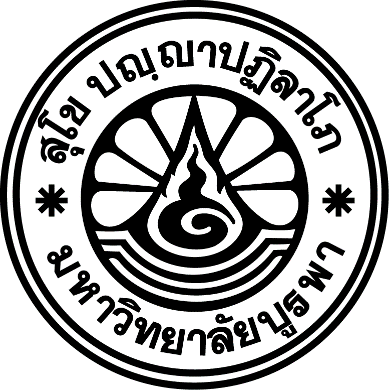 หลักสูตรหมวดวิชาศึกษาทั่วไป มหาวิทยาลัยบูรพาหลักสูตรปรับปรุง พ.ศ. 2559 งานพัฒนาหลักสูตรและการสอน กองบริการการศึกษามหาวิทยาลัยบูรพาสารบัญสารบัญ (ต่อ)หลักสูตรหมวดวิชาศึกษาทั่วไปมหาวิทยาลัยบูรพาหลักสูตรปรับปรุง พ.ศ. 2559ชื่อมหาวิทยาลัยอุดมศึกษา	มหาวิทยาลัยบูรพาวิทยาเขต/คณะ/ภาควิชา	งานพัฒนาหลักสูตรและการสอน กองบริการการศึกษาหมวดที่ 1. ข้อมูลทั่วไป1. รหัสและชื่อหลักสูตรภาษาไทย: 	หลักสูตรหมวดวิชาศึกษาทั่วไป มหาวิทยาลัยบูรพาภาษาอังกฤษ: 	General Education Program, Burapha University2. ชื่อปริญญาและสาขาวิชา	ชื่อปริญญาภาษาไทย: 	-	ชื่อปริญญาภาษาอังกฤษ: 	-	อักษรย่อภาษาไทย: 	-	อักษรย่อภาษาอังกฤษ: 	-3. วิชาเอก   	-4. จำนวนหน่วยกิตที่เรียนตลอดหลักสูตร	จำนวนหน่วยกิตรวมตลอดหลักสูตร  ไม่น้อยกว่า  30  หน่วยกิต5. รูปแบบของหลักสูตร5.1 รูปแบบ 	หลักสูตรหมวดวิชาศึกษาทั่วไป	5.2 ภาษาที่ใช้		ภาษาไทยและภาษาอังกฤษเป็นบางรายวิชา	5.3 การรับเข้าศึกษา		นิสิตระดับปริญญาตรี มหาวิทยาลัยบูรพา	5.4 ความร่วมมือกับมหาวิทยาลัยอื่น		เป็นหลักสูตรของสถาบันโดยเฉพาะ6. สถานภาพของหลักสูตรและการพิจารณาอนุมัติ/เห็นชอบหลักสูตร		หลักสูตรปรับปรุง พ.ศ. 2559 เปิดสอน ภาคการศึกษาต้น ปีการศึกษา 2559		ปรับปรุงจากหลักสูตรหมวดวิชาศึกษาทั่วไป มหาวิทยาลัยบูรพา 		หลักสูตรปรับปรุง พ.ศ. 2554 		สภาวิชาการให้ความเห็นชอบหลักสูตรในการประชุม ครั้งที่ 6/2558		วันที่ 22 เดือนธันวาคม พ.ศ. 2558		สภามหาวิทยาลัยให้ความเห็นชอบหลักสูตรในการประชุม ครั้งที่ 1/2559		วันที่ 20 เดือนมกราคม พ.ศ. 25597. ความพร้อมในการเผยแพร่หลักสูตรที่มีคุณภาพและมาตรฐาน	-8. อาชีพที่สามารถประกอบได้หลังสำเร็จการศึกษา- 9. อาจารย์ผู้รับผิดชอบหลักสูตร   	คณะกรรมการบริหารหลักสูตรหมวดวิชาศึกษาทั่วไป มหาวิทยาลัยบูรพา10. สถานที่จัดการเรียนการสอน ในสถานที่ตั้ง  นอกสถานที่ตั้ง ได้แก่ ......................................11. สถานการณ์ภายนอกหรือการพัฒนาที่จำเป็นต้องนำมาพิจารณาในการวางแผนหลักสูตร	11.1	สถานการณ์หรือการพัฒนาทางเศรษฐกิจ	ประเทศไทยกำลังเข้าสู่ประชาคมเศรษฐกิจอาเซียนในวันที่ 31 ธันวาคม พ.ศ. 2558 ประกอบกับความร่วมมือทางเศรษฐกิจระหว่างอาเซียนกับสาธารณรัฐประชาชนจีน สาธารณรัฐเกาหลีใต้ และญี่ปุ่น รวมถึงในอนาคตอาเซียนจะขยายกรอบความร่วมมือทางด้านเศรษฐกิจกับออสเตรเลียและนิวซีแลนด์ กรอบความร่วมมือต่าง ๆ เหล่านี้จะมีผลกระทบต่อการพัฒนาเศรษฐกิจ มหาวิทยาลัยบูรพามีความจำเป็นต้องเตรียมความพร้อมให้กับบัณฑิตในหลาย ๆ ด้าน เพื่อสร้างคนให้สามารถดำรงชีพอยู่ในสภาพการแข่งขันทางเศรษฐกิจที่ค่อนข้างสูง และมีความหลากหลาย	11.2	สถานการณ์หรือการพัฒนาทางสังคมและวัฒนธรรม	จากความร่วมมือต่าง ๆ ตามข้อ 11.1 จะส่งผลต่อการพัฒนาทางสังคมและวัฒนธรรมในลักษณะที่หลากหลายวัฒนธรรม ประกอบกับแผนแม่บทวัฒนธรรมแห่งชาติ พ.ศ. 2550-2559 มีเป้าหมายสำคัญ คือ พัฒนาสังคมไทยให้เป็นสังคมที่มีความเข้มแข็ง และมั่นคงทางวัฒนธรรม คนไทยมีความภาคภูมิใจในความเป็นไทย มีความเป็นน้ำหนึ่งใจเดียวกันท่ามกลางความหลากหลายทางวัฒนธรรม มีความรู้ คู่คุณธรรม สามารถดำรงภูมิปัญญาของสังคมไทย ตลอดจนสามารถปรับเปลี่ยนวิถีชีวิตได้อย่างเหมาะสมและเท่าทันกับการเปลี่ยนแปลงของโลกยุคปัจจุบันและอนาคต ซึ่งแสดงถึงการมีภูมิคุ้มกัน และสามารถดำรงตนได้อย่างมีเหตุ มีผล พอดี พอประมาณตามปรัชญาเศรษฐกิจพอเพียง อันจะนำไปสู่การพัฒนาประเทศให้เกิดความสมดุล มั่นคง และยั่งยืนสืบไป บทบาทของมหาวิทยาลัยจึงจำเป็นต้องพัฒนาบัณฑิตให้เป็นมนุษย์ที่สมบูรณ์ทั้งร่างกาย จิตใจ สติปัญญา ความรู้ และคุณธรรม มีจริยธรรมและวัฒนธรรมในการดำรงชีวิต สามารถอยู่ร่วมกับผู้อื่นในสังคมได้อย่างมีความสุข 12. ผลกระทบจาก ข้อ 11.1 และ 11.2 ต่อการพัฒนาหลักสูตรและความเกี่ยวข้องกับพันธกิจของมหาวิทยาลัย	12.1 การพัฒนาหลักสูตร	ผลกระทบจากสถานการณ์ภายนอก ทำให้ต้องพัฒนาหมวดวิชาศึกษาทั่วไปให้มีประสิทธิภาพ รวมทั้งมหาวิทยาลัยบูรพาได้กำหนดวิสัยทัศน์ “ขุมปัญญาตะวันออกเพื่ออนาคตของแผ่นดิน” (Wisdom of the East for the Future of the Nation) กลไกหนึ่งที่จะสร้างบัณฑิตที่มีคุณลักษณะดังกล่าว คือ การจัดการเรียนการสอนวิชาศึกษาทั่วไป (General Education) ซึ่งเป็นกลุ่มวิชาหนึ่งที่มีความสำคัญในหลักสูตร เพื่อพัฒนาบัณฑิตให้มีความเป็นมนุษย์ที่สมบูรณ์อย่างแท้จริง สำนักงานคณะกรรมการการอุดมศึกษา กระทรวงศึกษาธิการได้ให้ความหมายของหมวดวิชาศึกษาทั่วไปว่าหมายถึง “วิชาที่มุ่งพัฒนาผู้เรียนให้มีความรอบรู้อย่างกว้างขวาง มีโลกทัศน์ที่กว้างไกล มีความเข้าใจธรรมชาติ ตนเอง ผู้อื่น และสังคม เป็นผู้ใฝ่รู้ สามารถคิดอย่างมีเหตุผล สามารถใช้ภาษาในการติดต่อสื่อสารความหมายได้ดีมีคุณธรรม ตระหนักในคุณค่าของศิลปะวัฒนธรรมทั้งของไทยและของประชาคมนานาชาติ สามารถนำความรู้ไปใช้ในการดำเนินชีวิตและดำรงตนอยู่ในสังคมได้เป็นอย่างดี” เพื่อพร้อมรับความท้าทายของการเป็นประชาคมอาเซียน12.2 ความเกี่ยวข้องกับพันธกิจของมหาวิทยาลัย	ผลิตบัณฑิตให้สอดคล้องกับพันธกิจของมหาวิทยาลัย ดังนี้	1.  ดำเนินการจัดการศึกษาอย่างเสมอภาคเท่าเทียม ควบคู่กับการเสริมสร้างเสรีภาพ ทางวิชาการและการใฝ่เรียนรู้ตลอดชีวิต บนพื้นฐานของหลักคุณธรรม จริยธรรม และจรรยาบรรณวิชาชีพ	2.  ดำเนินการพัฒนาคุณภาพงานวิจัย เพื่อสร้างและพัฒนาองค์ความรู้ในศาสตร์แขนงต่าง ๆ และดำเนินการให้บริการทางวิชาการและการถ่ายทอดองค์ความรู้ เพื่อการพัฒนาศักยภาพของหน่วยงาน ภาครัฐและภาคเอกชน ตลอดจนสังคมชุมชน ให้สามารถรองรับต่อการเปลี่ยนแปลงและการพัฒนา ทางด้านการเมือง เศรษฐกิจ และสังคมที่มีความเป็นพลวัตสูงได้อย่างมีประสิทธิภาพ	3.  ดำเนินการส่งเสริมและสนับสนุนกิจกรรมสาธารณะในรูปแบบต่าง ๆ โดยครอบคลุม การทำนุบำรุงศิลปะ วัฒนธรรม ศาสนา และการกีฬา รวมทั้งแสดงบทบาทนำในการพัฒนาสังคมชุมชนและสิ่งแวดล้อมอย่างต่อเนื่อง ที่กล่าวว่า “มหาวิทยาลัยเปน สถาบันการศึกษาและการวิจัย มีวัตถุประสงคใหการศึกษา ดําเนินการและสงเสริมงานวิจัยเพื่อสรางและพัฒนาองคความรูและเทคโนโลยี ใหบริการทางวิชาการ ทะนุบํารุงศาสนา ศิลปะ วัฒนธรรม และการกีฬา รวมทั้งการสนับสนุนกิจกรรมของรัฐและท้องถิ่นและการมีสวนร่วมในการพัฒนาชุมชนและสิ่งแวดล้อม”13. ความสัมพันธ์ (ถ้ามี) กับหลักสูตรอื่นที่เปิดสอนในคณะ/ภาควิชาอื่นของมหาวิทยาลัย      (เช่น รายวิชาที่เปิดสอนเพื่อให้บริการคณะ/ภาควิชาอื่น หรือต้องเรียนจากคณะ/ภาควิชาอื่น)รายวิชาบริการหมวดที่ 2. ข้อมูลเฉพาะของหลักสูตร1. ปรัชญา ความสำคัญ และวัตถุประสงค์ของหลักสูตร-ปรัชญา-	หลักสูตรหมวดวิชาศึกษาทั่วไป มหาวิทยาลัยบูรพา ต้องการพัฒนาผู้เรียนให้มีความสมบูรณ์และสมดุลตามองค์ประกอบธรรมชาติของคนทั้งร่างกายและจิตใจ ซึ่งต้องมีองค์ความรู้ทางด้านภาษาเพื่อการสื่อสาร ด้านอัตลักษณ์และคุณภาพชีวิตบัณฑิตบูรพา ด้านทักษะชีวิตและความรับผิดชอบต่อสังคมและสิ่งแวดล้อม ด้านนวัตกรรมและความคิดสร้างสรรค์ และด้านเทคโนโลยีสารสนเทศ ที่มีลักษณะเป็นการบูรณาการผสมผสานระหว่างเนื้อหาวิชาในศาสตร์ต่าง ๆ เพื่อให้บัณฑิตแต่ละคนเป็นคนที่สมบูรณ์-ความสำคัญ-	ตามประกาศกระทรวงศึกษาธิการ เรื่อง เกณฑ์มาตรฐานหลักสูตรระดับปริญญาตรี พ.ศ. 2558 ของกระทรวงศึกษาธิการ หมวดวิชาศึกษาทั่วไป หมายถึง หมวดวิชาที่เสริมสร้างความเป็นมนุษย์ที่สมบูรณ์ให้มีความรอบรู้อย่างกว้างขวาง เข้าใจ และเห็นคุณค่าของตนเอง ผู้อื่น สังคม ศิลปวัฒนธรรมและธรรมชาติ ใส่ใจต่อความเปลี่ยนแปลงของสรรพสิ่ง พัฒนาตนเองอย่างต่อเนื่อง ดำเนินชีวิตอย่างมีคุณธรรมพร้อมให้ความช่วยเหลือเพื่อนมนุษย์ และเป็นพลเมืองที่มีคุณค่าของสังคมไทยและสังคมโลก -เหตุผลในการปรับปรุง-	จากการเปลี่ยนแปลงทางด้านเศรษฐกิจ สังคม และวัฒนธรรม ประกอบกับประเทศไทยเข้าสู่การเป็นประชาคมอาเซียน ในปี พ.ศ. 2558 จึงต้องปรับปรุงหลักสูตรหมวดวิชาศึกษาทั่วไป มหาวิทยาลัยบูรพา เพื่อให้หลักสูตรหมวดวิชาศึกษาทั่วไป มหาวิทยาลัยบูรพา มีคุณภาพเป็นไปตามกรอบมาตรฐานคุณวุฒิระดับอุดมศึกษาแห่งชาติ พ.ศ. 2552 และเกณฑ์มาตรฐานหลักสูตรระดับปริญญาตรี พ.ศ. 2558 ประกอบกับเกณฑ์การประกันคุณภาพการศึกษาภายในกำหนดให้มีการดำเนินการปรับปรุงหลักสูตรตามรอบระยะเวลาไม่เกิน 5 ปี-วัตถุประสงค์-	เมื่อสิ้นสุดการเรียนการสอนตามหลักสูตรแล้ว บัณฑิตจะเป็นคนที่สมบูรณ์ และมีทักษะในการใช้ชีวิตในสังคมอย่างมีความสุข  โดยมีคุณลักษณะ ดังนี้ 	1.	มีคุณธรรมจริยธรรมในการดำเนินชีวิตบนพื้นฐานปรัชญาเศรษฐกิจพอเพียง	2.	มีวินัย เป็นแบบอย่างที่ดีต่อผู้อื่น มีความเข้าใจและเห็นคุณค่าของตนเอง ผู้อื่น สังคม ศิลปวัฒนธรรม และธรรมชาติ	3.	มีความรอบรู้ เข้าใจหลักการและทฤษฎีพื้นฐาน	4.	สามารถประยุกต์ความรู้จากทฤษฎีสู่การปฏิบัติ	5.	มีทักษะการแสวงหาความรู้ ประยุกต์ เพื่อพัฒนาตนเองอย่างต่อเนื่อง	6.	มีทักษะการคิดแบบองค์รวม เพื่อแก้ปัญหาได้อย่างมีประสิทธิภาพและสอดคล้องกับสถานการณ์	7.	มีจิตสาธารณะ มีความรับผิดชอบ สำนึกในความเป็นพลเมืองที่มีคุณค่าต่อสังคม และมีความเป็นไทย	8.	มีภาวะผู้นำ และสามารถทำงานเป็นทีม 	9.	สามารถใช้ข้อมูลเชิงตัวเลข และเทคโนโลยีสารสนเทศ อย่างรู้เท่าทัน	10.	สามารถใช้ภาษาในการสื่อสารอย่างมีประสิทธิภาพ2. แผนพัฒนาปรับปรุงหมวดที่ 3. ระบบการจัดการศึกษา การดำเนินการ และโครงสร้างของหลักสูตร1. ระบบการจัดการศึกษา1.1 ระบบ  ระบบทวิภาค	  ระบบไตรภาค	  ระบบจตุรภาค	  ระบบอื่น ๆ (ระบุรายละเอียด)...........................................................   1.2 การจัดการศึกษาภาคฤดูร้อน	  มีภาคฤดูร้อน      จำนวน  3  ภาค ภาคละ  8  สัปดาห์	  ไม่มีภาคฤดูร้อน1.3 การเทียบเคียงหน่วยกิตในระบบทวิภาค -ไม่มี-2. การดำเนินการหลักสูตร	2.1 วัน – เวลาในการดำเนินการเรียนการสอน	  วัน – เวลาราชการปกติ	  นอกวัน – เวลาราชการ (ระบุ) เสาร์-อาทิตย์ 2.2 คุณสมบัติของผู้เข้าศึกษา  เป็นผู้สำเร็จการศึกษามัธยมศึกษาตอนปลายหรือเทียบเท่า	  เป็นผู้สำเร็จการศึกษาประกาศนียบัตรวิชาชีพชั้นสูงหรือเทียบเท่า หรืออนุปริญญา  มีเกณฑ์คุณสมบัติเพิ่มเติม (ระบุ) 2.3 ปัญหาของนิสิตแรกเข้า	การปรับตัวในการเรียนระบบอุดมศึกษา ซึ่งเป็นระบบเน้นการเรียนรู้ และควบคุมตนเอง2.4 กลยุทธ์ในการดำเนินการเพื่อแก้ไขปัญหา / ข้อจำกัดของนิสิตในข้อ 2.3	จัดปฐมนิเทศทั้งในระดับมหาวิทยาลัย คณะ จัดระบบการปรึกษา แนะแนว โดยมีอาจารย์ที่ปรึกษาจากสาขาวิชาที่นิสิตสังกัด ประสานงานกับคณาจารย์ผู้สอน และผู้ปกครองในกรณีที่มีปัญหา2.5 แผนการรับนิสิตและผู้สำเร็จการศึกษาในระยะ 5 ปี	เป็นไปตามแผนการเรียนของนิสิตมหาวิทยาลัยในแต่ละสาขาวิชา2.6 งบประมาณตามแผน		ใช้งบประมาณของส่วนงานที่จัดการเรียนการสอนรายวิชาหมวดศึกษาทั่วไป ในแต่ละปีงบประมาณ2.7 ระบบการศึกษา		แบบชั้นเรียน		แบบทางไกลผ่านสื่อสิ่งพิมพ์เป็นหลัก	แบบทางไกลผ่านสื่อแพร่ภาพและเสียงเป็นสื่อหลัก	แบบทางไกลทางอิเล็กทรอนิกส์เป็นสื่อหลัก (E-learning)	แบบทางไกลทางอินเตอร์เน็ต	อื่น ๆ (ระบุ)2.8 การเทียบโอนหน่วยกิต รายวิชาและการลงทะเบียนเรียนข้ามมหาวิทยาลัย (ถ้ามี)เป็นไปตามประกาศมหาวิทยาลัยบูรพา เรื่อง การเทียบโอนผลการเรียนนิสิต ระดับปริญญาตรี พ.ศ. 2556 และที่แก้ไขเพิ่มเติม3.	หลักสูตรและอาจารย์ผู้สอน	3.1	หลักสูตร 		3.1.1 จำนวนหน่วยกิต รวมตลอดหลักสูตร ไม่น้อยกว่า  30  หน่วยกิต		3.1.2 โครงสร้างหลักสูตร 	1)	กลุ่มวิชาภาษาเพื่อการสื่อสาร  ไม่น้อยกว่า	12  หน่วยกิต	2)	กลุ่มวิชาอัตลักษณ์และคุณภาพชีวิตบัณฑิตบูรพา  ไม่น้อยกว่า	  4  หน่วยกิต	3)	กลุ่มวิชาทักษะชีวิตและความรับผิดชอบต่อสังคมและสิ่งแวดล้อม		ไม่น้อยกว่า	  7  หน่วยกิต	4)	กลุ่มวิชานวัตกรรมและความคิดสร้างสรรค์  ไม่น้อยกว่า	  4  หน่วยกิต	5)	กลุ่มวิชาเทคโนโลยีสารสนเทศ  ไม่น้อยกว่า	  3  หน่วยกิต	หมายเหตุ	รายวิชากลุ่มที่ 2 กลุ่มที่ 3 และกลุ่มที่ 4 ให้เลือกเรียนให้ครอบคลุมกลุ่มวิชามนุษยศาสตร์			กลุ่มวิชาสังคมศาสตร์ และกลุ่มวิชาวิทยาศาสตร์กับคณิตศาสตร์3.1.3 รายวิชา1)	กลุ่มวิชาภาษาเพื่อการสื่อสาร  ไม่น้อยกว่า  12  หน่วยกิต  ประกอบด้วย	ภาษาอังกฤษบังคับ  9  หน่วยกิต 99910159	ภาษาอังกฤษเพื่อการสื่อสาร					3 (3-0-6)		English for Communication99910259	ภาษาอังกฤษระดับมหาวิทยาลัย					3 (3-0-6)	Collegiate English 99920159	การเขียนภาษาอังกฤษเพื่อการสื่อสาร				3 (3-0-6)	English Writing for Communication	ภาษาอื่น ๆ  ไม่น้อยกว่า  3  หน่วยกิต	ให้เลือกเรียน  ไม่น้อยกว่า  3  หน่วยกิต  จาก  29  รายวิชา  ดังต่อไปนี้22220159	ภาษาอังกฤษทางด้านมนุษยศาสตร์และสังคมศาสตร์			3 (3-0-6)	English for Humanities and Social Sciences22810159	ทักษะการใช้ภาษาไทยเพื่อการสื่อสาร				3 (3-0-6)	Thai Language Skills for Communication99930159	การฟัง - พูดภาษาอังกฤษธุรกิจ					3 (3-0-6)	Business English Listening and Speaking99930259	การอ่านภาษาอังกฤษธุรกิจ					3 (3-0-6)		Business English Reading99930359	การเขียนภาษาอังกฤษธุรกิจ					3 (3-0-6)	Business English Writing99930459	ภาษาอังกฤษสำหรับการสมัครงาน					3 (3-0-6)		English for Job Applications99930559	ภาษาอังกฤษสำหรับการนำเสนอและอภิปรายทางวิชาการ		3 (3-0-6)		English for Academic Presentation and Discussion99930659	การออกเสียงภาษาอังกฤษ					3 (3-0-6)		English Pronunciation99930759	การอ่านภาษาอังกฤษด้านวิทยาศาสตร์และเทคโนโลยี		3 (3-0-6)	English Reading for Science and Technology99930859	การอ่านภาษาอังกฤษเชิงวิพากษ์					3 (3-0-6)	Critical English Reading99930959	ทักษะการเขียนภาษาอังกฤษ					3 (3-0-6)	English Writing Skills99931059	การเขียนภาษาอังกฤษเพื่อการโฆษณาและประชาสัมพันธ์		3 (3-0-6)	English Writing for Advertisement and Public Relations99931159	ไวยากรณ์ภาษาอังกฤษเพื่อการสื่อสาร				3 (3-0-6)	English Grammar for Communication99931259	วัฒนธรรมอาเซียนผ่านภาษาอังกฤษ				3 (3-0-6)	ASEAN Cultures through the English Language99940159	ภาษาฝรั่งเศสเพื่อการสื่อสาร					3 (3-0-6)		French for Communication99940259	ภาษาเยอรมันเพื่อการสื่อสาร					3 (3-0-6)	German for Communication99940359	ภาษาโปรตุเกสเพื่อการสื่อสาร					3 (3-0-6)	Portuguese for Communication99940459	ภาษารัสเซียเพื่อการสื่อสาร					3 (3-0-6)	Russian for Communication99940559	ภาษาสเปนเพื่อการสื่อสาร					3 (3-0-6)	Spanish for Communication99940659	ภาษาอินโดนีเซียเพื่อการสื่อสาร					3 (3-0-6)	Bahasa Indonesian for Communication99940759	ภาษามาเลเซียเพื่อการสื่อสาร					3 (3-0-6)	Bahasa Malaysia for Communication99940859	ภาษาพม่าเพื่อการสื่อสาร						3 (3-0-6)	Burmese for Communication99940959	ภาษาจีนเพื่อการสื่อสาร						3 (3-0-6)	Chinese for Communication99941059	ภาษาฟิลิปิโนเพื่อการสื่อสาร					3 (3-0-6)	Filipino for Communication99941159	ภาษาญี่ปุ่นเพื่อการสื่อสาร						3 (3-0-6)	Japanese for Communication99941259	ภาษาเขมรเพื่อการสื่อสาร						3 (3-0-6)	Khmer for Communication99941359	ภาษาเกาหลีเพื่อการสื่อสาร					3 (3-0-6)	Korean for Communication99941459	ภาษาลาวเพื่อการสื่อสาร						3 (3-0-6)	Lao for Communication99941559	ภาษาเวียดนามเพื่อการสื่อสาร					3 (3-0-6)	Vietnamese for Communication2)  กลุ่มวิชาอัตลักษณ์และคุณภาพชีวิตบัณฑิตบูรพา  ไม่น้อยกว่า  4  หน่วยกิต	ให้เลือกเรียน  ไม่น้อยกว่า  4  หน่วยกิต  จาก  9  รายวิชา  ดังต่อไปนี้กลุ่มวิชาสังคมศาสตร์41530359	จิตวิทยาเพื่อคุณภาพชีวิต						2 (2-0-4)		Psychology for the Quality of Lifeกลุ่มวิชาวิทยาศาสตร์กับคณิตศาสตร์30910159	นิเวศวิทยาทางทะเลและการท่องเที่ยวเชิงนิเวศ	2 (2-0-4)	Marine Ecology and Ecotourism30910359	วิทยาศาสตร์ทางทะเล						2 (2-0-4)		Marine Science59810259	เวชศาสตร์การท่องเที่ยวทางทะเล					2 (1-3-2)	Marine Travel Medicine68019359	ชีวิตและสุขภาพ							2 (2-0-4)	Life and Health73110159	ทักษะชีวิตและสุขภาพวัยรุ่น					2 (2-0-4)	Life Skill and Adolescent Health79014159	มนุษย์กับยาและอาหาร						2 (2-0-4)	Drug and Food for Human Life83021759	พลังงานและสิ่งแวดล้อมทางทะเล					2 (2-0-4)	Marine Energy and Environment85111059	การออกกำลังกายเพื่อคุณภาพชีวิต					2 (1-2-3)	Exercise for Quality of Life3)  กลุ่มวิชาทักษะชีวิตและความรับผิดชอบต่อสังคมและสิ่งแวดล้อม  ไม่น้อยกว่า  7  หน่วยกิต	ให้เลือกเรียน  ไม่น้อยกว่า  7  หน่วยกิต  จาก  19  รายวิชา  ดังต่อไปนี้กลุ่มวิชามนุษยศาสตร์17010159	ภูมิปัญญาท้องถิ่นไทย						2 (2-0-4)	Thai Indigenous Knowledge25010559	มนุษย์กับอารยธรรม						3 (3-0-6)	Humans and Civilization26510959	มนุษยศาสตร์เชิงบูรณาการ					3 (3-0-6)	Integrated Humanities40430659	จิตตปัญญาศึกษาเพื่อการพัฒนาตนเอง				2 (2-0-4)Contemplative Education for Self Development61010159	ศิลปะกับชีวิต							3 (3-0-6)	Art and Lifeกลุ่มวิชาสังคมศาสตร์24110159	จิตวิทยาในการดำเนินชีวิตและการปรับตัว				3 (3-0-6)	Psychology for Living and Adjustment25710259	เศรษฐศาสตร์ในชีวิตประจำวัน					2 (2-0-4)	Economics of Everyday Life26327459	สิทธิมนุษยชนกับความเป็นธรรมในสังคม	 			3 (3-0-6)		Human Right and Social Fairness 40240359	หลักเศรษฐกิจพอเพียงกับการพัฒนาสังคม				2 (2-0-4)		Sufficiency Economy and Social Development40240459	จิตอาสาเพื่อการพัฒนาสังคม					2 (2-0-4)		Volunteer Spirit for Social Development41410159	พลวัตกลุ่มและภาวะผู้นำ						3 (3-0-6)		Group Dynamics and Leadership41420259	อารมณ์และการจัดการความเครียด				2 (2-0-4)		Emotion and Stress Management67110459	พลเมืองไทยในโลกาภิวัตน์						3 (3-0-6)	Thai Citizens in Globalization77037859	การดำเนินชีวิตในประชาคมอาเซียนผ่านวัฒนธรรม			3 (3-0-6)	ASEAN Living through Cultureกลุ่มวิชาวิทยาศาสตร์กับคณิตศาสตร์30311159	มหัศจรรย์โมเลกุล						2 (2-0-4)	Miracle of Molecules 30610659	ความหลากหลายทางชีวภาพและการอนุรักษ์	2 (2-0-4)	Biodiversity and Conservation30815059	พลังงานเพื่อชีวิต	2 (2-0-4)	Energy for Life76110159	พืชพรรณเพื่อชีวิต						2 (2-0-4)	Flora for Life87519659	ภัยพิบัติทางธรรมชาติ						3 (3-0-6)	Natural Disasters 4)  กลุ่มวิชานวัตกรรมและความคิดสร้างสรรค์  ไม่น้อยกว่า  4  หน่วยกิต	ให้เลือกเรียน  ไม่น้อยกว่า  4  หน่วยกิต  จาก  8  รายวิชา  ดังต่อไปนี้กลุ่มวิชามนุษยศาสตร์17010259	การคิดเชิงสร้างสรรค์						2 (2-0-4)	Creative Thinking26510359	มนุษย์กับทักษะการคิด						2 (2-0-4)		Man and Thinking Skills 40421259	การพัฒนาทักษะการคิดนอกกรอบ					2 (2-0-4)Lateral Thinking Skill Development42310359	การคิดเชิงระบบกับการวิเคราะห์ปัญหา				2 (2-0-4)		Systems Thinking and Problem Analysis77037959	ศิลปะและการคิดสร้างสรรค์ 					2 (2-0-4)	Arts and Creativityกลุ่มวิชาวิทยาศาสตร์กับคณิตศาสตร์30110159	ก้าวทันนวัตกรรมทางวิทยาศาสตร์					2 (2-0-4)	Contemporary Scientific Innovation30210159	คณิตคิดทันโลก							2 (2-0-4)		Contemporary Mathematics88510059	การคิดและการแก้ปัญหาเชิงตรรกะเพื่อการสร้างนวัตกรรม		2 (1-2-3)	Logical Thinking and Problem Solving for Innovation5)  กลุ่มวิชาเทคโนโลยีสารสนเทศ  ไม่น้อยกว่า  3  หน่วยกิต	ให้เลือกเรียน  ไม่น้อยกว่า  3  หน่วยกิต  จาก  4  รายวิชา  ดังต่อไปนี้24510159	ทักษะสารสนเทศในสังคมฐานความรู้				3 (3-0-6)	Information Skills in Knowledge-Based Society 79018159	สารสนเทศทางสุขภาพในชีวิตประจำวัน				3 (3-0-6)	Health Care Related Informatics in Daily Life87519259	ภูมิสารสนเทศศาสตร์ในชีวิตประจำวัน				3 (3-0-6)		Geoinformatics in Daily Life88510159	ก้าวทันสังคมดิจิทัลด้วยไอซีที					3 (2-2-5)	Moving Forward in a Digital Society with ICTความหมายของรหัสวิชารหัสวิชาประกอบด้วยเลข 8 หลัก มีความหมายดังนี้ 	เลขรหัส 3 หลักแรก หมายถึง รหัสของหน่วยงาน (ตามมติที่ประชุมคณะกรรมการบริหารวิชาการ ในการประชุมครั้งที่ 4/2552 เมื่อวันพุธที่ 22 เมษายน พ.ศ. 2552 และกำหนดเพิ่มเติม ในการประชุมครั้งที่ 9/2556 เมื่อวันอังคารที่ 10 กันยายน พ.ศ. 2556)150-199 			คณะอัญมณี200-269			คณะมนุษยศาสตร์และสังคมศาสตร์ 	300-349  			คณะวิทยาศาสตร์ 	400-449			คณะศึกษาศาสตร์ 550-599 			คณะแพทยศาสตร์ 600-649  			คณะศิลปกรรมศาสตร์ 	670-679  			คณะรัฐศาสตร์และนิติศาสตร์ 680-689  			คณะสหเวชศาสตร์ 700-749  			คณะสาธารณสุขศาสตร์ 	760-769  			คณะเทคโนโลยีการเกษตร770-779			คณะดนตรีและการแสดง790-799  			คณะเภสัชศาสตร์ 800-849  			คณะเทคโนโลยีทางทะเล	850-874 			คณะวิทยาศาสตร์การกีฬา875-884 			คณะภูมิสารสนเทศศาสตร์885-894 			คณะวิทยาการสารสนเทศ999xxx				สถาบันภาษา 		เลขรหัสหลักที่ 4 หมายถึง ชั้นปีที่เปิดสอน	เลขหลักที่ 5-6 หมายถึง ลำดับของรายวิชา	เลขหลักที่ 7-8 หมายถึง ปีที่สร้างรายวิชา3.1.4 แสดงแผนการศึกษา 	แผนการศึกษาของนิสิตในหลักสูตรหมวดวิชาศึกษาทั่วไป ในแต่ละภาคเรียนของปีการศึกษา  มีดังนี้ปีที่ 1  ภาคการศึกษาต้น  (First Semester)ปีที่ 1  ภาคการศึกษาปลาย  (Second Semester)ปีที่ 1  ภาคการศึกษาฤดูร้อน  (Summer Semester)ปีที่ 2  ภาคการศึกษาต้น	 (First Semester)ปีที่ 2  ภาคการศึกษาปลาย  (Second Semester)ปีที่ 2  ภาคการศึกษาฤดูร้อน  (Summer Semester)ปีที่ 3  ภาคการศึกษาต้น	 (First Semester)ปีที่ 3  ภาคการศึกษาปลาย  (Second Semester)ปีที่ 3  ภาคการศึกษาฤดูร้อน  (Summer Semester)ปีที่ 4  ภาคการศึกษาต้น	 (First Semester)ปีที่ 4  ภาคการศึกษาปลาย  (Second Semester)3.1.5 คำอธิบายรายวิชา			(เอกสารแนบหมายเลข 1)3.2 ชื่อ สกุล ตำแหน่งและคุณวุฒิของอาจารย์3.2.1 อาจารย์ผู้รับผิดชอบหลักสูตร	อาจารย์ประจำภายในมหาวิทยาลัยบูรพา3.2.2 อาจารย์ประจำหลักสูตร	อาจารย์ประจำภายในมหาวิทยาลัยบูรพา	3.2.3 อาจารย์พิเศษ	อาจารย์ที่แต่งตั้งตามข้อบังคับมหาวิทยาลัยบูรพา ว่าด้วยอาจารย์พิเศษ พ.ศ. ๒๕๕๖ และที่แก้ไขเพิ่มเติม (ถ้ามี)4. องค์ประกอบเกี่ยวกับประสบการณ์ภาคสนาม (การฝึกงาน หรือสหกิจศึกษา) (ถ้ามี)		-ไม่มี-	4.1 มาตรฐานผลการเรียนรู้ของประสบการณ์ภาคสนาม : -ไม่มี-4.2 ช่วงเวลา : -ไม่มี-4.3 การจัดเวลาและตารางสอน : -ไม่มี-5. ข้อกำหนดเกี่ยวกับการทำโครงงานหรืองานวิจัย (ถ้ามี)	-ไม่มี-5.1 คำอธิบายโดยย่อ -ไม่มี-5.2 มาตรฐานผลการเรียนรู้-ไม่มี-5.3 ช่วงเวลา : -ไม่มี-5.4 จำนวนหน่วยกิต : -ไม่มี-5.5 การเตรียมการ : -ไม่มี-5.6 กระบวนการประเมินผล -ไม่มี-หมวดที่ 4. ผลการเรียนรู้ กลยุทธ์การสอนและการประเมินผล1. การพัฒนาคุณลักษณะพิเศษของนิสิต2. การพัฒนาผลการเรียนรู้ในแต่ละด้าน3. แผนที่แสดงการกระจายความรับผิดชอบมาตรฐานผลการเรียนรู้จากหลักสูตรสู่รายวิชา      (Curriculum Mapping)	(เอกสารแนบหมายเลข 3)หมวดที่ 5. หลักเกณฑ์ในการประเมินผลนิสิต1. กฎ ระเบียบ หรือหลักเกณฑ์ในการให้ระดับคะแนน (เกรด)	เป็นไปตามข้อบังคับมหาวิทยาลัยบูรพา ว่าด้วยการศึกษาระดับปริญญาตรี พ.ศ. 2555 ข้อ 18 ระบบการให้คะแนน และที่แก้ไขเพิ่มเติม2. กระบวนการทวนสอบมาตรฐานผลสัมฤทธิ์ของนิสิต	2.1 ส่วนงานที่เป็นเจ้าของรายวิชาหมวดศึกษาทั่วไปแต่งตั้งคณะกรรมการประเมินความสอดคล้องกับผลการเรียนรู้ผ่านกระบวนการการจัดการเรียนการสอนและการวัดและประเมินผล 	2.2 ส่วนงานที่เป็นเจ้าของรายวิชาหมวดศึกษาทั่วไปมีการประเมินผลของแต่ละรายวิชาผ่านที่ประชุมคณะกรรมการประจำส่วนงาน ก่อนประกาศผลสอบ	2.3 ส่วนงานที่เป็นเจ้าของรายวิชาหมวดศึกษาทั่วไปตรวจสอบจากรายงานรายวิชา มคอ. 5 3. เกณฑ์การสำเร็จการศึกษาตามหลักสูตร	สอบผ่านรายวิชาไม่น้อยกว่า 30 หน่วยกิต ตามโครงสร้างที่ระบุไว้ในแต่ละหลักสูตรของสาขาวิชาหมวดที่ 6. การพัฒนาคณาจารย์1. การเตรียมการสำหรับอาจารย์ใหม่	มหาวิทยาลัยบูรพามีแผนการพัฒนาอาจารย์ของมหาวิทยาลัยซึ่งเริ่มตั้งแต่ มีหลักสูตรการปฐมนิเทศอาจารย์ใหม่ มีหลักสูตรการพัฒนาในด้านการจัดการเรียนการสอนในรูปแบบต่าง ๆ อาทิ Active Learning, Problem-based Learning (PBL) เป็นต้น หลักสูตรการวัดและประเมินผล และมีการพัฒนาอาจารย์เฉพาะของแต่ละส่วนงาน 2. การพัฒนาความรู้และทักษะให้แก่คณาจารย์2.1 การพัฒนาทักษะการจัดการเรียนการสอน การวัดและการประเมินผล2.1.1 มหาวิทยาลัยมีหลักสูตรอบรมสำหรับอาจารย์ใหม่ โดยทุกคนต้องผ่านการอบรมสองหลักสูตร คือ หลักสูตรเกี่ยวกับการสอนทั่วไป และหลักสูตรการวัดและประเมินผล ซึ่งอาจารย์ใหม่ทุกคนต้องผ่านการอบรมหลังจากที่ได้รับการบรรจุและแต่งตั้ง	2.1.2 อาจารย์ทุกคนต้องผ่านการอบรมหลักสูตรเกี่ยวกับการสอนแบบต่าง ๆ การสร้างแบบทดสอบต่าง ๆ ตลอดจนการประเมินผลการเรียนรู้ที่อิงพัฒนาการของผู้เรียน การใช้คอมพิวเตอร์ในการจัดการเรียนการสอน การใช้และผลิตสื่อการสอน	2.1.3 อาจารย์ทุกคนต้องได้รับการพัฒนาทักษะการจัดการเรียนการสอนอย่างต่อเนื่อง 2.2 การพัฒนาวิชาการและวิชาชีพด้านอื่น ๆ	2.2.1 สนับสนุนให้อาจารย์ใหม่ไปอบรมหรือประชุมสัมมนาทั้งในวิชาชีพและวิชาการอื่น ๆ เช่น ความรู้เกี่ยวกับคอมพิวเตอร์ การใช้สถิติในการวิจัย การผลิตสื่อในการสอน เป็นต้น	2.2.2 สนับสนุนให้อาจารย์จัดทำผลงานทางวิชาการ เพื่อให้มีตำแหน่งทางวิชาการสูงขึ้น	2.2.3 ส่งเสริมให้อาจารย์ทำวิจัยทั้งการวิจัยในกลุ่มวิชาชีพ และการวิจัยเพื่อพัฒนาการเรียนการสอน ตลอดจนให้แรงจูงใจแก่ผู้ที่มีผลงานทางวิชาการอย่างประจักษ์หมวดที่ 7. การประกันคุณภาพหลักสูตร1. การบริหารหลักสูตร	1.1  มีระบบและกลไกในการบริหารหลักสูตร โดยคณะกรรมการบริหารหลักสูตรที่เป็นผู้แทนจากส่วนงานที่รับผิดชอบรายวิชา ในหมวดศึกษาทั่วไป ที่ได้รับการแต่งตั้งจากมหาวิทยาลัย	1.2  มีการประชุมเตรียมความพร้อมก่อนเปิดการเรียนการสอนในแต่ละภาคการศึกษา	1.3  มีการมอบหมายหน้าที่ในการจัดทำรายละเอียดของรายวิชา (มคอ. 3) การรายงานผลของรายวิชา (มคอ. 5) 	1.4  มีการทวนสอบมาตรฐานผลสัมฤทธิ์ของนิสิตทุกปีการศึกษาไม่น้อยกว่าร้อยละ 60 ของรายวิชา	1.5  มีการประเมินผลการสอนหมวดวิชาศึกษาทั่วไปโดยนิสิตทุกภาคการศึกษา และนำผลการประเมินมาพัฒนา ปรับปรุงหมวดวิชาศึกษาทั่วไป การจัดการเรียนการสอน และการนำเสนอวิธีการสอนในรายวิชาหมวดวิชาศึกษาทั่วไป ให้สอดคล้องตามแผนระยะสั้น และระยะยาว2. การบริหารทรัพยากรการเรียนการสอน2.1 การบริหารงบประมาณ	2.1.1  มหาวิทยาลัยมีระบบและกลไกในการบริหารงบประมาณ การแสวงหารายได้ การจัดหาครุภัณฑ์	2.1.2  มหาวิทยาลัยมีการจัดสรรงบประมาณประจำปีเพื่อจัดซื้อตำรา สื่อการเรียนการสอนโสตทัศนูปกรณ์ และวัสดุครุภัณฑ์คอมพิวเตอร์อื่น ๆ อย่างเพียงพอต่อความต้องการ	2.1.3  มหาวิทยาลัยมีความพร้อมด้านหนังสือ ตำรา และการสืบค้นผ่านฐานข้อมูลโดยมีสำนักหอสมุดที่มีหนังสือ รวมถึงฐานข้อมูลที่จะให้สืบค้น2.2 ทรัพยากรการเรียนการสอนที่มีอยู่เดิม	หมวดวิชาศึกษาทั่วไปมีการใช้ทรัพยากรทั้งในส่วนกลางของมหาวิทยาลัยและการใช้ร่วมกับทรัพยากรของส่วนงานที่มีอยู่2.3 การจัดหาทรัพยากรการเรียนการสอนเพิ่มเติม2.3.1  มีการวางแผน จัดหา และติดตามการใช้ทรัพยากรการเรียนการสอน2.3.2  อาจารย์ผู้สอนและผู้เรียนเสนอรายชื่อหนังสือ สื่อ และตำรา2.3.3  จัดสรรงบประมาณให้ส่วนงานสนับสนุนวิชาการ เช่น สำนักหอสมุด สำนักคอมพิวเตอร์2.4 การประเมินความเพียงพอของทรัพยากรประเมินความเพียงพอจากผู้สอน ผู้เรียน และบุคลากรที่เกี่ยวข้อง3. การบริหารคณาจารย์3.1 การรับอาจารย์ใหม่เป็นไปตามระเบียบของมหาวิทยาลัยบูรพา3.2 การมีส่วนร่วมของคณาจารย์ในการวางแผน การติดตามและทบทวนหลักสูตร	คณะกรรมการบริหารหลักสูตรที่เป็นผู้แทนจากส่วนงานที่รับผิดชอบรายวิชา ในหมวดศึกษาทั่วไป ที่ได้รับการแต่งตั้งจากมหาวิทยาลัยจะมีการประชุมร่วมกันในการวางแผนจัดการเรียนการสอน ประเมินผลและให้ความเห็นชอบการประเมินผลทุกรายวิชา เก็บรวบรวมข้อมูลเพื่อเตรียมไว้สำหรับการปรับปรุงหลักสูตร ตลอดจนปรึกษาหารือ หาแนวทางที่จะทำให้บรรลุเป้าหมายตามหลักสูตร และได้บัณฑิตเป็นไปตามคุณลักษณะบัณฑิตที่พึงประสงค์ 3.3 การแต่งตั้งคณาจารย์พิเศษการแต่งตั้งอาจารย์พิเศษ โดยคำนึงถึงคุณวุฒิ ประสบการณ์ และความรู้ความสามารถในรายวิชาที่จะแต่งตั้ง และเป็นไปตามข้อบังคับมหาวิทยาลัยบูรพา ว่าด้วยอาจารย์พิเศษ พ.ศ. 2556 และที่แก้ไขเพิ่มเติม (ถ้ามี)4. การบริหารบุคลากรสนับสนุนการเรียนการสอน4.1 การกำหนดคุณสมบัติเฉพาะสำหรับตำแหน่งเป็นไปตามข้อบังคับมหาวิทยาลัยบูรพา ว่าด้วยการบริหารงานบุคคล พ.ศ. 2556 และที่แก้ไขเพิ่มเติมรวมถึงประกาศที่เกี่ยวข้อง4.2 การเพิ่มทักษะความรู้เพื่อการปฏิบัติงาน (เช่น การฝึกอบรม ทัศนศึกษา หรือการฝึกการทำวิจัยร่วมกับอาจารย์ เป็นต้น)เป็นไปตามแผนพัฒนาบุคลากรมหาวิทยาลัยบูรพา5. การสนับสนุนและการให้คำแนะนำนิสิต	5.1 การให้คำปรึกษาด้านวิชาการ และอื่น ๆ แก่นิสิต	ในภาคเรียนแรกที่เข้าศึกษา มหาวิทยาลัยจัดให้มีการปฐมนิเทศนิสิตใหม่เพื่อจัดให้นิสิตได้พบอาจารย์ที่ปรึกษา	มหาวิทยาลัยมีระบบอาจารย์ที่ปรึกษาทางวิชาการ ในการให้คำปรึกษานิสิต ตลอดระยะเวลาในการศึกษามีระบบการให้คำปรึกษาจากอาจารย์ผู้สอน โดยกำหนดชั่วโมงการเข้าพบเพื่อขอคำปรึกษาไว้อย่างชัดเจน 5.2 การอุทธรณ์ของนิสิต	นิสิตทำคำร้องผ่านอาจารย์ที่ปรึกษาและเสนอตามลำดับขั้นถึงผู้มีอำนาจในการตัดสินใจในแต่ละคำร้อง 6. ความต้องการของตลาดแรงงาน สังคม และ/หรือความพึงพอใจของผู้ใช้บัณฑิต	6.1  มีการสำรวจความพึงพอใจของผู้ใช้บัณฑิตทุกปีเพื่อนำข้อมูลไปปรับปรุงหลักสูตร	6.2  มีการสำรวจการได้งานทำของบัณฑิตทุกปี7. ตัวบ่งชี้ผลการดำเนินงาน (Key Performance Indicators) -หมวดที่ 8. การประเมินและปรับปรุงการดำเนินการของหลักสูตร1. การประเมินประสิทธิผลของการสอน1.1 การประเมินกลยุทธ์การสอน	กระบวนการที่จะใช้ในการประเมินและปรับปรุงยุทธศาสตร์ที่วางแผนไว้เพื่อพัฒนาการเรียนการสอนนั้น พิจารณาจากนิสิตโดยอาจารย์ผู้สอนจะต้องประเมินนิสิตในทุก ๆ หัวข้อว่ามีความเข้าใจหรือไม่ โดยอาจประเมินจากการทดสอบย่อย การสังเกตพฤติกรรมของนิสิต การอภิปรายโต้ตอบจากนิสิต การตอบคำถามของนิสิตในชั้นเรียน ซึ่งเมื่อรวบรวมข้อมูลจากที่กล่าวข้างต้นแล้ว ก็ควรจะสามารถประเมินเบื้องต้นได้ว่า นิสิตมีความเข้าใจหรือไม่ หากวิธีการที่ใช้ไม่สามารถทำให้นิสิตเข้าใจได้ ก็จะต้องมีการปรับเปลี่ยนวิธีสอน	การทดสอบกลางภาคเรียนและปลายภาคเรียน จะสามารถชี้ได้ว่าผู้เรียนนิสิตมีความเข้าใจหรือไม่ในเนื้อหาที่ได้สอนไป 1.2 การประเมินทักษะของอาจารย์ในการใช้แผนกลยุทธ์การสอน	ให้นิสิตได้มีการประเมินผลการสอนของอาจารย์ในแต่ละรายวิชา2. การประเมินหลักสูตรในภาพรวม	คณะกรรมการบริหารหลักสูตรหมวดวิชาศึกษาทั่วไปทำการประเมินผลรายวิชาจาก มคอ. 3 และมคอ. 5 เพื่อจัดทำมคอ. 73. การประเมินผลการดำเนินงานตามรายละเอียดหลักสูตร	คณะกรรมการบริหารหลักสูตรหมวดวิชาศึกษาทั่วไปทำการประเมินผลตามรายละเอียดหลักสูตร มคอ. 2 4. การทบทวนผลการประเมินและวางแผนปรับปรุง	คณะกรรมการบริหารหลักสูตรหมวดวิชาศึกษาทั่วไปนำ มคอ. 7 มาประมวลและประเมินผลการดำเนินงานของหลักสูตรทุกปีการศึกษา เพื่อปรับปรุงการดำเนินงานในปีการศึกษาถัดไป และวางแผนปรับปรุงหลักสูตรตามรอบระยะเวลาที่กำหนด (ไม่เกิน 5 ปี)เอกสารแนบหมายเลข  1	คำอธิบายรายวิชาหมายเลข  2	แผนที่แสดงการกระจายความรับผิดชอบผลการเรียนรู้สู่รายวิชา(Curriculum Mapping)หมายเลข  3	คำสั่งแต่งตั้งคณะกรรมการจัดทำหลักสูตรหมวดวิชาศึกษาทั่วไปหมายเลข  4	ตารางเปรียบเทียบรายวิชาในหลักสูตรหมวดวิชาศึกษาทั่วไป			ปี พ.ศ. 2554 กับหลักสูตรหมวดวิชาศึกษาทั่วไป ปี พ.ศ. 2559 หมายเลข  1คำอธิบายรายวิชา1)	กลุ่มวิชาภาษาเพื่อการสื่อสาร  ไม่น้อยกว่า  12  หน่วยกิต  ประกอบด้วย	ภาษาอังกฤษบังคับ  9  หน่วยกิต 99910159	ภาษาอังกฤษเพื่อการสื่อสาร					3 (3-0-6)		English for Communication		ทักษะ ฟัง พูด อ่าน และเขียนภาษาอังกฤษ ศัพท์และโครงสร้างภาษา ทักษะทางภาษา เพื่อใช้สื่อสารในชีวิตประจำวัน 		Skills in listening, speaking, reading, and writing English; vocabulary and language structure; language skills for communication in daily life99910259	ภาษาอังกฤษระดับมหาวิทยาลัย					3 (3-0-6)	Collegiate English	ทักษะ ฟัง พูด อ่าน และเขียนภาษาอังกฤษ ศัพท์และโครงสร้างภาษา กลยุทธ์ในการเรียนภาษาอังกฤษ และทักษะทางภาษาเพื่อใช้สื่อสารในระดับมหาวิทยาลัย	Skills in listening, speaking, reading, and writing English; vocabulary and language structure; strategies for English language learning; language skills for communication in college level99920159	การเขียนภาษาอังกฤษเพื่อการสื่อสาร				3 (3-0-6)	English Writing for Communication	การเขียนภาษาอังกฤษเพื่อสื่อสารในชีวิตประจำวันและในสถานประกอบการ โดยใช้การเรียบเรียงที่เหมาะสม	English writing for daily-life and workplace communication using appropriate organizations	ภาษาอื่น ๆ  ไม่น้อยกว่า  3  หน่วยกิต	ให้เลือกเรียน  ไม่น้อยกว่า  3  หน่วยกิต  จาก  29  รายวิชา  ดังต่อไปนี้22220159	ภาษาอังกฤษทางด้านมนุษยศาสตร์และสังคมศาสตร์			3 (3-0-6)	English for Humanities and Social Sciences	ทักษะการฟัง-พูด อ่าน-เขียนภาษาอังกฤษโดยเน้นศัพท์เฉพาะทางด้านมนุษยศาสตร์และสังคมศาสตร์ จากสื่อสิ่งพิมพ์และสื่อสารสนเทศต่าง ๆ รวมทั้งการค้นคว้าและนำเสนอเนื้อหาที่เกี่ยวข้องเพื่องานทางด้านมนุษยศาสตร์และสังคมศาสตร์	Language skill development with an emphasis on listening, speaking, reading, and writing from different sources of printed media and on specialized vocabulary, terminology, and structure of the language commonly used in different professions in relation to the field of humanities and social sciences22810159	ทักษะการใช้ภาษาไทยเพื่อการสื่อสาร				3 (3-0-6)	Thai Language Skills for Communication	ภาษากับความคิดและเหตุผล บูรณาการทักษะการใช้ภาษาไทยเพื่อการสื่อสารอย่างมีประสิทธิภาพเหมาะสมแก่บริบทและสถานการณ์ทั้งในชีวิตประจำวันและในเชิงวิชาการ	Language, thinking, and reason; integration of language skills for efficient communication suitable with context and situations both in daily life and for academic purposes99930159	การฟัง – พูดภาษาอังกฤษธุรกิจ					3 (3-0-6)	Business English Listening and Speaking	ทักษะการฟัง การพูด และการสนทนาภาษาอังกฤษที่ใช้ในการทำงาน โดยใช้คำศัพท์และสำนวนเชิงธุรกิจ	Skills for listening, speaking, and conversation in English for work by using business vocabulary and expressions99930259	การอ่านภาษาอังกฤษธุรกิจ					3 (3-0-6)		Business English Reading		กลวิธีและทักษะการอ่านที่ใช้ในการอ่านเอกสารและสื่อภาษาอังกฤษที่ใช้ในการทำงาน โดยใช้คำศัพท์และสำนวนเชิงธุรกิจ		Strategies and skills for reading English documents and materials including business vocabulary and expressions99930359	การเขียนภาษาอังกฤษธุรกิจ					3 (3-0-6)	Business English Writing	ทักษะการเขียนภาษาอังกฤษที่ใช้ในการทำงาน ประเภทและรูปแบบการเขียนเพื่อวัตถุประสงค์ต่าง ๆ โดยใช้ศัพท์และสำนวนเชิงธุรกิจในการเขียนรายงานทางธุรกิจ	Skills for business writing in English involved in various types and functions for different purposes by using business terminologies and expressions in writing business reports99930459	ภาษาอังกฤษสำหรับการสมัครงาน					3 (3-0-6)		English for Job Applications		ทักษะภาษาอังกฤษสำหรับการสมัครงาน การค้นหาแหล่งงาน การอ่านประกาศสมัครงาน การเขียนประวัติย่อ การเขียนจดหมายหรืออีเมลเพื่อสมัครงาน และการสัมภาษณ์งาน		English skills for job applications, finding jobs, reading job advertisements, writing of résumés, letters or emails for job application and job interviews99930559	ภาษาอังกฤษสำหรับการนำเสนอและอภิปรายทางวิชาการ		3 (3-0-6)		English for Academic Presentation and Discussion		ทักษะภาษาอังกฤษสำหรับการพูดเพื่อนำเสนอ และอภิปราย โดยใช้คำศัพท์ สำนวน เทคนิค และจรรยาบรรณ		English speaking skills for academic presentation and discussions with emphasis on vocabulary, expressions, techniques, and etiquettes99930659	การออกเสียงภาษาอังกฤษ					3 (3-0-6)		English Pronunciation		ระบบเสียงภาษาอังกฤษมาตรฐาน การออกเสียงที่ถูกต้อง การลงเสียงหนักในระดับคำ วลี และประโยค การใช้จังหวะและทำนองเสียง		Standard English phonology, correct pronunciation, stress in words, phrases, sentences, rhythm and intonation99930759	การอ่านภาษาอังกฤษด้านวิทยาศาสตร์และเทคโนโลยี		3 (3-0-6)	English Reading for Science and Technology	เทคนิคการอ่านและเรียนรู้คำศัพท์จากสื่อการอ่านจริง จากบทความวิชาการ คู่มือการใช้อุปกรณ์ทางวิทยาศาสตร์ รายงาน และสื่อมัลติมีเดีย	Reading techniques and terminology from authentic technical reading materials, academic articles, scientific equipment manuals, reports and multimedia99930859	การอ่านภาษาอังกฤษเชิงวิพากษ์					3 (3-0-6)	Critical English Reading	ทักษะการอ่านเชิงวิพากษ์จากบทความที่หลากหลาย วิเคราะห์งานเขียนจากเนื้อหา ภาษาที่ใช้ ระบุความคิดเห็นของผู้เขียน การตีความ การถอดความ และการสรุปย่อ 	Critical reading skills in reading a variety of articles; analyzing content and languages used, identifying author’s perspective, interpreting, paraphrasing and summarizing99930959	ทักษะการเขียนภาษาอังกฤษ					3 (3-0-6)	English Writing Skills	การเขียนประโยค การเขียนย่อหน้า การเขียนเรียงความ การเขียนสรุป และการถอดความ ไวยากรณ์ที่เหมาะสมกับการเขียนลักษณะต่าง ๆ คำสันธานที่จำเป็น และเทคนิคในการเขียนที่ทำให้ลื่นไหล กระชับ และชวนอ่าน	Sentence writing, paragraph writing, essay writing, summary writing, and paraphrasing; appropriate grammar for particular types of writing; transitional words, and techniques in writing to make it flow, concise, and attractive to read99931059	การเขียนภาษาอังกฤษเพื่อการโฆษณาและประชาสัมพันธ์		3 (3-0-6)	English Writing for Advertisement and Public Relations	การเขียนแบบบรรยาย การเขียนเล่าเรื่อง การเขียนคำขวัญ ตลอดจนคำศัพท์ สำนวน และไวยากรณ์ สำหรับการเขียนเพื่อการโฆษณาและประชาสัมพันธ์	Descriptive writing, narrative writing, slogan writing together with vocabularies, idioms, and grammar for advertisements and public relations99931159	ไวยากรณ์ภาษาอังกฤษเพื่อการสื่อสาร				3 (3-0-6)	English Grammar for Communication	ไวยากรณ์ภาษาอังกฤษและโครงสร้างประโยคภาษาอังกฤษ เพื่อสื่อความหมายที่ชัดเจนตามหน้าที่และบริบทต่าง ๆ ของการสื่อสาร 	English grammar and sentence structures in expressions to convey clear meanings according to various language functions and situations99931259	วัฒนธรรมอาเซียนผ่านภาษาอังกฤษ				3 (3-0-6)	ASEAN Cultures through the English Language	ความรู้ด้านวัฒนธรรมของประเทศสมาชิกประชาคมอาเซียน เพื่อให้เข้าใจวัฒนธรรม และการดำรงชีวิตในประเทศสมาชิกประชาคมอาเซียน ผ่านสื่อการเรียนที่เป็นภาษาอังกฤษ	Cultural knowledge of ASEAN countries essential for understanding of cultures and ways of life in ASEAN countries through the English language  99940159	ภาษาฝรั่งเศสเพื่อการสื่อสาร					3 (3-0-6)		French for Communication		การฟัง การพูด การอ่าน การเขียนระดับประโยคและอนุเฉทสั้น ๆ รวมทั้ง ไวยากรณ์ คำศัพท์ สำนวน เพื่อการสื่อสารขั้นพื้นฐาน		Listening, speaking, reading, writing for short sentences and passages together with grammar, vocabulary, expressions for basic communication99940259	ภาษาเยอรมันเพื่อการสื่อสาร					3 (3-0-6)	German for Communication	การฟัง การพูด การอ่าน การเขียนระดับประโยคและอนุเฉทสั้น ๆ รวมทั้ง ไวยากรณ์ คำศัพท์ สำนวน เพื่อการสื่อสารขั้นพื้นฐาน	Listening, speaking, reading, writing for short sentences and passages together with grammar, vocabulary, expressions for basic communication99940359	ภาษาโปรตุเกสเพื่อการสื่อสาร					3 (3-0-6)	Portuguese for Communication	การฟัง การพูด การอ่าน การเขียนระดับประโยคและอนุเฉทสั้น ๆ รวมทั้ง ไวยากรณ์ คำศัพท์ สำนวน เพื่อการสื่อสารขั้นพื้นฐาน	Listening, speaking, reading, writing for short sentences and passages together with grammar, vocabulary, expressions for basic communication99940459	ภาษารัสเซียเพื่อการสื่อสาร					3 (3-0-6)	Russian for Communication	การฟัง การพูด การอ่าน การเขียนระดับประโยคและอนุเฉทสั้น ๆ รวมทั้ง ไวยากรณ์ คำศัพท์ สำนวน เพื่อการสื่อสารขั้นพื้นฐาน	Listening, speaking, reading, writing for short sentences and passages together with grammar, vocabulary, expressions for basic communication99940559	ภาษาสเปนเพื่อการสื่อสาร					3 (3-0-6)	Spanish for Communication	การฟัง การพูด การอ่าน การเขียนระดับประโยคและอนุเฉทสั้น ๆ รวมทั้ง ไวยากรณ์ คำศัพท์ สำนวน เพื่อการสื่อสารขั้นพื้นฐาน	Listening, speaking, reading, writing for short sentences and passages together with grammar, vocabulary, expressions for basic communication99940659	ภาษาอินโดนีเซียเพื่อการสื่อสาร					3 (3-0-6)	Bahasa Indonesian for Communication	การฟัง การพูด การอ่าน การเขียนระดับประโยคและอนุเฉทสั้น ๆ รวมทั้ง ไวยากรณ์ คำศัพท์ สำนวน เพื่อการสื่อสารขั้นพื้นฐาน	Listening, speaking, reading, writing for short sentences and passages together with grammar, vocabulary, expressions for basic communication99940759	ภาษามาเลเซียเพื่อการสื่อสาร					3 (3-0-6)	Bahasa Malaysia for Communication	การฟัง การพูด การอ่าน การเขียนระดับประโยคและอนุเฉทสั้น ๆ รวมทั้ง ไวยากรณ์ คำศัพท์ สำนวน เพื่อการสื่อสารขั้นพื้นฐาน	Listening, speaking, reading, writing for short sentences and passages together with grammar, vocabulary, expressions for basic communication99940859	ภาษาพม่าเพื่อการสื่อสาร						3 (3-0-6)	Burmese for Communication	การฟัง การพูด การอ่าน การเขียนระดับประโยคและอนุเฉทสั้น ๆ รวมทั้ง ไวยากรณ์ คำศัพท์ สำนวน เพื่อการสื่อสารขั้นพื้นฐาน	Listening, speaking, reading, writing for short sentences and passages together with grammar, vocabulary, expressions for basic communication99940959	ภาษาจีนเพื่อการสื่อสาร						3 (3-0-6)	Chinese for Communication	การฟัง การพูด การอ่าน การเขียนระดับประโยคและอนุเฉทสั้น ๆ รวมทั้ง ไวยากรณ์ คำศัพท์ สำนวน เพื่อการสื่อสารขั้นพื้นฐาน	Listening, speaking, reading, writing for short sentences and passages together with grammar, vocabulary, expressions for basic communication99941059	ภาษาฟิลิปิโนเพื่อการสื่อสาร					3 (3-0-6)	Filipino for Communication	การฟัง การพูด การอ่าน การเขียนระดับประโยคและอนุเฉทสั้น ๆ รวมทั้ง ไวยากรณ์ คำศัพท์ สำนวน เพื่อการสื่อสารขั้นพื้นฐาน	Listening, speaking, reading, writing for short sentences and passages together with grammar, vocabulary, expressions for basic communication99941159	ภาษาญี่ปุ่นเพื่อการสื่อสาร						3 (3-0-6)	Japanese for Communication	การฟัง การพูด การอ่าน การเขียนระดับประโยคและอนุเฉทสั้น ๆ รวมทั้ง ไวยากรณ์ คำศัพท์ สำนวน เพื่อการสื่อสารขั้นพื้นฐาน	Listening, speaking, reading, writing for short sentences and passages together with grammar, vocabulary, expressions for basic communication99941259	ภาษาเขมรเพื่อการสื่อสาร						3 (3-0-6)	Khmer for Communication	การฟัง การพูด การอ่าน การเขียนระดับประโยคและอนุเฉทสั้น ๆ รวมทั้ง ไวยากรณ์ คำศัพท์ สำนวน เพื่อการสื่อสารขั้นพื้นฐาน	Listening, speaking, reading, writing for short sentences and passages together with grammar, vocabulary, expressions for basic communication99941359	ภาษาเกาหลีเพื่อการสื่อสาร					3 (3-0-6)	Korean for Communication	การฟัง การพูด การอ่าน การเขียนระดับประโยคและอนุเฉทสั้น ๆ รวมทั้ง ไวยากรณ์ คำศัพท์ สำนวน เพื่อการสื่อสารขั้นพื้นฐาน	Listening, speaking, reading, writing for short sentences and passages together with grammar, vocabulary, expressions for basic communication99941459	ภาษาลาวเพื่อการสื่อสาร						3 (3-0-6)	Lao for Communication	การฟัง การพูด การอ่าน การเขียนระดับประโยคและอนุเฉทสั้น ๆ รวมทั้ง ไวยากรณ์ คำศัพท์ สำนวน เพื่อการสื่อสารขั้นพื้นฐาน	Listening, speaking, reading, writing for short sentences and passages together with grammar, vocabulary, expressions for basic communication99941559	ภาษาเวียดนามเพื่อการสื่อสาร					3 (3-0-6)	Vietnamese for Communication	การฟัง การพูด การอ่าน การเขียนระดับประโยคและอนุเฉทสั้นๆ รวมทั้ง ไวยากรณ์ คำศัพท์ สำนวน เพื่อการสื่อสารขั้นพื้นฐาน	Listening, speaking, reading, writing for short sentences and passages together with grammar, vocabulary, expressions for basic communication2)  กลุ่มวิชาอัตลักษณ์และคุณภาพชีวิตบัณฑิตบูรพา  ไม่น้อยกว่า  4  หน่วยกิต	ให้เลือกเรียน  ไม่น้อยกว่า  4  หน่วยกิต  จาก  9  รายวิชา  ดังต่อไปนี้กลุ่มวิชาสังคมศาสตร์41530359	จิตวิทยาเพื่อคุณภาพชีวิต 						2 (2-0-4)		Psychology for the Quality of Life		ทฤษฎีและหลักการทางจิตวิทยาเกี่ยวกับธรรมชาติของมนุษย์ กระบวนการเรียนรู้และถ่ายทอดทางสังคม การสร้างสัมพันธภาพกับผู้อื่น รูปแบบการดำเนินชีวิต การปรับตัว และการพัฒนาคุณภาพชีวิต		Psychological theories and principles of human nature, the process of learning and socialization, human relationship, life styles, adjustment and development of the quality of lifeกลุ่มวิชาวิทยาศาสตร์กับคณิตศาสตร์30910159	นิเวศวิทยาทางทะเลและการท่องเที่ยวเชิงนิเวศ	2 (2-0-4)	Marine Ecology and Ecotourism	การท่องเที่ยวเชิงนิเวศทางทะเล ลักษณะทางกายภาพของมหาสมุทรและคุณสมบัติของน้ำทะเลปรากฏการณ์ทางทะเลที่สำคัญ สิ่งมีชีวิตในทะเล ระบบนิเวศชายฝั่ง มลพิษทางทะเล กิจกรรมการท่องเที่ยวเชิงนิเวศทางทะเล การเตรียมตัวก่อนท่องเที่ยว คุณค่าและข้อควรระวังจากอาหารทะเล ลักษณะและจรรยาของนักท่องเที่ยวเชิงนิเวศ การท่องเที่ยวเชิงนิเวศทางทะเลในประเทศไทย	Marine ecotourism, physical oceanography and sea water properties, Marine phenomenon, marine life organism, coastal ecosystem, marine toxicology,  marine ecotourism activity, preparing to the beach, value and cautions from seafood, ethic of marine ecotourism and marine ecotourism in Thailand30910359	วิทยาศาสตร์ทางทะเล						2 (2-0-4)		Marine Science		ลักษณะทั่วไปของทะเลและมหาสมุทร คุณสมบัติทางกายภาพและเคมีของทะเลและมหาสมุทรทรัพยากรที่มีชีวิตและไม่มีชีวิตในทะเล การใช้ประโยชน์จากทะเล ระบบนิเวศที่สำคัญในทะเล ผลกระทบจากกิจกรรมของมนุษย์ การประมงและการเพาะเลี้ยง วิทยาศาสตร์ทางทะเลกับชีวิตประจำวันและการอนุรักษ์ทรัพยากรในทะเลอย่างยั่งยืน		General of sea and ocean, physical and chemical properties of sea and ocean, life and non-life marine natural resources, utilization of marine resources, marine ecosystem, impact of human activity, fisheries and aquaculture, marine science in everyday and sustainable conservation of marine natural resources59810259	เวชศาสตร์การท่องเที่ยวทางทะเล					2 (1-3-2)	Marine Travel Medicine	โรคหรืออุบัติเหตุที่พบในพื้นที่ท่องเที่ยวทางทะเล การประชาสัมพันธ์ด้านสุขภาพ การป้องกันโรคที่เกี่ยวข้อง การเตรียมตัวก่อนการเดินทาง การปฐมพยาบาล ที่ถูกต้องและได้มาตรฐาน การบูรณาการความรู้ให้เข้ากับบริบทของแต่ละพื้นที่	Diseases or accidents in the marine travel area, health information, disease prevention, pre-travel preparation and first aids which are proper and standardized, integrating knowledge into the context of the area68019359	ชีวิตและสุขภาพ							2 (2-0-4)	Life and Health	การกำเนิดชีวิต โครงสร้างของร่างกาย ระบบการทำงานของร่างกายมนุษย์ โรคติดเชื้อ โรคไม่ติดเชื้อ อาหารปลอดภัยและอาหารเสริม นวัตกรรมทางการแพทย์ การตรวจสุขภาพ การออกกำลังกาย การยศาสตร์ นวัตกรรมด้านความงาม การนวดเพื่อผ่อนคลาย การชะลอวัยในผู้สูงอายุ	Origin of life, body structure, the system of human body, infectious diseases, non-infectious diseases, food safety and supplementary food, medical innovation, health checkup, exercise, ergonomics, innovations in beauty, relaxing massage, and aging in the elderly73110159	ทักษะชีวิตและสุขภาพวัยรุ่น					2 (2-0-4)	Life Skill and Adolescent Health	ความหมาย แนวคิด สถานการณ์และปัจจัยที่เกี่ยวข้องกับสุขภาพวัยรุ่น ทักษะชีวิต บุคลิกภาพ สุขภาพทางเพศของวัยรุ่น และการสร้างเสริมพฤติกรรมทางเพศ การวางแผนชีวิตตามหลักปรัชญาเศรษฐกิจพอเพียง	Definition, concept, situation and factors related to adolescent, health, life skill, personality, sexual health and health promotion for sexual health behavior, life planning based on the philosophy of sufficiency economy79014159	มนุษย์กับยาและอาหาร						2 (2-0-4)	Drug and Food for Human Life	ความรู้เรื่องยาเบื้องต้นเพื่อการบำบัดโรคพื้นฐานให้ตัวเองและคนรอบข้าง การเก็บรักษายา รายการยาที่ควรสำรองไว้ในบ้าน อันตรายของยาเสพติดให้โทษและการหลีกเลี่ยง อาการข้างเคียงของยา ยาที่มีข้อควรระวังเป็นพิเศษ ยาที่มีการใช้แบบเทคนิคพิเศษ ยาที่ไม่ควรกินร่วมกันกับยาหรืออาหารบางตัว การเตรียมยาเพื่อไปใช้ในสถานการณ์ต่าง ๆ อาหารที่มีประโยชน์ทางยาและสุขภาพ อาหารเฉพาะโรค การอ่านฉลากโภชนาการ กฎหมายด้านอาหารและยาเบื้องต้นเพื่อใช้ในชีวิตประจำวัน	Basic drug knowledge including self therapy, storage, essential drug, dangerous and avoidance of narcotic, side effect, special precaution, special technique, food and drug interactions, drug for different situations, drug abuse, food for health and special diseases, nutrition label and basic, laws, rules and regulations83021759	พลังงานและสิ่งแวดล้อมทางทะเล					2 (2-0-4)	Marine Energy and Environment	แหล่งกำเนิดของทรัพยากรพลังงานที่เกี่ยวกับพื้นที่ทางทะเลและชายฝั่ง ความสัมพันธ์ของพลังงานและสิ่งแวดล้อมทางทะเลต่อการดำรงชีวิต ผลกระทบของการใช้พลังงานต่อสิ่งแวดล้อม การอนุรักษ์พลังงานและการจัดการสิ่งแวดล้อม เทคโนโลยีพลังงานทดแทนและพลังงานทางเลือกที่เกี่ยวข้องกับทรัพยากรทางทะเล พลังงานจากคลื่น พลังงานจากสาหร่าย ยุทธศาสตร์และนโยบายด้านพลังงานของประเทศไทย	Marine and coastal energy sources; relationship between energy and environment in livelihood context; impacts of energy utilization on the environment; energy conservation and environmental management; alternative energy from marine resource, tidal and wave energy, algae biofuel; energy policy and strategy of Thailand85111059	การออกกำลังกายเพื่อคุณภาพชีวิต					2 (1-2-3)	Exercise for Quality of Life	ความรู้ ความเข้าใจ และความตระหนักเกี่ยวกับการออกกำลังกายที่สัมพันธ์กับคุณภาพชีวิต การออกกำลังกายเพื่อสุขภาพ ธรรมชาติของตนเองในการออกกำลังกายและการเลือกกิจกรรมการออกกำลังกาย กีฬาไทย กีฬาสากล พัฒนาการทางสังคมและการสร้างเสริมพฤติกรรมสังคมที่เหมาะสม ภาษาและการสื่อสารความหมายด้านการออกกำลังกายและกีฬา น้ำใจนักกีฬา คุณธรรมจริยธรรม สมรรถภาพ สุขภาพทั้งร่างกายและจิตใจ การออกกำลังกายที่ปลอดภัยและเหมาะสมสำหรับตน รักษ์สุขภาพ สามารถนำไปใช้ในชีวิตประจำวัน	Knowledge, understanding and awareness about exercise and its relation to quality of life; the nature of our body and exercise for promotion of health; principle of choosing exercise activities; a study of Thai as well as international sports; the practice of social and appropriate behaviors; terminology commonly used for communication in exercise and sports; sportsmanship and ethics in sports; physical and mental fitness; safety in exercise and sports; application of knowledge and understanding in exercise into everyday life3)  กลุ่มวิชาทักษะชีวิตและความรับผิดชอบต่อสังคมและสิ่งแวดล้อม  ไม่น้อยกว่า  7  หน่วยกิต	ให้เลือกเรียน  ไม่น้อยกว่า  7  หน่วยกิต  จาก  19  รายวิชา  ดังต่อไปนี้กลุ่มวิชามนุษยศาสตร์17010159	ภูมิปัญญาท้องถิ่นไทย						2 (2-0-4)	Thai Indigenous Knowledge	แนวคิดภูมิปัญญาท้องถิ่นกับการดำรงชีวิต วิธีความคิดชุมชน ประเพณีความเชื่อ คติ วิถีวัฒนธรรมท้องถิ่น และการอนุรักษ์ สืบทอด การพัฒนาภูมิปัญญาท้องถิ่นไทย	Concept of local wisdom and way of life; cultural evolution; traditions; belief; and preservation; contribution and development of Thai indigenous knowledge25010559	มนุษย์กับอารยธรรม						3 (3-0-6)	Humans and Civilization	ภูมิปัญญาของมนุษย์ในการจัดระบบสังคม เศรษฐกิจ และการเมือง ตามสภาพแวดล้อมทางธรรมชาติ และวัฒนธรรมของแต่ละภูมิภาคที่มีผลต่อการสร้างสรรค์อารยธรรมทั้งในอดีต ปัจจุบัน และอนาคต	Human wisdom in organizing social, economic, and political systems in accordance with the natural environment and culture of a particular  region which affected the creation of civilizations in the past, present, and future26510959	มนุษยศาสตร์เชิงบูรณาการ					3 (3-0-6)	Integrated Humanities	ความจริงและคุณค่าของชีวิต สิทธิและหน้าที่ ความรู้และการแสวงหาความรู้ การคิดวิพากษ์และการใช้เหตุผล คุณธรรมและจริยธรรมเพื่อพัฒนาตนเองและสังคม	Reality and value of life, rights and duty, knowledge and the pursuit of knowledge, critical thinking and reasoning, virtue and ethics for developing oneself and society40430659	จิตตปัญญาศึกษาเพื่อการพัฒนาตนเอง				2 (2-0-4)	Contemplative Education for Self Development	การพัฒนาตนเองสำหรับบัณฑิตที่พึงประสงค์ในยุคโลกาภิวัตน์โดยใช้แนวคิดจิตตปัญญาเป็นฐาน เน้นการให้คุณค่ากับการเรียนรู้ด้วยใจที่ใคร่ครวญ และการพัฒนามิติด้านในของมนุษย์สู่การพัฒนาศักยภาพที่สูงสุด แนวคิดและกระบวนการเรียนรู้ การบูรณาการและผสานสรรพศาสตร์ การเรียนรู้ผ่านประสบการณ์ตรง การคิดอย่างเป็นระบบ การเรียนรู้ที่นำไปสู่การเปลี่ยนแปลงภายใน การรับฟังอย่างลึกซึ้ง สุนทรียสนทนา ศาสตร์แห่งนพลักษณ์ การพัฒนาทักษะและคุณภาพแห่งการเรียนรู้ เพื่อให้ผู้เรียนมีความใฝ่เรียนและฝึกตนเองอย่างต่อเนื่องและอย่างสมดุลทั้งกาย ใจ จิตวิญญาณ การรู้จักจิตของตนเองจนเกิดการเปลี่ยนแปลงสู่ปัญญาในการใช้ชีวิตและการประกอบวิชาชีพอย่างเท่าทันต่อการเปลี่ยนแปลงของสังคมปัจจุบัน	Self development for expected graduates in globalization by using contemplative education as a basis focusing on the value of learning through concentration and reflection to allow students to develop full potential, concepts and learning process, integration and interdisciplinary, learning through direct experience, system thinking, learning leading to internal change, deeply-acquired listening, aesthetic conversation, personality science, skill development and learning quality in order to encourage student eager to learn and practice continuously with physical, mental and spiritual balance, comprehension of self-soul change leading to wisdom for daily life and advancing professional and career opportunities in today’s society61010159	ศิลปะกับชีวิต							3 (3-0-6)	Art and Life	ความหมาย ประเภทของงานศิลปะ บทบาทหน้าที่ของศิลปกรรมทางด้านทัศนศิลป์ การออกแบบ ดนตรี ศิลปะการแสดง คุณค่าทางความงาม สุนทรียภาพ ความซาบซึ้ง และการวิเคราะห์ถึงความสัมพันธ์ ความก้าวหน้าของศิลปกรรมไทยกับศิลปะสากลที่มีผลต่อวิถีชีวิตในสังคมปัจจุบัน	Definition, types of art works, roles and duties of visual arts; design, music, drama; studies on beauty value, aesthetics, art impression, as well as analysis on relations; progress of Thai and international arts and their influence on present-day society’s lifestyleกลุ่มวิชาสังคมศาสตร์24110159	จิตวิทยาในการดำเนินชีวิตและการปรับตัว				3 (3-0-6)	Psychology for Living and Adjustment	แนวความคิดและทฤษฎีทางจิตวิทยาเกี่ยวกับ อารมณ์ บุคลิกภาพ แรงจูงใจ การเรียนรู้ เจตคติ การเข้าใจตนเอง การเข้าใจผู้อื่น การสร้างสัมพันธภาพ การใช้ชีวิตร่วมกับผู้อื่น ทักษะการแก้ปัญหา เพื่อใช้ในการดำเนินชีวิตและการปรับตัวต่อสถานการณ์ที่เปลี่ยนแปลงทางสังคม	Concepts and theories on emotion, personality, motivation, learning, attitude, self-understanding, understanding others, relationship establishment, living with others, problem solving skills for the daily living and self-adjustment in the dynamic social circumstances25710259	เศรษฐศาสตร์ในชีวิตประจำวัน					2 (2-0-4)	Economics of Everyday Life	แนวคิดและหลักการเบื้องต้นในการดำเนินกิจกรรมทางเศรษฐกิจของสังคมทั้งทางจุลภาคและมหภาค อุปสงค์ อุปทาน การผลิตและต้นทุนการผลิต รายได้ประชาชาติ การเงินและการธนาคาร เงินเฟ้อ เงินฝืด การคลังรัฐบาล การค้าระหว่างประเทศ แนวคิดเศรษฐกิจพอเพียง การนำแนวคิดทางเศรษฐศาสตร์มาประยุกต์กับชีวิตประจำวันในด้านต่าง ๆ ของมนุษย์	Concepts and basic principles of economic activities in both micro and macro aspects of economics, concepts of demand and supply, production and costs of production, national income, money and banking, inflation and deflation, public finance, international trade, the concepts of economic self-sufficiency, and the application of economic perception on everyday life in general26327459	สิทธิมนุษยชนกับความเป็นธรรมในสังคม	 			3 (3-0-6)		Human Right and Social Fairness 		แนวคิด หลักการ และพัฒนาการของสิทธิมนุษยชนและสิทธิในด้านต่าง ๆ รวมทั้งเงื่อนไขและข้อจำกัดในบริบทของสังคมไทย แนวทางการพิทักษ์สิทธิ์ การป้องกันและการต่อต้านการค้ามนุษย์ และเสริมสร้างสิทธิของประชาชนทั้งในระดับบุคคล กลุ่ม และสังคม เพื่อก่อให้เกิดความเสมอภาคและความเป็นธรรม		Concepts, principles, and development of human rights and others including conditions and limits in Thai contexts, advocacy methods, preventing and combating human trafficking and the empowerment of civil rights in levels of individual, group, and community in order to build up the equality and fairness40240359	หลักเศรษฐกิจพอเพียงกับการพัฒนาสังคม				2 (2-0-4)		Sufficiency Economy and Social Development		ความหมาย หลักการ แนวคิด ความสำคัญ แนวทางปฏิบัติ และความสัมพันธ์ของหลักเศรษฐกิจพอเพียงต่อการพัฒนาตนเองและสังคม โครงการตามแนวพระราชดำริเศรษฐกิจพอเพียงกับการพัฒนาสังคม และการประยุกต์ความรู้ของหลักเศรษฐกิจพอเพียงเพื่อการพัฒนาสังคม	Definition, principles, concepts, significance, operational guidelines, and relationship between concept of sufficiency of economy and self and social development, royal initiative sufficiency economy and social development, and  application of knowledge to improve the quality of life40240459	จิตอาสาเพื่อการพัฒนาสังคม					2 (2-0-4)		Volunteer Spirit for Social Development		ความหมาย กิจกรรม รูปแบบกิจกรรมจิตอาสาในประเทศ และต่างประเทศ วงจรการดำเนินการกิจกรรม กลไกในการระดมจิตอาสาสมาชิก และสร้างความสามัคคี การสร้างนวัตกรรม การริเริ่มสร้างสรรค์ ในการจัดโครงการจิตอาสา เทคนิคบริหารโครงการที่ดี โดยเน้นโครงการที่สอดคล้องกับการวางแผน การสื่อสารอย่างถูกต้อง และความต่อเนื่องในการทำกิจกรรมจิตอาสา 	Definition, activities, models of the volunteer spirit within and outside the country, cycles of activity operation, mechanisms to mobilize volunteer members and promote solidarity, innovation, creativity of volunteer spirit project arrangement, techniques to manage good projects focusing on particular projects relevant to planning, good communication, and continuity of volunteer spirit activity operation41410159	พลวัตกลุ่มและภาวะผู้นำ						3 (3-0-6)		Group Dynamics and Leadership		ทฤษฎีและหลักการทางจิตวิทยาเกี่ยวกับธรรมชาติของกลุ่ม กระบวนการกลุ่ม เทคนิควิธีการจัดกลุ่มการจัดการความขัดแย้งและการตัดสินใจ การสื่อสาร ภาวะผู้นำ กิจกรรมกลุ่มกับการเรียนรู้		Psychological theories and principles of group nature, group processing, group techniques, conflict resolution and decision making, communication, leadership, group activities and learning41420259	อารมณ์และการจัดการความเครียด				2 (2-0-4)		Emotion and Stress Management		ความหมายของอารมณ์และความเครียด ทฤษฎีและหลักการทางจิตวิทยาเกี่ยวกับความเครียด การประเมินความเครียด บุคลิกภาพกับความเครียด การผ่อนคลายความเครียด การคิดเชิงบวก ทักษะการเผชิญปัญหา การประยุกต์เทคนิคการจัดการความเครียดในการดำเนินชีวิตประจำวันและการทำงาน		Definitions of emotion and stress, psychological theories and principles of stress, stress assessment, personality and stress, stress management, positive thinking, coping skills, the application of stress management techniques to life and life and work
67110459	พลเมืองไทยในโลกาภิวัตน์						3 (3-0-6)	Thai Citizens in Globalization	แนวคิดว่าด้วยประชาธิปไตย รูปแบบประชาธิปไตย ระบบการเมืองและสถาบันทางการเมือง การเมืองการปกครองไทย ความเป็นพลเมืองในระบอบประชาธิปไตย ประชาคมอาเซียนและโลกาภิวัตน์ ความรู้ทั่วไปในทางกฎหมาย กฎหมายสิทธิมนุษยชน กฎหมายรัฐธรรมนูญ กฎหมายปกครอง กฎหมายทรัพย์สินทางปัญญา สิทธิและหน้าที่ในทางกฎหมายของพลเมือง ความรู้ทางการบริหารและภาวะผู้นำ ระบบราชการไทยในกระแสธรรมาภิบาล ระบบเศรษฐกิจไทยและปรัชญาเศรษฐกิจพอเพียง องค์การบริหารระดับโลก และคุณธรรมจริยธรรมสำหรับพลเมือง	Concept of democracy, democratic systems, political system and political organization, Thai politics and administration, citizenship in democratic system, ASEAN and globalization, fundamental knowledge of law , human rights law, constitution principle, administrative law, intellectual property law, rights and duties of citizens in law, knowledge of public administration and leadership, thai bureaucracy in good governance trends, Thai economy and sufficiency economy theory, global administrative organization, moral and ethics of citizens77037859	การดำเนินชีวิตในประชาคมอาเซียนผ่านวัฒนธรรม			3 (3-0-6)	ASEAN Living Through Culture	วัฒนธรรมเพื่อการดำเนินชีวิตในประชาคมอาเซียนผ่านศิลปวัฒนธรรมด้านดนตรี ด้านศิลปะการแสดง ด้านวรรณกรรมที่แพร่กระจายผสมผสานในภูมิภาคอาเซียน อัตลักษณ์ร่วมของคนในอาเซียนจากอดีตจนถึงปัจจุบัน การจัดกิจกรรมเกี่ยวกับการดำเนินชีวิตในประชาคมอาเซียน ความตระหนักและสำนึกสาธารณะในฐานะพลเมืองที่มีคุณภาพของสังคมไทย สังคมอาเซียน และสังคมโลก	The importance of ASEAN culture through musics, performances, and literature overspreading in ASEAN and shared identities of people in ASEAN from the past until the present, activities related to the living of ASEAN people with awareness of good citizenship suitable for Thai society ASEAN society and the world societyกลุ่มวิชาวิทยาศาสตร์กับคณิตศาสตร์30311159	มหัศจรรย์โมเลกุล						2 (2-0-4)	Miracle of Molecules	ความรู้เกี่ยวกับโมเลกุลของสารต่าง ๆ ที่กำลังเป็นที่สนใจและถูกนำมาใช้ในชีวิตประจำวัน ได้แก่ สมุนไพร อาหาร เครื่องสำอาง ยา ผลิตภัณฑ์เพื่อสุขภาพ ผลิตภัณฑ์ในครัวเรือน พลาสติกและยาง เชื้อเพลิง และพลังงานทางเลือก ผลิตภัณฑ์นาโนเคมี รวมถึงความปลอดภัยในการใช้ผลิตภัณฑ์และผลกระทบต่อสิ่งแวดล้อม	Knowledge of interesting molecules and daily materials consisting of herb, food, cosmetics, medicine and health products, household products, plastic and rubber, fuel and alternative energy, chemical nano-materials; safety of products used and its environmental impact30610659	ความหลากหลายทางชีวภาพและการอนุรักษ์	2 (2-0-4)	Biodiversity and Conservation	ความหลากหลายของสิ่งมีชีวิตและพันธุกรรม สิ่งมีชีวิตดัดแปรพันธุกรรม ความสัมพันธ์ของชีวิตกับสิ่งแวดล้อม การใช้ประโยชน์จากทรัพยากรธรรมชาติ ภูมิปัญญาท้องถิ่นของไทย และการอนุรักษ์ความหลากหลาย	Biological diversity and heredity, genetically modified organisms (GMOs), relationship between life and environment, utilization of natural resources, Thai traditional knowledge and biodiversity conservation 30815059	พลังงานเพื่อชีวิต	2 (2-0-4)	Energy for Life	ความหมาย ประเภท แหล่งกำเนิดพลังงาน มนุษย์กับการใช้พลังงาน ปัญหาและแนวทางการแก้ไขการใช้พลังงาน การอนุรักษ์พลังงาน และการใช้พลังงานแบบเศรษฐกิจพอเพียง	Definitions, types, energy sources, human and energy consumption, energy consumption problems and solving methods, energy conservation, and sufficiency economy way in energy consumption76110159	พืชพรรณเพื่อชีวิต  						2 (2-0-4)	Flora for Life	พืชพรรณสำคัญจากทุกมุมโลก ถิ่นกำเนิด ลักษณะนิสัยการเจริญเติบโต การแพร่กระจายพันธุ์ การขยายพันธุ์ การใช้ประโยชน์และการอนุรักษ์	Significant flora around the world, habitat, habit, distribution, propagation, utilization and conservation87519659	ภัยพิบัติทางธรรมชาติ						3 (3-0-6)	Natural Disasters 	ภัยพิบัติทางธรรมชาติในประเทศไทย การเตือนภัย การเฝ้าระวังติดตาม ผลกระทบ การประเมินความเสียหาย การบรรเทาและการฟื้นฟู การเปลี่ยนแปลงสภาพภูมิอากาศ ภัยแล้ง ไฟป่า น้ำท่วม ดินถล่ม แผ่นดินไหว สึนามิ การกัดเซาะชายฝั่ง โดยใช้เทคโนโลยีภูมิสารสนเทศ การสืบค้นข้อมูลจากหน่วยงานที่เกี่ยวข้อง	Natural disasters in Thailand, warning, monitoring, effect, damage assessment, mitigation and rehabilitation of climate change, drought, forest fire, flood, landslide, earthquake, tsunami, coastal erosion using geoinformation technology, retrieving data from related organizations4)  กลุ่มวิชานวัตกรรมและความคิดสร้างสรรค์  ไม่น้อยกว่า  4  หน่วยกิต	ให้เลือกเรียน  ไม่น้อยกว่า  4  หน่วยกิต  จาก  8  รายวิชา  ดังต่อไปนี้กลุ่มวิชามนุษยศาสตร์17010259	การคิดเชิงสร้างสรรค์						2 (2-0-4)	Creative Thinking	การแสวงหาข้อมูลและความรู้ แนวคิดและทฤษฎี การพัฒนาทักษะการคิดอย่างสร้างสรรค์ เพื่อใช้ความคิดสร้างสรรค์ในการดำเนินชีวิต	Information and knowledge seeking; concept and theory of creative thinking; development process of creative thinking for application in daily life26510359	มนุษย์กับทักษะการคิด						2 (2-0-4)		Man and Thinking Skills 		ความหมาย คุณค่าของการคิด วิธีการคิด การใช้ปัญญาหาเหตุผล และการนำทักษะการคิดไปใช้เพื่อป้องกัน และแก้ปัญหาในชีวิตประจำวัน		Meaning and value of thinking, method of thinking, reasoning and application of thinking skills to prevent and solve the problems in daily life40421259	การพัฒนาทักษะการคิดนอกกรอบ					2 (2-0-4)Lateral Thinking Skill Development 	ความหมาย ความเป็นมา ความสำคัญ หลักการ แนวคิด และประเภทของการคิดนอกกรอบ การพัฒนาการคิดนอกกรอบอย่างเป็นระบบ เทคนิคการคิดนอกกรอบขั้นพื้นฐาน ขั้นก้าวหน้า และขั้นรอบรู้ การสร้างผลงานการคิดนอกกรอบ เทคโนโลยีสารสนเทศในการสร้างผลงานการคิดนอกกรอบ งานวิจัยเกี่ยวกับการพัฒนาการคิดนอกกรอบ การสร้างทีมงานเพื่อการคิดนอกกรอบ การนำเสนอผลงานการคิดนอกกรอบในการแก้ปัญหาในชีวิตประจำวันอย่างสร้างสรรค์และมีคุณธรรม	Definition, background, importance, principles, guidelines and types of lateral thinking; systematic lateral thinking development; basic, advanced and skillful lateral thinking techniques; work creation on lateral thinking; information technology for work creation on lateral thinking; researches about lateral thinking development; creating team work on lateral thinking; presentation work creation on lateral thinking to solve daily life problems creatively and ethically42310359 	การคิดเชิงระบบกับการวิเคราะห์ปัญหา				2 (2-0-4)		Systems Thinking and Problem Analysis	ความหมาย หลักการ ความสำคัญและการคิดเชิงระบบกับองค์กรแห่งการเรียนรู้ การคิดที่ใช้ในกระบวนการคิดเชิงระบบ เครื่องมือช่วยในการจัดการความคิด การวิเคราะห์ สภาพการณ์ปัญหา การค้นหารูปแบบและความสัมพันธ์ของปัญหา การเชื่อมโยงระหว่างสาเหตุกับผล การสร้างแผนภาพวงจรการคิดเชิงระบบ การนำหลักการการคิดเชิงระบบไปใช้กับสาขาวิชาต่าง ๆ ประยุกต์การคิดเชิงระบบกับการแก้ปัญหาลักษณะต่าง ๆ 	Definition principle significance and systems thinking with learning organization, understand systems thinking, systems thinking tools, analyse problems, search for pattern and relations of problems, associate causes and effects, create causal loop diagram, apply systems thinking to other subjects, adapt systems thinking for various problem solving77037959	ศิลปะและการคิดสร้างสรรค์ 					2 (2-0-4)	Arts and Creativity	ความรู้พื้นฐานทางศิลปะ รสนิยมและความงามทางศิลปะ แนวคิดของการสร้างสรรค์ ขั้นตอนและกระบวนการคิดสร้างสรรค์ คุณค่าและประโยชน์ของศิลปะและงานสร้างสรรค์ที่มีต่อชีวิตและสังคม การสร้างสรรค์ด้วยทักษะการคิดแบบองค์รวมจากความรู้ประสบการณ์ของตนเอง เพื่อการพัฒนาคุณภาพชีวิต มีความรอบรู้อย่างกว้างขวาง มีโลกทัศน์กว้างไกล 	Introduction of fundamental artistic knowledge, taste, and aesthetics, creativity concept, creativity procedure and process, value and benefit of art and creative work for life and society, the course offers opportunity for the students to using holistic thinking skill gained from their experience to improve their quality of life, and to be knowledgeable and visionaryกลุ่มวิชาวิทยาศาสตร์กับคณิตศาสตร์30110159	ก้าวทันนวัตกรรมทางวิทยาศาสตร์					2 (2-0-4)	Contemporary Scientific Innovation	หลักการและที่มาของการประดิษฐ์ คิดค้น นวัตกรรมทางวิทยาศาสตร์ที่เกี่ยวข้องกับชีวิตประจำวันทางด้านการเกษตร การแพทย์ พลังงาน สิ่งแวดล้อม อุตสาหกรรม เทคโนโลยี และคุณภาพชีวิตของมนุษย์ โดยเน้นให้เกิดการคิดบนพื้นฐานทางวิทยาศาสตร์ การบูรณาการความรู้ทางวิทยาศาสตร์เพื่อใช้วิเคราะห์กรณีศึกษาที่เกิดขึ้น ความคิดสร้างสรรค์ในการแก้ไขโจทย์ปัญหาทางวิทยาศาสตร์ใกล้ตัว และตระหนักถึงความสำคัญของทรัพย์สินทางปัญญา	Scientific basis of discovery, invention and innovation, emphasizing on knowledge integration, case study analysis, creative thinking, problem solving and intellectual property awareness30210159	คณิตคิดทันโลก							2 (2-0-4)		Contemporary Mathematics	การวางแผนทางการเงินเพื่อการดำเนินชีวิตบนพื้นฐานปรัชญาเศรษฐกิจพอเพียงการวิเคราะห์อย่างมีเหตุผล โดยใช้วิธีการทางคณิตศาสตร์ เพื่อประกอบการตัดสินใจ การตีความ  และการแก้ปัญหาในชีวิตประจำวันให้เหมาะสมกับยุคสารสนเทศ		Financial planning for life under sufficiency economy, logical thinking by using mathematical methods for decision-making, interpretation, and problem-solving in everyday life suitable for information age88510059	การคิดและการแก้ปัญหาเชิงตรรกะเพื่อการสร้างนวัตกรรม		2 (1-2-3)	Logical Thinking and Problem Solving for Innovation	นวัตกรรมทางเทคโนโลยีที่เปลี่ยนแปลงโลก ขั้นตอนการคิดและการแก้ปัญหาเชิงตรรกะ การวิเคราะห์ปัญหา การแทนข้อมูล การออกแบบกระบวนการการแก้ปัญหา การเขียนผังงาน การสร้างแผนภาพความคิด แตกปัญหาออกเป็นปัญหาย่อย เครื่องมือช่วยจำลองการแก้ปัญหา	Technological innovation that change the world, process of logical thinking and problem solving, problem analysis, data abstraction and representation, flowchart, mind map, dividing main problems into sub problems, problem modeling tools5)  กลุ่มวิชาเทคโนโลยีสารสนเทศ  ไม่น้อยกว่า  3  หน่วยกิต	ให้เลือกเรียน  ไม่น้อยกว่า  3  หน่วยกิต  จาก  4  รายวิชา  ดังต่อไปนี้24510159	ทักษะสารสนเทศในสังคมฐานความรู้				3 (3-0-6)	Information Skills in Knowledge-Based Society 	บทบาทของสารสนเทศในบริบทสังคมฐานความรู้ สารสนเทศในบริบทขององค์กรและในชีวิตประจำวัน ทรัพยากรสารสนเทศ วิธีการเข้าถึงสารสนเทศ กลยุทธ์การสืบค้น ทักษะทางสารสนเทศเพื่อประกอบการศึกษาค้นคว้าและวิจัย การวิเคราะห์ การสังเคราะห์ การสรุป การตีความ การประเมิน การเรียบเรียงการอ้างอิงและการนำเสนอสารสนเทศในลักษณะต่าง ๆ การใช้สารสนเทศอย่างเป็นธรรม การสร้างสรรค์ผลงานวิชาการอย่างมีจริยธรรม จริยธรรมในระบบสารสนเทศ	Role of information in Knowledge-based society; context of information in organization and daily life; information resources; search strategies; procedure for accessing information; information skills for study and research; analyzing, synthesizing, summarizing, interpreting, evaluating, arranging, citing and presenting information in various types; faire use of information; ethical creating academic work, ethics in information systems79018159	สารสนเทศทางสุขภาพในชีวิตประจำวัน				3 (3-0-6)	Health care related informatics in daily life	การสืบค้นหาข้อมูลใช้งานเทคโนโลยีสารสนเทศที่เกี่ยวข้องทางด้านวิทยาศาสตร์สุขภาพในชีวิตประจำวันด้านการใช้ยา และด้านการใช้อุปกรณ์ทางการแพทย์เพื่อดูแลสุขภาพบุคคลในระดับครอบครัวได้อย่างเหมาะสม	Information retrieval technology-related health science in everyday life including the use of medications and medical devices for individuals and family health care87519259	ภูมิสารสนเทศศาสตร์ในชีวิตประจำวัน				3 (3-0-6)		Geoinformatics in Daily Life		สภาพอากาศและอุตุนิยมวิทยา การติดตามสถานการณ์ด้านการใช้ที่ดินและสิ่งแวดล้อม การใช้ประโยชน์จากแผนที่ การรับรู้จากระยะไกล ระบบสารสนเทศภูมิศาสตร์ การเลือกทำเลที่ตั้ง การบริการเชิงตำแหน่งทางภูมิศาสตร์ผ่านอุปกรณ์เคลื่อนที่ การสืบค้นข้อมูลจากหน่วยงานที่เกี่ยวข้อง		Climate and meteorology, monitoring landuse and environment situations, map valuability, remote sensing, geographic information system, site suitability, location based service via mobile devices, retrieving data from related organizations88510159	ก้าวทันสังคมดิจิทัลด้วยไอซีที					3 (2-2-5)	Moving Forward in a Digital Society with ICT	เทคโนโลยีสารสนเทศและการสื่อสารสำหรับสังคมดิจิทัล การใช้เทคโนโลยีสารสนเทศและการสื่อสาร การเข้าถึงและการใช้ข้อมูล การสื่อสารข้อมูลและระบบเครือข่าย โปรแกรมประยุกต์และการบริการบนเครือข่ายอินเทอร์เน็ต ภัยคุกคามและความปลอดภัยในการใช้อินเทอร์เน็ต กฎหมายและจริยธรรมเกี่ยวกับเทคโนโลยีสารสนเทศ แนวโน้มของเทคโนโลยีสารสนเทศและการสื่อสารในอนาคต	Information technology and communication for digital society, information technology and communication applications, accessing and applying data, data communication and computer networks, services and applications on the internet,  internet threats and safety, information technology law and ethics, information technology future trendsหมายเลข  2แผนที่แสดงการกระจายความรับผิดชอบผลการเรียนรู้สู่รายวิชา  (Curriculum Mapping) 	ความรับผิดชอบหลัก			ความรับผิดชอบรองผลการเรียนรู้  Learning Outcomes (LO)	ด้านคุณธรรมจริยธรรม		(1)	มีคุณธรรมจริยธรรมในการดำเนินชีวิตบนพื้นฐานปรัชญาเศรษฐกิจพอเพียง		(2)	มีวินัย เป็นแบบอย่างที่ดีต่อผู้อื่น มีความเข้าใจและเห็นคุณค่าของตนเอง ผู้อื่น สังคม 			ศิลปวัฒนธรรม และธรรมชาติ	ด้านความรู้	(1)	มีความรอบรู้ เข้าใจหลักการและทฤษฎีพื้นฐาน	(2)	สามารถประยุกต์ความรู้จากทฤษฎีสู่การปฏิบัติ 	ด้านทักษะทางปัญญา		(1)	มีทักษะการแสวงหาความรู้ ประยุกต์ เพื่อพัฒนาตนเองอย่างต่อเนื่อง		(2)	มีทักษะการคิดแบบองค์รวม เพื่อแก้ปัญหาได้อย่างมีประสิทธิภาพและสอดคล้องกับ			สถานการณ์	ด้านทักษะความสัมพันธ์ระหว่างบุคคลและความรับผิดชอบ		(1)	มีจิตสาธารณะ มีความรับผิดชอบ สำนึกในความเป็นพลเมืองที่มีคุณค่าต่อสังคม 			และมีความเป็นไทย		(2)	มีภาวะผู้นำ และสามารถทำงานเป็นทีม 	ด้านทักษะการวิเคราะห์เชิงตัวเลข การสื่อสาร และการใช้เทคโนโลยีสารสนเทศ		(1)	สามารถใช้ข้อมูลเชิงตัวเลข และเทคโนโลยีสารสนเทศ อย่างรู้เท่าทัน		(2)	สามารถใช้ภาษาในการสื่อสารอย่างมีประสิทธิภาพหมายเลข  3คำสั่งแต่งตั้งคณะกรรมการจัดทำหลักสูตรหมวดวิชาศึกษาทั่วไป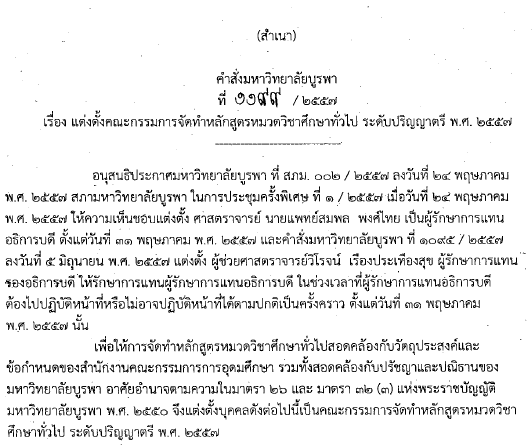 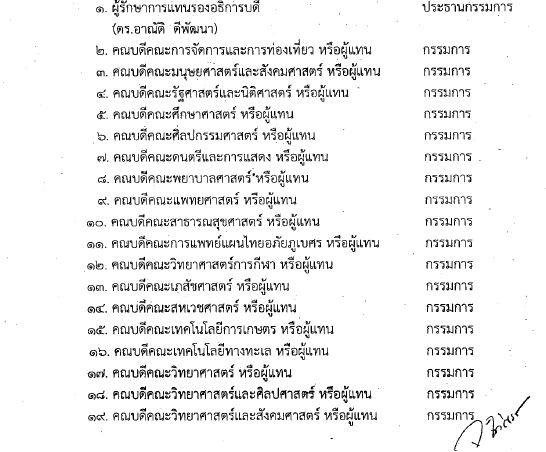 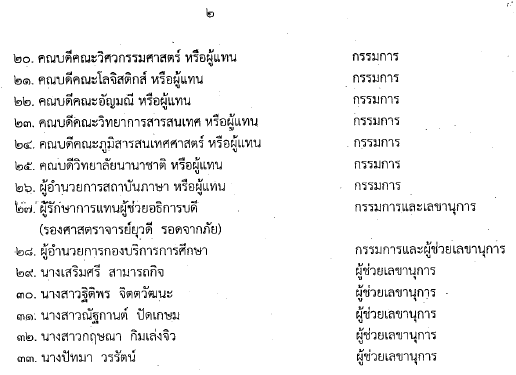 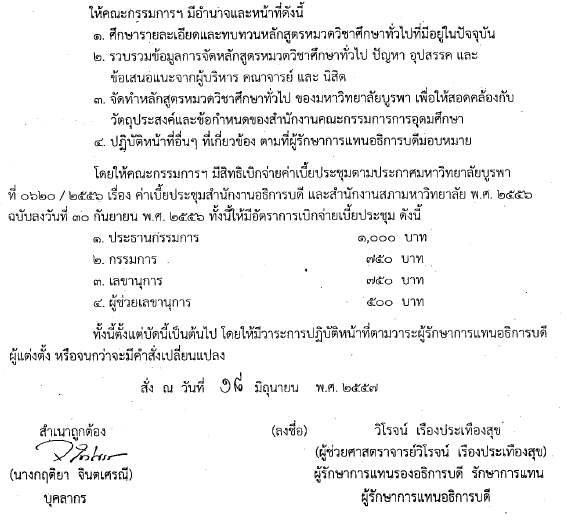 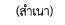 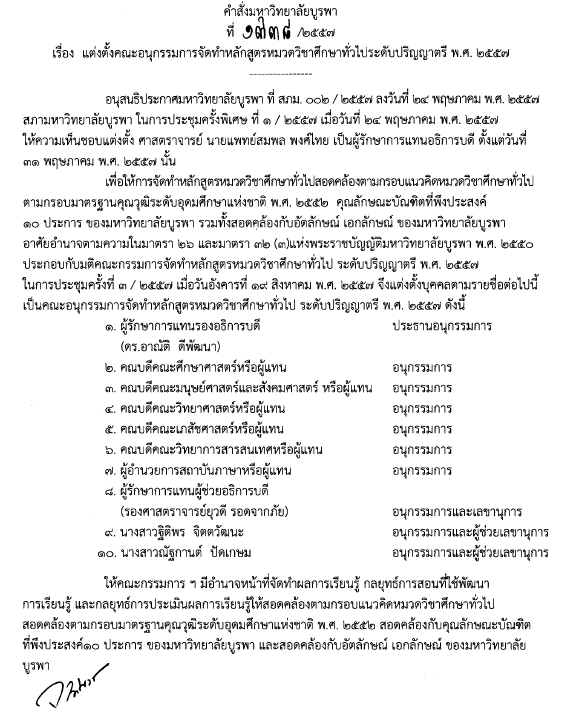 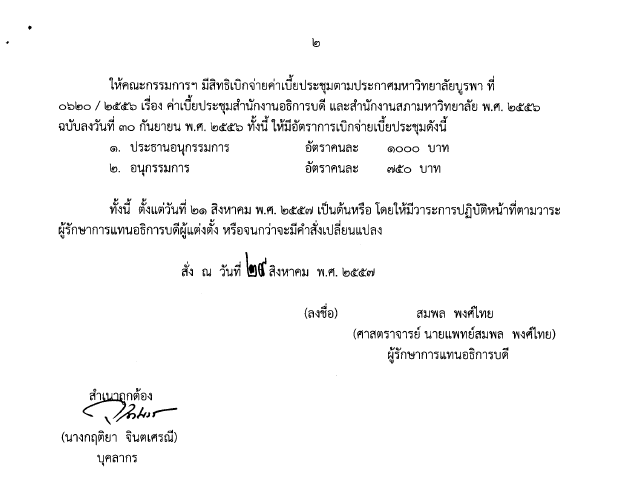 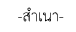 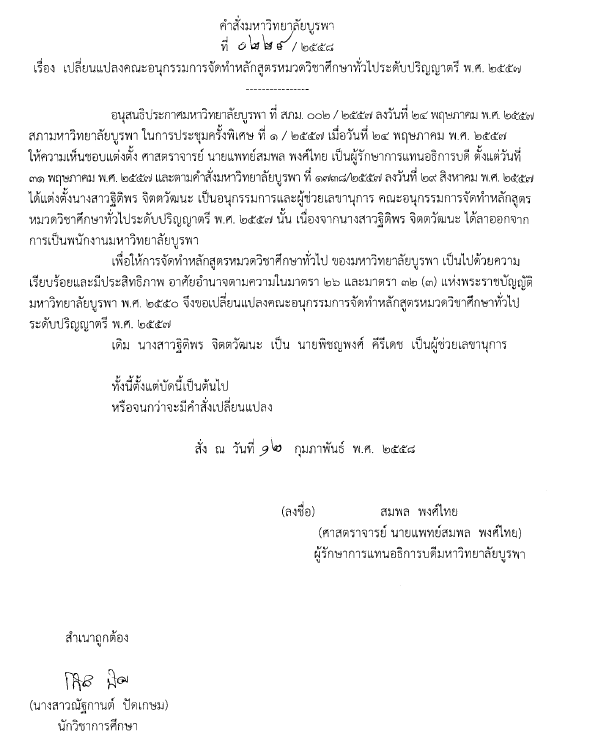 หมายเลข  4ตารางเปรียบเทียบรายวิชาในหลักสูตรหมวดวิชาศึกษาทั่วไปปี พ.ศ. 2554 กับหลักสูตรหมวดวิชาศึกษาทั่วไป ปี พ.ศ. 2559 หน้าหมวดที่ 1  ข้อมูลทั่วไปหมวดที่ 1  ข้อมูลทั่วไป1ชื่อหลักสูตร1ชื่อปริญญาและสาขาวิชา1วิชาเอก1จำนวนหน่วยกิตที่เรียนตลอดหลักสูตร1รูปแบบของหลักสูตร1สถานภาพของหลักสูตรและการพิจารณาอนุมัติ/เห็นชอบหลักสูตร2ความพร้อมในการเผยแพร่หลักสูตรที่มีคุณภาพและมาตรฐาน2อาชีพที่สามารถประกอบได้หลังสำเร็จการศึกษา2อาจารย์ผู้รับผิดชอบหลักสูตร2สถานที่จัดการเรียนการสอน2สถานการณ์ภายนอกหรือการพัฒนาที่จำเป็นต้องนำมาพิจารณาในการวางแผนหลักสูตร2ผลกระทบต่อการพัฒนาหลักสูตรและความเกี่ยวข้องกับพันธกิจของมหาวิทยาลัย3ความสัมพันธ์กับหลักสูตรอื่นที่เปิดสอนในคณะ/ภาควิชาอื่นของมหาวิทยาลัยหลักสูตรที่นำมาใช้เป็นแนวทางในการพัฒนาหลักสูตร 3หมวดที่ 2	ข้อมูลเฉพาะของหลักสูตร หมวดที่ 2	ข้อมูลเฉพาะของหลักสูตร ปรัชญา ความสำคัญ วัตถุประสงค์ของหลักสูตร และแผนพัฒนาปรับปรุง4หมวดที่ 3	ระบบการจัดการศึกษา การดำเนินการ และโครงสร้างของหลักสูตรหมวดที่ 3	ระบบการจัดการศึกษา การดำเนินการ และโครงสร้างของหลักสูตรระบบการจัดการศึกษา6การดำเนินการหลักสูตร6หลักสูตรและอาจารย์ผู้สอน8องค์ประกอบเกี่ยวกับประสบการณ์ภาคสนาม (การฝึกงาน หรือสหกิจศึกษา)17ข้อกำหนดเกี่ยวกับการทำโครงงานหรืองานวิจัย17หมวดที่ 4	ผลการเรียนรู้ กลยุทธ์การสอนและการประเมินผล หมวดที่ 4	ผลการเรียนรู้ กลยุทธ์การสอนและการประเมินผล การพัฒนาคุณลักษณะพิเศษของนิสิต		18การพัฒนาผลการเรียนรู้ในแต่ละด้าน		19แผนที่แสดงการกระจายความรับผิดชอบมาตรฐานผลการเรียนรู้จากหลักสูตรสู่รายวิชา (Curriculum Mapping)22หน้าหมวดที่ 5	หลักเกณฑ์ในการประเมินผลนิสิตหมวดที่ 5	หลักเกณฑ์ในการประเมินผลนิสิตกฎ ระเบียบ หรือหลักเกณฑ์ในการให้ระดับคะแนน (เกรด)22กระบวนการทวนสอบมาตรฐานผลสัมฤทธิ์ของนิสิต22เกณฑ์การสำเร็จการศึกษาตามหลักสูตร22หมวดที่ 6	การพัฒนาคณาจารย์หมวดที่ 6	การพัฒนาคณาจารย์การเตรียมการสำหรับอาจารย์ใหม่22การพัฒนาความรู้และทักษะให้แก่คณาจารย์22หมวดที่ 7	การประกันคุณภาพหลักสูตรหมวดที่ 7	การประกันคุณภาพหลักสูตรการบริหารหลักสูตร23การบริหารทรัพยากรการเรียนการสอน23การบริหารคณาจารย์24การบริหารบุคลากรสนับสนุนการเรียนการสอน24การสนับสนุนและการให้คำแนะนำนิสิต24ความต้องการของตลาดแรงงาน สังคม และ/หรือความพึงพอใจของผู้ใช้บัณฑิต24ตัวบ่งชี้ผลการดำเนินงาน (Key Performance Indicators)24หมวดที่ 8	การประเมินและการปรับปรุงการดำเนินการของหลักสูตรหมวดที่ 8	การประเมินและการปรับปรุงการดำเนินการของหลักสูตรการประเมินประสิทธิผลของการสอน25การประเมินหลักสูตรในภาพรวม25การประเมินผลการดำเนินงานตามรายละเอียดหลักสูตร25การทบทวนผลการประเมินและการวางแผนปรับปรุง	25ภาคผนวกภาคผนวกเอกสารแนบหมายเลข 1	 คำอธิบายรายวิชา27เอกสารแนบหมายเลข 2	แผนที่แสดงการกระจายความรับผิดชอบผลการเรียนรู้สู่รายวิชา (Curriculum Mapping) 47เอกสารแนบหมายเลข 3	คำสั่งแต่งตั้งคณะกรรมการจัดทำหลักสูตรหมวดวิชาศึกษาทั่วไป54เอกสารแนบหมายเลข 4	ตารางเปรียบเทียบรายวิชาในหลักสูตรหมวดวิชาศึกษาทั่วไป ปี พ.ศ. 2554 กับหลักสูตรหมวดวิชาศึกษาทั่วไป ปี พ.ศ. 255959แผนการพัฒนา/เปลี่ยนแปลงกลยุทธ์หลักฐาน/ตัวบ่งชี้1. การดำเนินการวิเคราะห์ผลการประเมินระยะสั้น ทุกภาคการศึกษา2. การดำเนินการวิเคราะห์ผลการประเมินระยะยาว ก่อนครบรอบการปรับปรุงหลักสูตร (5 ปี)1. นำผลการประเมินทุกรายวิชา มาวิเคราะห์ เพื่อหาแนวทางในการปรับปรุงเนื้อหา และหรือการจัดการการเรียนรู้ให้สอดคล้องกับการเปลี่ยนแปลงบริบททางสังคมได้อย่างเหมาะสมมคอ. 3 มคอ. 5ของทุกรายวิชาหมวดศึกษาทั่วไปที่เปิดสอนในแต่ละปีการศึกษา และได้มีการจัดทำ มคอ. 7 ของหลักสูตรหมวดวิชาศึกษาทั่วไปหมวดวิชารหัสและชื่อรายวิชารหัสและชื่อรายวิชาหน่วยกิต(ทฤษฎี-ปฏิบัติ-ศึกษาด้วยตนเอง)ศึกษาทั่วไป99910159ภาษาอังกฤษเพื่อการสื่อสารEnglish for Communication3 (3-0-6)รวม (Total)รวม (Total)รวม (Total)3หมวดวิชารหัสและชื่อรายวิชารหัสและชื่อรายวิชาหน่วยกิต(ทฤษฎี-ปฏิบัติ-ศึกษาด้วยตนเอง)ศึกษาทั่วไป99910259ภาษาอังกฤษระดับมหาวิทยาลัยCollegiate English3 (3-0-6)ศึกษาทั่วไปXXXXXXกลุ่มวิชาอัตลักษณ์และคุณภาพชีวิตบัณฑิตบูรพา2รวม (Total)รวม (Total)รวม (Total)5หมวดวิชารหัสและชื่อรายวิชารหัสและชื่อรายวิชาหน่วยกิต (ทฤษฎี-ปฏิบัติ-ศึกษาด้วยตนเอง)ศึกษาทั่วไปXXXXXXกลุ่มวิชาอัตลักษณ์และคุณภาพชีวิตบัณฑิตบูรพา2รวม (Total)รวม (Total)รวม (Total)2หมวดวิชารหัสและชื่อรายวิชารหัสและชื่อรายวิชาหน่วยกิต (ทฤษฎี-ปฏิบัติ-ศึกษาด้วยตนเอง)ศึกษาทั่วไป99920159การเขียนภาษาอังกฤษเพื่อการสื่อสารEnglish Writing for Communication3 (3-0-6)รวม (Total)รวม (Total)รวม (Total)3หมวดวิชารหัสและชื่อรายวิชารหัสและชื่อรายวิชาหน่วยกิต (ทฤษฎี-ปฏิบัติ-ศึกษาด้วยตนเอง)ศึกษาทั่วไปXXXXXXกลุ่มวิชาทักษะชีวิตและความรับผิดชอบต่อสังคมและสิ่งแวดล้อม3รวม (Total)รวม (Total)รวม (Total)3หมวดวิชารหัสและชื่อรายวิชารหัสและชื่อรายวิชาหน่วยกิต (ทฤษฎี-ปฏิบัติ-ศึกษาด้วยตนเอง)ศึกษาทั่วไปXXXXXXกลุ่มวิชาทักษะชีวิตและความรับผิดชอบต่อสังคมและสิ่งแวดล้อม2รวม (Total)รวม (Total)รวม (Total)2หมวดวิชารหัสและชื่อรายวิชารหัสและชื่อรายวิชาหน่วยกิต (ทฤษฎี-ปฏิบัติ-ศึกษาด้วยตนเอง)ศึกษาทั่วไปXXXXXXกลุ่มวิชาทักษะชีวิตและความรับผิดชอบต่อสังคมและสิ่งแวดล้อม2รวม (Total)รวม (Total)รวม (Total)2หมวดวิชารหัสและชื่อรายวิชารหัสและชื่อรายวิชาหน่วยกิต (ทฤษฎี-ปฏิบัติ-ศึกษาด้วยตนเอง)ศึกษาทั่วไปXXXXXXกลุ่มวิชานวัตกรรมและความคิดสร้างสรรค์2รวม (Total)รวม (Total)รวม (Total)2หมวดวิชารหัสและชื่อรายวิชารหัสและชื่อรายวิชาหน่วยกิต (ทฤษฎี-ปฏิบัติ-ศึกษาด้วยตนเอง)ศึกษาทั่วไปXXXXXXกลุ่มวิชานวัตกรรมและความคิดสร้างสรรค์2รวม (Total)รวม (Total)รวม (Total)2หมวดวิชารหัสและชื่อรายวิชารหัสและชื่อรายวิชาหน่วยกิต (ทฤษฎี-ปฏิบัติ-ศึกษาด้วยตนเอง)ศึกษาทั่วไปXXXXXXกลุ่มวิชาเทคโนโลยีสารสนเทศ3รวม (Total)รวม (Total)รวม (Total)3หมวดวิชารหัสและชื่อรายวิชารหัสและชื่อรายวิชาหน่วยกิต (ทฤษฎี-ปฏิบัติ-ศึกษาด้วยตนเอง)ศึกษาทั่วไปXXXXXXรายวิชาในกลุ่มภาษาอื่น ๆ 3รวม (Total)รวม (Total)รวม (Total)3คุณลักษณะพิเศษกลยุทธ์หรือกิจกรรมของนิสิตการตรงต่อเวลา (Punctuality)- การเช็คชื่อการเข้าชั้นเรียนของนิสิต- การส่งงานที่ตรงต่อเวลาการใช้วิจารณญาณในการแสวงหาความรู้ (Inquiry mind)- การมอบหมายงานที่ต้องไปค้นคว้าด้วยตนเอง- การตั้งคำถามเชิงอภิปรายผลการเรียนรู้กลยุทธ์การสอนที่ใช้พัฒนาการเรียนรู้กลยุทธ์การประเมินผลการเรียนรู้2.1 ด้านคุณธรรม จริยธรรม2.1.1  มีคุณธรรมจริยธรรมในการดำเนินชีวิตบนพื้นฐานปรัชญาเศรษฐกิจพอเพียง2.1.2  มีวินัย เป็นแบบอย่างที่ดีต่อผู้อื่น มีความเข้าใจและเห็นคุณค่าของตนเอง ผู้อื่น สังคม ศิลปวัฒนธรรม และธรรมชาติ    1)  สอดแทรกความรู้และกิจกรรม การพัฒนาคุณธรรมจริยธรรมบนพื้นฐานปรัชญาเศรษฐกิจพอเพียงควบคู่กับเนื้อหาวิชา    2)  สร้างวัฒนธรรมองค์กร เพื่อเป็นการปลูกฝังให้นิสิตมีวินัยในตนเอง โดยเน้นการเข้าชั้นเรียนให้ตรงเวลา ฝึกความรับผิดชอบโดยมอบหมายให้ทำงานรายบุคคลและทำงานเป็นกลุ่ม ร่วมถึง อภิปรายเกี่ยวกับสถานการณ์ปัญหาต่าง ๆ ของสังคมเพื่อให้นิสิตเข้าใจและเห็นคุณค่าของตนเอง ผู้อื่น สังคม ศิลปวัฒนธรรม สิ่งแวดล้อม และธรรมชาติ    1)  ประเมินจากพฤติกรรมการเข้าร่วมกิจกรรม งานที่ได้รับมอบหมาย ผลงาน และการสะท้อนคิด ที่เกี่ยวกับคุณธรรมจริยธรรมบนพื้นฐานปรัชญาเศรษฐกิจพอเพียง (ซื่อสัตย์สุจริต ขยันอดทน สติปัญญา แบ่งปัน) เช่น ประเมินจากพฤติกรรมที่ไม่กระทำการทุจริตในการเรียนและการสอบประเมินจากความรับผิดชอบในหน้าที่ที่ได้รับมอบหมาย    2)  ประเมินจากการมีวินัย การตรงต่อเวลาของนิสิตในการเข้าชั้นเรียน การส่งงานที่ได้รับมอบหมาย การร่วมกิจกรรม ผลงาน และการมีความรับผิดชอบต่องานที่ได้รับมอบหมาย2.2 ด้านความรู้2.2.1  มีความรอบรู้ เข้าใจหลักการและทฤษฎีพื้นฐาน2.2.2  สามารถประยุกต์ความรู้จากทฤษฎีสู่การปฏิบัติ    1) จัดการเรียนรู้โดยเน้นนิสิตเป็นสำคัญโดยวิธีการจัดการเรียนรู้ที่หลากหลายเพื่อส่งเสริมการพัฒนาความรู้ความเข้าใจตามจุดเน้นของรายวิชา    2) จัดการเรียนรู้โดยใช้ปัญหาเป็นฐาน เน้นการปฏิบัติและวิธีการแสวงหาความรู้ เพื่อนำความรู้มาสร้างสรรค์ผลงานเพื่อแก้ปัญหาที่เกี่ยวกับข้องกับรายวิชา    1)  ประเมินผลสัมฤทธิ์ด้านความรู้และการปฏิบัติของนิสิตด้วยวิธีการที่หลากหลาย เช่น การทำกิจกรรม การนำเสนอผลงาน การมีส่วนร่วมในชั้นเรียน การอภิปราย การประเมินผลงาน และการทดสอบ     2)  ประเมินจากผลงาน กระบวนการแก้ปัญหา และการนำเสนอผลงานผลการเรียนรู้กลยุทธ์การสอนที่ใช้พัฒนาการเรียนรู้กลยุทธ์การประเมินผลการเรียนรู้2.3 ด้านทักษะทางปัญญา2.3.1  มีทักษะการแสวงหาความรู้ ประยุกต์ เพื่อพัฒนาตนเองอย่างต่อเนื่อง2.3.2  มีทักษะการคิดแบบองค์รวม เพื่อแก้ปัญหาได้อย่างมีประสิทธิภาพและสอดคล้องกับสถานการณ์    1)  จัดการเรียนรู้โดยเน้นนิสิตเป็นสำคัญ ที่ฝึกให้นิสิตได้แสวงหาความรู้ กระบวนการคิดอย่างเป็นระบบและสร้างสรรค์ ส่งเสริมให้มีการสะท้อนคิดเพื่อประเมินตนเองทั้งด้านความรู้และกระบวนการแสวงหาความรู้เพื่อพัฒนาตนเองอย่างต่อเนื่อง    2) จัดการเรียนรู้โดยใช้ปัญหาเป็นฐานในประเด็นที่เป็นปัญหาของชุมชน สังคม และวิกฤตของประเทศ โดยการใช้ข้อมูลอย่างรอบด้านเพื่อวางแผน ออกแบบ และตัดสินใจเลือกวิธีแก้ปัญหาที่เหมาะสมกับบริบทของสถานการณ์อย่างเป็นเหตุเป็นผล    1)  ประเมินพฤติกรรมของนิสิตขณะศึกษาด้วยวิธีการที่หลากหลาย เช่น การมีส่วนร่วมในการอภิปราย กระบวนการแสวงหาความรู้ กระบวนการแก้ปัญหา การนำเสนอรายงาน ประเมินจากผลงานหรือโครงการที่ได้รับมอบหมาย2.4 ทักษะความสัมพันธ์ระหว่างบุคคลและความรับผิดชอบ2.4.1  มีจิตสาธารณะ มีความรับผิดชอบ สำนึกในความเป็นพลเมืองที่มีคุณค่าต่อสังคม และมีความเป็นไทย2.4.2  มีภาวะผู้นำ และสามารถทำงานเป็นทีม    1)  สอดแทรกการปลูกฝังคุณลักษณะที่เหมาะสมกับการทำงานร่วมกับผู้อื่นและฝึกเรื่องความรับผิดชอบต่อตนเองและสังคม ผ่านการแก้ปัญหาหรือสถานการณ์ในชุมชน สังคม และวิกฤตของประเทศในบริบทของความเป็นไทย ด้วยการอภิปราย ระดมความคิด และบทบาทสมมติ    2) จัดการเรียนรู้โดยเน้นการฝึกปฏิบัติเป็นกลุ่ม ส่งเสริมการพัฒนาความเป็นผู้นำกลุ่มและการเป็นผู้ตาม การมีมนุษยสัมพันธ์ การเรียนรู้ความแตกต่างระหว่างบุคคล การเข้าใจในวัฒนธรรมองค์กร ในการทำกิจกรรมและการฝึกปฏิบัติการต่าง ๆ    1)  ประเมินจากพฤติกรรมและการแสดงออกของนิสิตระหว่างการเรียนการสอน การทำกิจกรรม ผลงาน และการนำเสนอผลงาน เช่น ความรับผิดชอบส่วนตนและส่วนรวม ความสามารถในการทำงานร่วมกับผู้อื่นผลการเรียนรู้กลยุทธ์การสอนที่ใช้พัฒนาการเรียนรู้กลยุทธ์การประเมินผลการเรียนรู้2.5  ด้านทักษะการวิเคราะห์เชิงตัวเลข การสื่อสาร และการใช้เทคโนโลยีสารสนเทศ2.5.1  สามารถใช้ข้อมูลเชิงตัวเลข และเทคโนโลยีสารสนเทศ อย่างรู้เท่าทัน2.5.2  สามารถใช้ภาษาในการสื่อสารอย่างมีประสิทธิภาพ    1)  เน้นให้นิสิตใช้วิธีการต่าง ๆ และเทคโนโลยีในการแสวงหาความรู้ ฝึกการวิเคราะห์ข้อมูลในรูปแบบบทความ ตัวเลข สถิติ ผังกราฟิก และอื่น ๆ รวมทั้งการเลือกใช้ข้อมูลอย่างเหมาะสมและมีวิจารณญาณ สามารถนำความรู้มาประยุกต์ในการแก้ปัญหาได้    2)  จัดการเรียนรู้แบบกระตือรือร้น (Active Learning) เพื่อพัฒนาความสามารถในการใช้ภาษาเพื่อการสื่อสารทั้งด้านการฟัง การพูด การอ่าน การเขียน ส่งเสริมให้นิสิตทุกคนได้นำเสนอผลงานการศึกษาค้นคว้าผ่านการพูดและการเขียนทั้งเป็นกลุ่มและรายบุคคล    1)  ประเมินทักษะในการแสวงหาความรู้ วิเคราะห์ข้อมูล การเลือกใช้ข้อมูล และผลงานจากการนำความรู้ที่ได้ไปใช้เพื่อการตอบคำถามหรือการแก้ปัญหา    2)  ประเมินจากผลงานและการนำเสนอผลงานในด้านการฟัง การพูด การอ่าน และการเขียนเพื่อสื่อสารความรู้ความคิดของตนเอง เช่น ผังกราฟิก บทความวิชาการ บทความวิจัย วารสาร และการเสนอผลงานในที่ประชุมรายวิชา1. คุณธรรม จริยธรรม1. คุณธรรม จริยธรรม2. ความรู้2. ความรู้3. ทักษะทางปัญญา3. ทักษะทางปัญญา4. ทักษะความสัมพันธ์ระหว่างบุคคลและความรับผิดชอบ4. ทักษะความสัมพันธ์ระหว่างบุคคลและความรับผิดชอบ5. ทักษะการวิเคราะห์เชิงตัวเลข การสื่อสารและการใช้เทคโนโลยีสารสนเทศ5. ทักษะการวิเคราะห์เชิงตัวเลข การสื่อสารและการใช้เทคโนโลยีสารสนเทศรายวิชา12	12121212หมวดวิชาศึกษาทั่วไป1) กลุ่มวิชาภาษาเพื่อการสื่อสารภาษาอังกฤษบังคับ99910159  ภาษาอังกฤษเพื่อการสื่อสาร99910259  ภาษาอังกฤษระดับมหาวิทยาลัย99920159  การเขียนภาษาอังกฤษเพื่อการสื่อสารภาษาอื่น ๆ22810159  ทักษะการใช้ภาษาไทยเพื่อการสื่อสาร22220159  ภาษาอังกฤษทางด้านมนุษยศาสตร์และสังคมศาสตร์99930159  การฟัง – พูดภาษาอังกฤษธุรกิจ99930259  การอ่านภาษาอังกฤษธุรกิจ99930359  การเขียนภาษาอังกฤษธุรกิจ99930459  ภาษาอังกฤษสำหรับการสมัครงานรายวิชา1. คุณธรรม จริยธรรม1. คุณธรรม จริยธรรม2. ความรู้2. ความรู้3. ทักษะทางปัญญา3. ทักษะทางปัญญา4. ทักษะความสัมพันธ์ระหว่างบุคคลและความรับผิดชอบ4. ทักษะความสัมพันธ์ระหว่างบุคคลและความรับผิดชอบ5. ทักษะการวิเคราะห์เชิงตัวเลข การสื่อสารและการใช้เทคโนโลยีสารสนเทศ5. ทักษะการวิเคราะห์เชิงตัวเลข การสื่อสารและการใช้เทคโนโลยีสารสนเทศรายวิชา121212121299930559  ภาษาอังกฤษสำหรับการนำเสนอและอภิปรายทางวิชาการ99930659  การออกเสียงภาษาอังกฤษ99930759  การอ่านภาษาอังกฤษด้านวิทยาศาสตร์และเทคโนโลยี99930859  การอ่านภาษาอังกฤษเชิงวิพากษ์99930959  ทักษะการเขียนภาษาอังกฤษ99931059  การเขียนภาษาอังกฤษเพื่อการโฆษณาและประชาสัมพันธ์99931159  ไวยากรณ์ภาษาอังกฤษเพื่อการสื่อสาร99931259  วัฒนธรรมอาเซียนผ่านภาษาอังกฤษ99940159  ภาษาฝรั่งเศสเพื่อการสื่อสาร99940259  ภาษาเยอรมันเพื่อการสื่อสาร99940359  ภาษาโปรตุเกสเพื่อการสื่อสาร99940459  ภาษารัสเซียเพื่อการสื่อสาร99940559  ภาษาสเปนเพื่อการสื่อสาร99940659  ภาษาอินโดนีเซียเพื่อการสื่อสาร99940759  ภาษามาเลเซียเพื่อการสื่อสารรายวิชา1. คุณธรรม จริยธรรม1. คุณธรรม จริยธรรม2. ความรู้2. ความรู้3. ทักษะทางปัญญา3. ทักษะทางปัญญา4. ทักษะความสัมพันธ์ระหว่างบุคคลและความรับผิดชอบ4. ทักษะความสัมพันธ์ระหว่างบุคคลและความรับผิดชอบ5. ทักษะการวิเคราะห์เชิงตัวเลข การสื่อสารและการใช้เทคโนโลยีสารสนเทศ5. ทักษะการวิเคราะห์เชิงตัวเลข การสื่อสารและการใช้เทคโนโลยีสารสนเทศรายวิชา121212121299940859  ภาษาพม่าเพื่อการสื่อสาร99940959  ภาษาจีนเพื่อการสื่อสาร99941059  ภาษาฟิลิปิโนเพื่อการสื่อสาร99941159  ภาษาญี่ปุ่นเพื่อการสื่อสาร99941259  ภาษาเขมรเพื่อการสื่อสาร99941359  ภาษาเกาหลีเพื่อการสื่อสาร99941459  ภาษาลาวเพื่อการสื่อสาร99941559  ภาษาเวียดนามเพื่อการสื่อสาร2) กลุ่มวิชาอัตลักษณ์และคุณภาพชีวิตบัณฑิตบูรพากลุ่มวิชาสังคมศาสตร์2) กลุ่มวิชาอัตลักษณ์และคุณภาพชีวิตบัณฑิตบูรพากลุ่มวิชาสังคมศาสตร์2) กลุ่มวิชาอัตลักษณ์และคุณภาพชีวิตบัณฑิตบูรพากลุ่มวิชาสังคมศาสตร์2) กลุ่มวิชาอัตลักษณ์และคุณภาพชีวิตบัณฑิตบูรพากลุ่มวิชาสังคมศาสตร์2) กลุ่มวิชาอัตลักษณ์และคุณภาพชีวิตบัณฑิตบูรพากลุ่มวิชาสังคมศาสตร์2) กลุ่มวิชาอัตลักษณ์และคุณภาพชีวิตบัณฑิตบูรพากลุ่มวิชาสังคมศาสตร์2) กลุ่มวิชาอัตลักษณ์และคุณภาพชีวิตบัณฑิตบูรพากลุ่มวิชาสังคมศาสตร์2) กลุ่มวิชาอัตลักษณ์และคุณภาพชีวิตบัณฑิตบูรพากลุ่มวิชาสังคมศาสตร์2) กลุ่มวิชาอัตลักษณ์และคุณภาพชีวิตบัณฑิตบูรพากลุ่มวิชาสังคมศาสตร์2) กลุ่มวิชาอัตลักษณ์และคุณภาพชีวิตบัณฑิตบูรพากลุ่มวิชาสังคมศาสตร์2) กลุ่มวิชาอัตลักษณ์และคุณภาพชีวิตบัณฑิตบูรพากลุ่มวิชาสังคมศาสตร์41530359  จิตวิทยาเพื่อคุณภาพชีวิตกลุ่มวิชาวิทยาศาสตร์กับคณิตศาสตร์กลุ่มวิชาวิทยาศาสตร์กับคณิตศาสตร์กลุ่มวิชาวิทยาศาสตร์กับคณิตศาสตร์กลุ่มวิชาวิทยาศาสตร์กับคณิตศาสตร์กลุ่มวิชาวิทยาศาสตร์กับคณิตศาสตร์กลุ่มวิชาวิทยาศาสตร์กับคณิตศาสตร์กลุ่มวิชาวิทยาศาสตร์กับคณิตศาสตร์กลุ่มวิชาวิทยาศาสตร์กับคณิตศาสตร์กลุ่มวิชาวิทยาศาสตร์กับคณิตศาสตร์กลุ่มวิชาวิทยาศาสตร์กับคณิตศาสตร์กลุ่มวิชาวิทยาศาสตร์กับคณิตศาสตร์30910159  นิเวศวิทยาทางทะเลและการท่องเที่ยวเชิงนิเวศ30910359  วิทยาศาสตร์ทางทะเล59810259  เวชศาสตร์การท่องเที่ยวทางทะเล68019359  ชีวิตและสุขภาพ73110159  ทักษะชีวิตและสุขภาพวัยรุ่นรายวิชา1. คุณธรรม จริยธรรม1. คุณธรรม จริยธรรม2. ความรู้2. ความรู้3. ทักษะทางปัญญา3. ทักษะทางปัญญา4. ทักษะความสัมพันธ์ระหว่างบุคคลและความรับผิดชอบ4. ทักษะความสัมพันธ์ระหว่างบุคคลและความรับผิดชอบ5. ทักษะการวิเคราะห์เชิงตัวเลข การสื่อสารและการใช้เทคโนโลยีสารสนเทศ5. ทักษะการวิเคราะห์เชิงตัวเลข การสื่อสารและการใช้เทคโนโลยีสารสนเทศรายวิชา121212121279014159  มนุษย์กับยาและอาหาร83021759  พลังงานและสิ่งแวดล้อมทางทะเล85111059  การออกกำลังกายเพื่อคุณภาพชีวิต3) กลุ่มวิชาทักษะชีวิตและความรับผิดชอบต่อสังคมและสิ่งแวดล้อมกลุ่มวิชามนุษยศาสตร์17010159  ภูมิปัญญาท้องถิ่นไทย25010559  มนุษย์กับอารยธรรม26510959  มนุษยศาสตร์เชิงบูรณาการ40430659  จิตตปัญญาศึกษาเพื่อการพัฒนาตนเอง61010159  ศิลปะกับชีวิตกลุ่มวิชาสังคมศาสตร์กลุ่มวิชาสังคมศาสตร์กลุ่มวิชาสังคมศาสตร์กลุ่มวิชาสังคมศาสตร์กลุ่มวิชาสังคมศาสตร์กลุ่มวิชาสังคมศาสตร์กลุ่มวิชาสังคมศาสตร์กลุ่มวิชาสังคมศาสตร์กลุ่มวิชาสังคมศาสตร์กลุ่มวิชาสังคมศาสตร์กลุ่มวิชาสังคมศาสตร์24110159  จิตวิทยาในการดำเนินชีวิตและการปรับตัว25710259  เศรษฐศาสตร์ในชีวิตประจำวัน26327459  สิทธิมนุษยชนกับความเป็นธรรมในสังคม40240359  หลักเศรษฐกิจพอเพียงกับการพัฒนาสังคม40240459  จิตอาสาเพื่อการพัฒนาสังคมรายวิชา1. คุณธรรม จริยธรรม1. คุณธรรม จริยธรรม2. ความรู้2. ความรู้3. ทักษะทางปัญญา3. ทักษะทางปัญญา4. ทักษะความสัมพันธ์ระหว่างบุคคลและความรับผิดชอบ4. ทักษะความสัมพันธ์ระหว่างบุคคลและความรับผิดชอบ5. ทักษะการวิเคราะห์เชิงตัวเลข การสื่อสารและการใช้เทคโนโลยีสารสนเทศ5. ทักษะการวิเคราะห์เชิงตัวเลข การสื่อสารและการใช้เทคโนโลยีสารสนเทศรายวิชา121212121241410159  พลวัตกลุ่มและภาวะผู้นำ41420259  อารมณ์และการจัดการความเครียด67110459  พลเมืองไทยในโลกาภิวัตน์77037859  การดำเนินชีวิตในประชาคมอาเซียนผ่านวัฒนธรรมกลุ่มวิชาวิทยาศาสตร์กับคณิตศาสตร์กลุ่มวิชาวิทยาศาสตร์กับคณิตศาสตร์กลุ่มวิชาวิทยาศาสตร์กับคณิตศาสตร์กลุ่มวิชาวิทยาศาสตร์กับคณิตศาสตร์กลุ่มวิชาวิทยาศาสตร์กับคณิตศาสตร์กลุ่มวิชาวิทยาศาสตร์กับคณิตศาสตร์กลุ่มวิชาวิทยาศาสตร์กับคณิตศาสตร์กลุ่มวิชาวิทยาศาสตร์กับคณิตศาสตร์กลุ่มวิชาวิทยาศาสตร์กับคณิตศาสตร์กลุ่มวิชาวิทยาศาสตร์กับคณิตศาสตร์กลุ่มวิชาวิทยาศาสตร์กับคณิตศาสตร์30311159  มหัศจรรย์โมเลกุล30610659  ความหลากหลายทางชีวภาพและการอนุรักษ์30815059  พลังงานเพื่อชีวิต76110159  พืชพรรณเพื่อชีวิต87519659  ภัยพิบัติทางธรรมชาติ4) กลุ่มวิชานวัตกรรมและความคิดสร้างสรรค์กลุ่มวิชามนุษยศาสตร์17010259  การคิดเชิงสร้างสรรค์26510359  มนุษย์กับทักษะการคิด40421259  การพัฒนาทักษะการคิดนอกกรอบ42310359  การคิดเชิงระบบกับการวิเคราะห์ปัญหา77037959  ศิลปะและการคิดสร้างสรรค์รายวิชา1. คุณธรรม จริยธรรม1. คุณธรรม จริยธรรม2. ความรู้2. ความรู้3. ทักษะทางปัญญา3. ทักษะทางปัญญา4. ทักษะความสัมพันธ์ระหว่างบุคคลและความรับผิดชอบ4. ทักษะความสัมพันธ์ระหว่างบุคคลและความรับผิดชอบ5. ทักษะการวิเคราะห์เชิงตัวเลข การสื่อสารและการใช้เทคโนโลยีสารสนเทศ5. ทักษะการวิเคราะห์เชิงตัวเลข การสื่อสารและการใช้เทคโนโลยีสารสนเทศรายวิชา1212121212กลุ่มวิชาวิทยาศาสตร์กับคณิตศาสตร์กลุ่มวิชาวิทยาศาสตร์กับคณิตศาสตร์กลุ่มวิชาวิทยาศาสตร์กับคณิตศาสตร์กลุ่มวิชาวิทยาศาสตร์กับคณิตศาสตร์กลุ่มวิชาวิทยาศาสตร์กับคณิตศาสตร์กลุ่มวิชาวิทยาศาสตร์กับคณิตศาสตร์กลุ่มวิชาวิทยาศาสตร์กับคณิตศาสตร์กลุ่มวิชาวิทยาศาสตร์กับคณิตศาสตร์กลุ่มวิชาวิทยาศาสตร์กับคณิตศาสตร์กลุ่มวิชาวิทยาศาสตร์กับคณิตศาสตร์กลุ่มวิชาวิทยาศาสตร์กับคณิตศาสตร์30110159  ก้าวทันนวัตกรรมทางวิทยาศาสตร์30210159  คณิตคิดทันโลก88510059  การคิดและการแก้ปัญหาเชิงตรรกะเพื่อการสร้างนวัตกรรม5) กลุ่มวิชาเทคโนโลยีสารสนเทศ24510159  ทักษะสารสนเทศในสังคมฐานความรู้79018159  สารสนเทศทางสุขภาพในชีวิตประจำวัน88510159  ก้าวทันสังคมดิจิทัลด้วยไอซีที87519259  ภูมิสารสนเทศศาสตร์ในชีวิตประจำวันหลักสูตรหมวดวิชาศึกษาทั่วไป ปี พ.ศ. 2554 จำนวน 146 รายวิชาหลักสูตรหมวดวิชาศึกษาทั่วไป ปี พ.ศ. 2554 จำนวน 146 รายวิชาหลักสูตรหมวดวิชาศึกษาทั่วไป ปี พ.ศ. 2554 จำนวน 146 รายวิชาหลักสูตรหมวดวิชาศึกษาทั่วไป ปี พ.ศ. 2554 จำนวน 146 รายวิชาหลักสูตรหมวดวิชาศึกษาทั่วไป ปี พ.ศ. 2554 จำนวน 146 รายวิชาหลักสูตรหมวดวิชาศึกษาทั่วไป ปี พ.ศ. 2559 จำนวน 72 รายวิชาหลักสูตรหมวดวิชาศึกษาทั่วไป ปี พ.ศ. 2559 จำนวน 72 รายวิชาหลักสูตรหมวดวิชาศึกษาทั่วไป ปี พ.ศ. 2559 จำนวน 72 รายวิชาหมายเหตุรหัสวิชาบางแสนรหัสวิชาสระแก้วรหัสวิชาจันทบุรีชื่อวิชาหน่วยกิตรหัสวิชาชื่อวิชาหน่วยกิตหมายเหตุ999041751001271121ภาษาอังกฤษ 1English I3 (3-0-6)ยกเลิกรายวิชา(หากมีนิสิตตกค้างจะเปิดในภาคฤดูร้อน)999042751002271122ภาษาอังกฤษ 2English II3 (3-0-6)99910159ภาษาอังกฤษเพื่อการสื่อสารEnglish for Communication3 (3-0-6)ปรับรหัสวิชา ชื่อวิชา และคำอธิบายรายวิชา999043751003271123ภาษาอังกฤษ 3English III3 (3-0-6)99910259 ภาษาอังกฤษระดับมหาวิทยาลัยCollegiate English3 (3-0-6)ปรับรหัสวิชา ชื่อวิชา และคำอธิบายรายวิชา107202751030-ภาษาอังกฤษสำหรับวิชาชีพพยาบาลEnglish for Nursing Profession3 (3-0-6)ยกเลิกรายวิชา 190201751031190201ภาษาอังกฤษทางด้านอัญมณีและเครื่องประดับEnglish for Gems and Jewelry3 (3-0-6)ยกเลิกรายวิชา222201751032271201ภาษาอังกฤษทางด้านมนุษยศาสตร์และสังคมศาสตร์English for Humanities and Social Sciences3 (3-0-6)22220159ภาษาอังกฤษทางด้านมนุษยศาสตร์และสังคมศาสตร์
English for Humanities and Social Sciences3 (3-0-6)ปรับคำอธิบายรายวิชาเล็กน้อย300201751033271203ภาษาอังกฤษทางด้านวิทยาศาสตร์และเทคโนโลยี English for Sciences and Technologies3 (3-0-6)ยกเลิกรายวิชาหลักสูตรหมวดวิชาศึกษาทั่วไป ปี พ.ศ. 2554 จำนวน 146 รายวิชาหลักสูตรหมวดวิชาศึกษาทั่วไป ปี พ.ศ. 2554 จำนวน 146 รายวิชาหลักสูตรหมวดวิชาศึกษาทั่วไป ปี พ.ศ. 2554 จำนวน 146 รายวิชาหลักสูตรหมวดวิชาศึกษาทั่วไป ปี พ.ศ. 2554 จำนวน 146 รายวิชาหลักสูตรหมวดวิชาศึกษาทั่วไป ปี พ.ศ. 2554 จำนวน 146 รายวิชาหลักสูตรหมวดวิชาศึกษาทั่วไป ปี พ.ศ. 2559 จำนวน 72 รายวิชาหลักสูตรหมวดวิชาศึกษาทั่วไป ปี พ.ศ. 2559 จำนวน 72 รายวิชาหลักสูตรหมวดวิชาศึกษาทั่วไป ปี พ.ศ. 2559 จำนวน 72 รายวิชาหมายเหตุรหัสวิชาบางแสนรหัสวิชาสระแก้วรหัสวิชาจันทบุรีชื่อวิชาหน่วยกิตรหัสวิชาชื่อวิชาหน่วยกิตหมายเหตุ449201751034-ภาษาอังกฤษสำหรับครูและบุคลากรทางการศึกษาEnglish for Teachers and Educational Personnel3 (3-0-6)ยกเลิกรายวิชา500201751035-ภาษาอังกฤษทางด้านวิศวกรรมศาสตร์English for Engineering3 (3-0-6)ยกเลิกรายวิชา598201751036-ภาษาอังกฤษทางการแพทย์English for Medicine3 (3-0-6)ยกเลิกรายวิชา610201751037-ภาษาอังกฤษทางด้านศิลปกรรมศาสตร์  English for Fine and Applied Arts3 (3-0-6)ยกเลิกรายวิชา650201751038-ภาษาอังกฤษทางด้านการแพทย์แผนไทยประยุกต์ English for Applied Thai Traditional Medicine3 (3-0-6)ยกเลิกรายวิชา668203751039271202ภาษาอังกฤษทางด้านธุรกิจ English for Business 3 (3-0-6)ยกเลิกรายวิชา671201751040271204ภาษาอังกฤษทางด้านรัฐศาสตร์ English for Political Science3 (3-0-6)ยกเลิกรายวิชา675201751041271205ภาษาอังกฤษทางด้านรัฐประศาสนศาสตร์ English for Public Administration3 (3-0-6)ยกเลิกรายวิชา678201751042-ภาษาอังกฤษทางด้านนิติศาสตร์  English for Law3 (3-0-6)ยกเลิกรายวิชาหลักสูตรหมวดวิชาศึกษาทั่วไป ปี พ.ศ. 2554 จำนวน 146 รายวิชาหลักสูตรหมวดวิชาศึกษาทั่วไป ปี พ.ศ. 2554 จำนวน 146 รายวิชาหลักสูตรหมวดวิชาศึกษาทั่วไป ปี พ.ศ. 2554 จำนวน 146 รายวิชาหลักสูตรหมวดวิชาศึกษาทั่วไป ปี พ.ศ. 2554 จำนวน 146 รายวิชาหลักสูตรหมวดวิชาศึกษาทั่วไป ปี พ.ศ. 2554 จำนวน 146 รายวิชาหลักสูตรหมวดวิชาศึกษาทั่วไป ปี พ.ศ. 2559 จำนวน 72 รายวิชาหลักสูตรหมวดวิชาศึกษาทั่วไป ปี พ.ศ. 2559 จำนวน 72 รายวิชาหลักสูตรหมวดวิชาศึกษาทั่วไป ปี พ.ศ. 2559 จำนวน 72 รายวิชาหมายเหตุรหัสวิชาบางแสนรหัสวิชาสระแก้วรหัสวิชาจันทบุรีชื่อวิชาหน่วยกิตรหัสวิชาชื่อวิชาหน่วยกิตหมายเหตุ683201751043-ภาษาอังกฤษสำหรับวิชาชีพทางด้านกายภาพบำบัดEnglish for Physical Therapy Professional3 (3-0-6)ยกเลิกรายวิชา700201751044-ภาษาอังกฤษทางด้านสาธารณสุขศาสตร์ English for Public Health3 (3-0-6)ยกเลิกรายวิชา750201751045-ภาษาอังกฤษเพื่อเตรียมความพร้อมในการประกอบอาชีพEnglish for Career Preparation3 (3-0-6)ยกเลิกรายวิชา761201761201-ภาษาอังกฤษทางด้านวิทยาศาสตร์การเกษตรEnglish for Agricultural Science3 (3-0-6)ยกเลิกรายวิชา790201751046-ภาษาอังกฤษทางด้านวิชาชีพเภสัชกรรมEnglish for Pharmaceutical Professional  3 (3-0-6)ยกเลิกรายวิชา830201751047830201ภาษาอังกฤษทางด้านเทคโนโลยีทางทะเลEnglish for Marine Technology3 (3-0-6)ยกเลิกรายวิชา850201751048ภาษาอังกฤษทางด้านวิทยาศาสตร์การกีฬาEnglish for Sports Sciences3 (3-0-6)ยกเลิกรายวิชา885201751049271206ภาษาอังกฤษทางด้านวิทยาการสารสนเทศ English for Informatics3 (3-0-6)ยกเลิกรายวิชา918201751050-ภาษาอังกฤษทางด้านโลจิสติกส์English for Logistics3 (3-0-6)ยกเลิกรายวิชา999044751101271207การฟัง-พูดภาษาอังกฤษเพื่องานอาชีพEnglish Listening and Speaking for Careers3 (3-0-6)99930159การฟัง – พูดภาษาอังกฤษธุรกิจBusiness English Listening and Speaking3 (3-0-6)ปรับรหัสวิชา ชื่อวิชา และคำอธิบายรายวิชาหลักสูตรหมวดวิชาศึกษาทั่วไป ปี พ.ศ. 2554 จำนวน 146 รายวิชาหลักสูตรหมวดวิชาศึกษาทั่วไป ปี พ.ศ. 2554 จำนวน 146 รายวิชาหลักสูตรหมวดวิชาศึกษาทั่วไป ปี พ.ศ. 2554 จำนวน 146 รายวิชาหลักสูตรหมวดวิชาศึกษาทั่วไป ปี พ.ศ. 2554 จำนวน 146 รายวิชาหลักสูตรหมวดวิชาศึกษาทั่วไป ปี พ.ศ. 2554 จำนวน 146 รายวิชาหลักสูตรหมวดวิชาศึกษาทั่วไป ปี พ.ศ. 2559 จำนวน 72 รายวิชาหลักสูตรหมวดวิชาศึกษาทั่วไป ปี พ.ศ. 2559 จำนวน 72 รายวิชาหลักสูตรหมวดวิชาศึกษาทั่วไป ปี พ.ศ. 2559 จำนวน 72 รายวิชาหมายเหตุรหัสวิชาบางแสนรหัสวิชาสระแก้วรหัสวิชาจันทบุรีชื่อวิชาหน่วยกิตรหัสวิชาชื่อวิชาหน่วยกิตหมายเหตุ999045751102271208การอ่านภาษาอังกฤษเพื่องานอาชีพEnglish Reading for Careers3 (3-0-6)99930259การอ่านภาษาอังกฤษธุรกิจBusiness English Reading 3 (3-0-6)ปรับรหัสวิชา ชื่อวิชา และคำอธิบายรายวิชา999046751103271209การเขียนภาษาอังกฤษเพื่องานอาชีพEnglish Writing for Careers3 (3-0-6)99930359การเขียนภาษาอังกฤษธุรกิจBusiness English Writing3 (3-0-6)ปรับรหัสวิชา ชื่อวิชา และคำอธิบายรายวิชา999047751104271231ภาษาอังกฤษสำหรับการสมัครงานEnglish for Job Application3(3-0-6)99930459ภาษาอังกฤษสำหรับการสมัครงาน   English for Job Applications3 (3-0-6)ปรับรหัสวิชา และคำอธิบายรายวิชา999048751105271232ภาษาอังกฤษสำหรับสอบวัดมาตรฐานภาษาอังกฤษEnglish for Standardized Tests3 (3-0-6)ยกเลิกรายวิชา999049751106271233ไวยากรณ์และโครงสร้างภาษาอังกฤษEnglish Grammar and Structure3 (3-0-6)99931159ไวยากรณ์ภาษาอังกฤษเพื่อการสื่อสารEnglish Grammar for Communication3 (3-0-6)ปรับรหัสวิชา ชื่อวิชา และคำอธิบายรายวิชา999071751107271241ภาษาสเปนเพื่อการสื่อสารSpanish for Communication3 (3-0-6)99940559ภาษาสเปนเพื่อการสื่อสารSpanish for Communication3 (3-0-6)ปรับรหัสวิชา999081751108271242ภาษารัสเซียเพื่อการสื่อสารRussian for Communication3 (3-0-6)99940459ภาษารัสเซียเพื่อการสื่อสารRussian for Communication3 (3-0-6)ปรับรหัสวิชา999091751109271243ภาษาเยอรมันเพื่อการสื่อสารGerman for Communication3 (3-0-6)99940259ภาษาเยอรมันเพื่อการสื่อสารGerman for Communication3 (3-0-6)ปรับรหัสวิชา999101751110271244ภาษาโปรตุเกสเพื่อการสื่อสารPortuguese for Communication3 (3-0-6)99940359ภาษาโปรตุเกสเพื่อการสื่อสารPortuguese for Communication3 (3-0-6)ปรับรหัสวิชา999111751111271141ภาษาฝรั่งเศสเพื่อการสื่อสาร 1French for Communication I3 (3-0-6)99940159ภาษาฝรั่งเศสเพื่อการสื่อสารFrench for Communication3 (3-0-6)ปรับรหัสวิชา ชื่อวิชา และคำอธิบายรายวิชา999112751112271142ภาษาฝรั่งเศสเพื่อการสื่อสาร 2French for Communication II3 (3-0-6)ยกเลิกรายวิชาหลักสูตรหมวดวิชาศึกษาทั่วไป ปี พ.ศ. 2554 จำนวน 146 รายวิชาหลักสูตรหมวดวิชาศึกษาทั่วไป ปี พ.ศ. 2554 จำนวน 146 รายวิชาหลักสูตรหมวดวิชาศึกษาทั่วไป ปี พ.ศ. 2554 จำนวน 146 รายวิชาหลักสูตรหมวดวิชาศึกษาทั่วไป ปี พ.ศ. 2554 จำนวน 146 รายวิชาหลักสูตรหมวดวิชาศึกษาทั่วไป ปี พ.ศ. 2554 จำนวน 146 รายวิชาหลักสูตรหมวดวิชาศึกษาทั่วไป ปี พ.ศ. 2559 จำนวน 72 รายวิชาหลักสูตรหมวดวิชาศึกษาทั่วไป ปี พ.ศ. 2559 จำนวน 72 รายวิชาหลักสูตรหมวดวิชาศึกษาทั่วไป ปี พ.ศ. 2559 จำนวน 72 รายวิชาหมายเหตุรหัสวิชาบางแสนรหัสวิชาสระแก้วรหัสวิชาจันทบุรีชื่อวิชาหน่วยกิตรหัสวิชาชื่อวิชาหน่วยกิตหมายเหตุ228101751113271151ทักษะการใช้ภาษาไทยเพื่อการสื่อสารThai Language Skills for Communication3 (3-0-6)22810159ทักษะการใช้ภาษาไทยเพื่อการสื่อสารThai Language Skills for Communication3 (3-0-6)ปรับรหัสวิชา228202751114271251การเขียนบทความวิชาการและงานวิจัยAcademic Article and Research Writing3 (3-0-6)ยกเลิกรายวิชา999121751115271161ภาษาเขมรเพื่อการสื่อสาร 1Khmer for Communication I3 (3-0-6)99941259ภาษาเขมรเพื่อการสื่อสาร Khmer for Communication3 (3-0-6)ปรับรหัสวิชา ชื่อวิชา และคำอธิบายรายวิชา999122751116271162ภาษาเขมรเพื่อการสื่อสาร 2Khmer for Communication II3 (3-0-6)ยกเลิกรายวิชา999131751117271163ภาษาเวียดนามเพื่อการสื่อสาร 1 Vietnamese for Communication I3 (3-0-6)99941559ภาษาเวียดนามเพื่อการสื่อสารVietnamese for Communication3 (3-0-6)ปรับรหัสวิชา ชื่อวิชา และคำอธิบายรายวิชา999132751118271164ภาษาเวียดนามเพื่อการสื่อสาร 2Vietnamese for Communication II3 (3-0-6)ยกเลิกรายวิชา999141751119271165ภาษาอินโดนีเซียเพื่อการสื่อสาร Bahasa Indonesia for Communication 3 (3-0-6)99940659ภาษาอินโดนีเซียเพื่อการสื่อสารBahasa Indonesian for Communication3 (3-0-6)ปรับรหัสวิชา999151751120271181ภาษาเกาหลีเพื่อการสื่อสาร 1Korean for Communication I3 (3-0-6)99941359ภาษาเกาหลีเพื่อการสื่อสารKorean for Communication3 (3-0-6)ปรับรหัสวิชา ชื่อวิชา และคำอธิบายรายวิชา999152751121271182ภาษาเกาหลีเพื่อการสื่อสาร 2Korean for Communication II3 (3-0-6)ยกเลิกรายวิชา999161751122271183ภาษาจีนเพื่อการสื่อสาร 1Chinese for Communication I3 (3-0-6)99940959ภาษาจีนเพื่อการสื่อสารChinese for Communication3 (3-0-6)ปรับรหัสวิชา ชื่อวิชา และคำอธิบายรายวิชา999162751123271184ภาษาจีนเพื่อการสื่อสาร 2Chinese for Communication II3 (3-0-6)ยกเลิกรายวิชาหลักสูตรหมวดวิชาศึกษาทั่วไป ปี พ.ศ. 2554 จำนวน 146 รายวิชาหลักสูตรหมวดวิชาศึกษาทั่วไป ปี พ.ศ. 2554 จำนวน 146 รายวิชาหลักสูตรหมวดวิชาศึกษาทั่วไป ปี พ.ศ. 2554 จำนวน 146 รายวิชาหลักสูตรหมวดวิชาศึกษาทั่วไป ปี พ.ศ. 2554 จำนวน 146 รายวิชาหลักสูตรหมวดวิชาศึกษาทั่วไป ปี พ.ศ. 2554 จำนวน 146 รายวิชาหลักสูตรหมวดวิชาศึกษาทั่วไป ปี พ.ศ. 2559 จำนวน 72 รายวิชาหลักสูตรหมวดวิชาศึกษาทั่วไป ปี พ.ศ. 2559 จำนวน 72 รายวิชาหลักสูตรหมวดวิชาศึกษาทั่วไป ปี พ.ศ. 2559 จำนวน 72 รายวิชาหมายเหตุรหัสวิชาบางแสนรหัสวิชาสระแก้วรหัสวิชาจันทบุรีชื่อวิชาหน่วยกิตรหัสวิชาชื่อวิชาหน่วยกิตหมายเหตุ999171751124271185ภาษาญี่ปุ่นเพื่อการสื่อสาร 1Japanese for Communication I3 (3-0-6)99941159ภาษาญี่ปุ่นเพื่อการสื่อสาร  Japanese for Communication3 (3-0-6)ปรับรหัสวิชา ชื่อวิชา และคำอธิบายรายวิชา999172751125271186ภาษาญี่ปุ่นเพื่อการสื่อสาร 2Japanese for Communication II3 (3-0-6)ยกเลิกรายวิชา999181751126271166ภาษามาเลเซียเพื่อการสื่อสาร 1Bahasa Malaysia for Communication I 3 (3-0-6)99940759ภาษามาเลเซียเพื่อการสื่อสารBahasa Malaysia for Communication3 (3-0-6)ปรับรหัสวิชา ชื่อวิชา และคำอธิบายรายวิชา999182751127271167ภาษามาเลเซียเพื่อการสื่อสาร 2Bahasa Malaysia for Communication II3 (3-0-6)ยกเลิกรายวิชา999191751128271168ภาษาลาวเพื่อการสื่อสาร 1Lao for Communication I 3 (3-0-6)99941459ภาษาลาวเพื่อการสื่อสารLao for Communication3 (3-0-6)ปรับรหัสวิชา ชื่อวิชา และคำอธิบายรายวิชา999192751129271169ภาษาลาวเพื่อการสื่อสาร 2Lao for Communication  II3 (3-0-6)ยกเลิกรายวิชา999201751130271170ภาษาพม่าเพื่อการสื่อสาร 1Burmese for Communication I3 (3-0-6)99940859ภาษาพม่าเพื่อการสื่อสารBurmese for Communication3 (3-0-6)ปรับรหัสวิชา ชื่อวิชา และคำอธิบายรายวิชา999202751131271171ภาษาพม่าเพื่อการสื่อสาร 2Burmese for Communication II3 (3-0-6)ยกเลิกรายวิชา999221751134271174ภาษาฟิลิปิโนเพื่อการสื่อสาร 1Filipino for Communication I3 (3-0-6)99941059ภาษาฟิลิปิโนเพื่อการสื่อสารFilipino for Communication3 (3-0-6)ปรับรหัสวิชา ชื่อวิชา และคำอธิบายรายวิชา999222751135271175ภาษาฟิลิปิโนเพื่อการสื่อสาร 2Filipino for Communication  II3 (3-0-6)ยกเลิกรายวิชา228102751201270101ศิลปะการพูดและการนำเสนอArt of Speaking and Presentation3 (3-0-6)ยกเลิกรายวิชาหลักสูตรหมวดวิชาศึกษาทั่วไป ปี พ.ศ. 2554 จำนวน 146 รายวิชาหลักสูตรหมวดวิชาศึกษาทั่วไป ปี พ.ศ. 2554 จำนวน 146 รายวิชาหลักสูตรหมวดวิชาศึกษาทั่วไป ปี พ.ศ. 2554 จำนวน 146 รายวิชาหลักสูตรหมวดวิชาศึกษาทั่วไป ปี พ.ศ. 2554 จำนวน 146 รายวิชาหลักสูตรหมวดวิชาศึกษาทั่วไป ปี พ.ศ. 2554 จำนวน 146 รายวิชาหลักสูตรหมวดวิชาศึกษาทั่วไป ปี พ.ศ. 2559 จำนวน 72 รายวิชาหลักสูตรหมวดวิชาศึกษาทั่วไป ปี พ.ศ. 2559 จำนวน 72 รายวิชาหลักสูตรหมวดวิชาศึกษาทั่วไป ปี พ.ศ. 2559 จำนวน 72 รายวิชาหมายเหตุรหัสวิชาบางแสนรหัสวิชาสระแก้วรหัสวิชาจันทบุรีชื่อวิชาหน่วยกิตรหัสวิชาชื่อวิชาหน่วยกิตหมายเหตุ245101751202270102สารสนเทศเพื่อการเรียนรู้ตลอดชีวิตInformation for Life Long Learning 3 (3-0-6)24510159ทักษะสารสนเทศในสังคมฐานความรู้Information Skills in Knowledge-Based Society3 (3-0-6)ปรับชื่อวิชา ปรับจำนวนชั่วโมงในวงเล็บ250105751203270103มนุษย์กับอารยธรรมHumans and Civilization 3 (3-0-6)25010559มนุษย์กับอารยธรรมHumans and Civilization 3 (3-0-6)ปรับรหัสวิชา262121751204270104มนุษย์กับวัฒนธรรมHumans and Culture3 (3-0-6)ยกเลิกรายวิชา265109751205270105มนุษยศาสตร์เชิงบูรณาการIntegrated Humanities3 (3-0-6)26510959มนุษยศาสตร์เชิงบูรณาการIntegrated Humanities3 (3-0-6)ปรับรหัสวิชาปรับคำอธิบายรายวิชา423103751206270121พื้นฐานการคิดเชิงระบบFundamental Systems Thinking3 (3-0-6)ยกเลิกรายวิชา610101751207191101ศิลปะกับชีวิตArt and Life3 (3-0-6)61010159ศิลปะกับชีวิตArt and Life3 (3-0-6)ปรับรหัสวิชา875194751208270171มนุษย์และทรัพยากรธรรมชาติกับสิ่งแวดล้อมHuman, Natural Resources and Environment3 (3-0-6)ยกเลิกรายวิชา201101751301270151สื่อในชีวิตประจำวันMedia in Everyday Life3 (3-0-6)ยกเลิกรายวิชา241101751302270152จิตวิทยาในการดำเนินชีวิตและการปรับตัวPsychology for Living and Adjustment3 (3-0-6)24110159จิตวิทยาในการดำเนินชีวิตและการปรับตัวPsychology for Living and Adjustment3 (3-0-6)ปรับรหัสวิชา250107751303270153สถานการณ์โลกปัจจุบันContemporary World Affairs3 (3-0-6)ยกเลิกรายวิชาหลักสูตรหมวดวิชาศึกษาทั่วไป ปี พ.ศ. 2554 จำนวน 146 รายวิชาหลักสูตรหมวดวิชาศึกษาทั่วไป ปี พ.ศ. 2554 จำนวน 146 รายวิชาหลักสูตรหมวดวิชาศึกษาทั่วไป ปี พ.ศ. 2554 จำนวน 146 รายวิชาหลักสูตรหมวดวิชาศึกษาทั่วไป ปี พ.ศ. 2554 จำนวน 146 รายวิชาหลักสูตรหมวดวิชาศึกษาทั่วไป ปี พ.ศ. 2554 จำนวน 146 รายวิชาหลักสูตรหมวดวิชาศึกษาทั่วไป ปี พ.ศ. 2559 จำนวน 72 รายวิชาหลักสูตรหมวดวิชาศึกษาทั่วไป ปี พ.ศ. 2559 จำนวน 72 รายวิชาหลักสูตรหมวดวิชาศึกษาทั่วไป ปี พ.ศ. 2559 จำนวน 72 รายวิชาหมายเหตุรหัสวิชาบางแสนรหัสวิชาสระแก้วรหัสวิชาจันทบุรีชื่อวิชาหน่วยกิตรหัสวิชาชื่อวิชาหน่วยกิตหมายเหตุ262213751304270251สังคมและวัฒนธรรมไทยThai Society and Culture3 (3-0-6)ยกเลิกรายวิชา414101751305270122พลวัตกลุ่มและภาวะผู้นำGroup Dynamics and Leadership3 (3-0-6)41410159พลวัตกลุ่มและภาวะผู้นำGroup Dynamics and Leadership3 (3-0-6)ปรับรหัสวิชาปรับคำอธิบายรายวิชา671101751306270131สังคมศาสตร์เชิงบูรณาการIntegrated Social Sciences3 (3-0-6)ยกเลิกรายวิชา678101751307270132ความรู้เบื้องต้นเกี่ยวกับกฎหมายทั่วไปBasic Knowledge of General Law3 (3-0-6)ยกเลิกรายวิชา875196751308270172ภัยพิบัติทางธรรมชาติNatural Disasters3 (3-0-6)87519659ภัยพิบัติทางธรรมชาติNatural Disasters3 (3-0-6)ปรับรหัสวิชา302101751401273101คณิตศาสตร์ในชีวิตประจำวันMathematics in Everyday Life2 (2-0-4)ยกเลิกรายวิชา303111751402273131มหัศจรรย์แห่งโมเลกุล Miracle of Molecules2 (2-0-4)30311159มหัศจรรย์แห่งโมเลกุลMiracle of Molecules2 (2-0-4)ปรับรหัสวิชาปรับคำอธิบายรายวิชา306106751403273132ความหลากหลายทางชีวภาพและการอนุรักษ์Biodiversity and Conservation2 (2-0-4)30610659ความหลากหลายทางชีวภาพและการอนุรักษ์Biodiversity and Conservation2 (2-0-4)ปรับรหัสวิชาปรับคำอธิบายรายวิชาเล็กน้อย306107751404273133ภาพต่อชีวิตJigsaw of Life2 (2-0-4)ยกเลิกรายวิชา308120751405273134ความรู้เบื้องต้นเกี่ยวกับกัมมันตภาพรังสี และพลังงานนิวเคลียร์Introduction to Radioactivity and Nuclear Power2 (2-0-4)ยกเลิกรายวิชาหลักสูตรหมวดวิชาศึกษาทั่วไป ปี พ.ศ. 2554 จำนวน 146 รายวิชาหลักสูตรหมวดวิชาศึกษาทั่วไป ปี พ.ศ. 2554 จำนวน 146 รายวิชาหลักสูตรหมวดวิชาศึกษาทั่วไป ปี พ.ศ. 2554 จำนวน 146 รายวิชาหลักสูตรหมวดวิชาศึกษาทั่วไป ปี พ.ศ. 2554 จำนวน 146 รายวิชาหลักสูตรหมวดวิชาศึกษาทั่วไป ปี พ.ศ. 2554 จำนวน 146 รายวิชาหลักสูตรหมวดวิชาศึกษาทั่วไป ปี พ.ศ. 2559 จำนวน 72 รายวิชาหลักสูตรหมวดวิชาศึกษาทั่วไป ปี พ.ศ. 2559 จำนวน 72 รายวิชาหลักสูตรหมวดวิชาศึกษาทั่วไป ปี พ.ศ. 2559 จำนวน 72 รายวิชาหมายเหตุรหัสวิชาบางแสนรหัสวิชาสระแก้วรหัสวิชาจันทบุรีชื่อวิชาหน่วยกิตรหัสวิชาชื่อวิชาหน่วยกิตหมายเหตุ308150751406273135พลังงานเพื่อชีวิตEnergy for Life2 (2-0-4)30815059พลังงานเพื่อชีวิตEnergy for Life2 (2-0-4)ปรับรหัสวิชา309103751407830213วิทยาศาสตร์ทางทะเลMarine Science2 (2-0-4)30910359วิทยาศาสตร์ทางทะเลMarine Science2 (2-0-4)ปรับรหัสวิชาปรับคำอธิบายรายวิชาเล็กน้อย302102751408273102คณิตศาสตร์สำหรับชีวิตประจำวันMathematics for Daily Life2 (2-0-4)ยกเลิกรายวิชา309101751409830211นิเวศวิทยาทางทะเลและการท่องเที่ยวเชิงนิเวศMarine Ecology and Ecotourism2 (2-0-4)30910159นิเวศวิทยาทางทะเลและการท่องเที่ยวเชิงนิเวศMarine Ecology and Ecotourism2 (2-0-4)ปรับรหัสวิชา309102751410830212ทรัพยากรธรรมชาติและสิ่งแวดล้อมทางทะเลMarine Natural Resources and Environment2 (2-0-4)ยกเลิกรายวิชา885101751501273181เทคโนโลยีสารสนเทศในชีวิตประจำวันInformation Technology in Daily Life3 (2-2-5)88510159ก้าวทันสังคมดิจิทัลด้วยไอซีทีMoving Forward in a Digital Society with ICT3 (2-2-5)ปรับรหัสวิชา ปรับชื่อวิชา และคำอธิบายรายวิชา850101751601272131การฝึกด้วยเครื่องน้ำหนักเพื่อสุขภาพWeight Training for Health1 (0-2-1)ยกเลิกรายวิชา850102751602272132การเดิน- วิ่งเพื่อสุขภาพWalking and Jogging for Health1 (0-2-1)ยกเลิกรายวิชา850103751603272133ฟุตบอลเพื่อสุขภาพFootball for Health1 (0-2-1)ยกเลิกรายวิชา850104751604272134บาสเกตบอลเพื่อสุขภาพBasketball for Health1 (0-2-1)ยกเลิกรายวิชาหลักสูตรหมวดวิชาศึกษาทั่วไป ปี พ.ศ. 2554 จำนวน 146 รายวิชาหลักสูตรหมวดวิชาศึกษาทั่วไป ปี พ.ศ. 2554 จำนวน 146 รายวิชาหลักสูตรหมวดวิชาศึกษาทั่วไป ปี พ.ศ. 2554 จำนวน 146 รายวิชาหลักสูตรหมวดวิชาศึกษาทั่วไป ปี พ.ศ. 2554 จำนวน 146 รายวิชาหลักสูตรหมวดวิชาศึกษาทั่วไป ปี พ.ศ. 2554 จำนวน 146 รายวิชาหลักสูตรหมวดวิชาศึกษาทั่วไป ปี พ.ศ. 2559 จำนวน 72 รายวิชาหลักสูตรหมวดวิชาศึกษาทั่วไป ปี พ.ศ. 2559 จำนวน 72 รายวิชาหลักสูตรหมวดวิชาศึกษาทั่วไป ปี พ.ศ. 2559 จำนวน 72 รายวิชาหมายเหตุรหัสวิชาบางแสนรหัสวิชาสระแก้วรหัสวิชาจันทบุรีชื่อวิชาหน่วยกิตรหัสวิชาชื่อวิชาหน่วยกิตหมายเหตุ850105751605272135วอลเลย์บอลเพื่อสุขภาพ  Volleyball for Health1 (0-2-1)ยกเลิกรายวิชา850106751606830101ว่ายน้ำเพื่อสุขภาพ Swimming for Health1 (0-2-1)ยกเลิกรายวิชา850107751607272136ฟุตซอลเพื่อสุขภาพFutsal for Health1 (0-2-1)ยกเลิกรายวิชา850108751608272137แฮนด์บอลเพื่อสุขภาพ  Handball for Health1 (0-2-1)ยกเลิกรายวิชา850109751609272138แบดมินตันเพื่อสุขภาพBadminton for Health1 (0-2-1)ยกเลิกรายวิชา850110751610272139เทนนิสเพื่อสุขภาพ Tennis for Health1 (0-2-1)ยกเลิกรายวิชา850111751611272140ซอฟท์เทนนิสเพื่อสุขภาพSoft Tennis for Health1 (0-2-1)ยกเลิกรายวิชา850112751612272141เทเบิลเทนนิสเพื่อสุขภาพTable Tennis  for Health1 (0-2-1)ยกเลิกรายวิชา850113751613272142มวยไทยเพื่อสุขภาพMuay Thai for Health1 (0-2-1)ยกเลิกรายวิชา850114751614272143กระบี่กระบองเพื่อสุขภาพKrabi Krabong for Health1 (0-2-1)ยกเลิกรายวิชา850115751615272144ตะกร้อเพื่อสุขภาพTakraw for Health1 (0-2-1)ยกเลิกรายวิชา850116751616272145ศิลปะสู้ป้องกันตัวเพื่อสุขภาพMartial Art for Health1 (0-2-1)ยกเลิกรายวิชาหลักสูตรหมวดวิชาศึกษาทั่วไป ปี พ.ศ. 2554 จำนวน 146 รายวิชาหลักสูตรหมวดวิชาศึกษาทั่วไป ปี พ.ศ. 2554 จำนวน 146 รายวิชาหลักสูตรหมวดวิชาศึกษาทั่วไป ปี พ.ศ. 2554 จำนวน 146 รายวิชาหลักสูตรหมวดวิชาศึกษาทั่วไป ปี พ.ศ. 2554 จำนวน 146 รายวิชาหลักสูตรหมวดวิชาศึกษาทั่วไป ปี พ.ศ. 2554 จำนวน 146 รายวิชาหลักสูตรหมวดวิชาศึกษาทั่วไป ปี พ.ศ. 2559 จำนวน 72 รายวิชาหลักสูตรหมวดวิชาศึกษาทั่วไป ปี พ.ศ. 2559 จำนวน 72 รายวิชาหลักสูตรหมวดวิชาศึกษาทั่วไป ปี พ.ศ. 2559 จำนวน 72 รายวิชาหมายเหตุรหัสวิชาบางแสนรหัสวิชาสระแก้วรหัสวิชาจันทบุรีชื่อวิชาหน่วยกิตรหัสวิชาชื่อวิชาหน่วยกิตหมายเหตุ850117751617272146เทควันโดเพื่อสุขภาพTaekwando for Health1 (0-2-1)ยกเลิกรายวิชา850118751618272147โบว์ลิ่งเพื่อสุขภาพ Bowling for Health1 (0-2-1)ยกเลิกรายวิชา850119751619272148เปตองเพื่อสุขภาพPetangue for Health1 (0-2-1)ยกเลิกรายวิชา850120751620272149ลีลาศเพื่อสุขภาพSocial Dance for Health1 (0-2-1)ยกเลิกรายวิชา850121751621272150แอโรบิกด๊านซ์เพื่อสุขภาพAerobic Dance for Health1 (0-2-1)ยกเลิกรายวิชา850122751622272151กิจกรรมเข้าจังหวะเพื่อสุขภาพRhythmic Activities for Health1 (0-2-1)ยกเลิกรายวิชา850123751623272152โยคะเพื่อสุขภาพYoga for Health1 (0-2-1)ยกเลิกรายวิชา850124751624272153วู้ดบอลเพื่อสุขภาพWoodball for Health1 (0-2-1)ยกเลิกรายวิชา850125751625272154แชร์บอลเพื่อสุขภาพChairball  for  Health1 (0-2-1)ยกเลิกรายวิชา107101751626272101การเสริมสร้างสุขภาพแบบองค์รวมHolistic Health Promotion2 (2-0-4)ยกเลิกรายวิชา107103751627272102ยาสูบ  แอลกอฮอล์  กับสุขภาพTobacco, Alcohol  and  health2 (2-0-4)ยกเลิกรายวิชา107106751628272103การปฐมพยาบาลและการช่วยฟื้นคืนชีพเบื้องต้นFirst Aid and Basic Life Support2 (1-2-3)ยกเลิกรายวิชาหลักสูตรหมวดวิชาศึกษาทั่วไป ปี พ.ศ. 2554 จำนวน 146 รายวิชาหลักสูตรหมวดวิชาศึกษาทั่วไป ปี พ.ศ. 2554 จำนวน 146 รายวิชาหลักสูตรหมวดวิชาศึกษาทั่วไป ปี พ.ศ. 2554 จำนวน 146 รายวิชาหลักสูตรหมวดวิชาศึกษาทั่วไป ปี พ.ศ. 2554 จำนวน 146 รายวิชาหลักสูตรหมวดวิชาศึกษาทั่วไป ปี พ.ศ. 2554 จำนวน 146 รายวิชาหลักสูตรหมวดวิชาศึกษาทั่วไป ปี พ.ศ. 2559 จำนวน 72 รายวิชาหลักสูตรหมวดวิชาศึกษาทั่วไป ปี พ.ศ. 2559 จำนวน 72 รายวิชาหลักสูตรหมวดวิชาศึกษาทั่วไป ปี พ.ศ. 2559 จำนวน 72 รายวิชาหมายเหตุรหัสวิชาบางแสนรหัสวิชาสระแก้วรหัสวิชาจันทบุรีชื่อวิชาหน่วยกิตรหัสวิชาชื่อวิชาหน่วยกิตหมายเหตุ107107751629272104สุขภาพและความงามHealth and Beauty2 (2-0-4)ยกเลิกรายวิชา441110751630272121พลศึกษา สันทนาการเพื่อการสร้างเสริมสมรรถภาพ Physical Education and  Recreation for Fitness Promotion2 (1-2-3)ยกเลิกรายวิชา700110751631272111สุขภาพ สิ่งแวดล้อมและความปลอดภัยHealth, Environment and  Safety2 (2-0-4)ยกเลิกรายวิชา700111751632272112ความสุขและสุขภาพสร้างสรรค์Happiness and Creative Health2 (2-0-4)ยกเลิกรายวิชา710101751633272113วัยรุ่นกับความปลอดภัยTeenagers and Safety2 (2-0-4)ยกเลิกรายวิชา731101751634272114ทักษะชีวิตและสุขภาพวัยรุ่นLife Skills  and  Adolescent  Health2 (2-0-4)73110159ทักษะชีวิตและสุขภาพวัยรุ่นLife Skills  and  Adolescent  Health2 (2-0-4)ปรับรหัสวิชาและปรับคำอธิบายรายวิชา107104751650272106การพัฒนาจิตให้เกิดปัญญาMindfulness  Cultivation  for  Wisdom2 (1-3-2)ยกเลิกรายวิชา107105751651271105การจัดการครอบครัวFamily  Management2 (2-0-4)ยกเลิกรายวิชา107108751652272107ศิลปะการทำงานอย่างเป็นสุขArt of Working for Happiness2 (2-0-4)ยกเลิกรายวิชา241102751653270106การเสริมสร้างบุคลิกภาพและพัฒนาตนPersonality and Self  Development2 (2-0-4)ยกเลิกรายวิชาหลักสูตรหมวดวิชาศึกษาทั่วไป ปี พ.ศ. 2554 จำนวน 146 รายวิชาหลักสูตรหมวดวิชาศึกษาทั่วไป ปี พ.ศ. 2554 จำนวน 146 รายวิชาหลักสูตรหมวดวิชาศึกษาทั่วไป ปี พ.ศ. 2554 จำนวน 146 รายวิชาหลักสูตรหมวดวิชาศึกษาทั่วไป ปี พ.ศ. 2554 จำนวน 146 รายวิชาหลักสูตรหมวดวิชาศึกษาทั่วไป ปี พ.ศ. 2554 จำนวน 146 รายวิชาหลักสูตรหมวดวิชาศึกษาทั่วไป ปี พ.ศ. 2559 จำนวน 72 รายวิชาหลักสูตรหมวดวิชาศึกษาทั่วไป ปี พ.ศ. 2559 จำนวน 72 รายวิชาหลักสูตรหมวดวิชาศึกษาทั่วไป ปี พ.ศ. 2559 จำนวน 72 รายวิชาหมายเหตุรหัสวิชาบางแสนรหัสวิชาสระแก้วรหัสวิชาจันทบุรีชื่อวิชาหน่วยกิตรหัสวิชาชื่อวิชาหน่วยกิตหมายเหตุ245107751654270107ความรู้และความสามารถด้านสารสนเทศในยุคดิจิทัลInformation Literacy in the Digital Age2 (2-0-4)ยกเลิกรายวิชา245108751655270108การจัดการความรู้สำหรับการเรียนรู้ที่ยั่งยืนKnowledge Management  for Sustainable Learning2 (2-0-4)ยกเลิกรายวิชา311191751656273136รู้รอบเรื่องอาหารFood Scholar2 (2-0-4)ยกเลิกรายวิชา402401751657270423การฝึกอบรมเพื่อพัฒนาอาชีพTraining  for  Professional  Development2 (2-0-4)ยกเลิกรายวิชา414202751658272221อารมณ์และการจัดการความเครียดEmotion and Stress Management2 (2-0-4)41420259อารมณ์และการจัดการความเครียดEmotion and Stress Management2 (2-0-4)ปรับรหัสวิชาและปรับคำอธิบายรายวิชาเล็กน้อย423104751659270123การใช้เครื่องมือทางเทคโนโลยีการศึกษาEducational  Technology  Equipment  Operation2 (2-0-4)ยกเลิกรายวิชา423321751660270321การออกแบบและการนำเสนออย่างสร้างสรรค์Design  and  Creative  Presentation2 (2-0-4)ยกเลิกรายวิชา430312751661270322การบริหารคุณภาพในองค์การทางการศึกษาQuality  Management  in  Educational Organizations2 (2-0-4)ยกเลิกรายวิชา430314751662270323การจัดการองค์การแห่งการเรียนรู้Learning  Organization  Management2 (2-0-4)ยกเลิกรายวิชาหลักสูตรหมวดวิชาศึกษาทั่วไป ปี พ.ศ. 2554 จำนวน 146 รายวิชาหลักสูตรหมวดวิชาศึกษาทั่วไป ปี พ.ศ. 2554 จำนวน 146 รายวิชาหลักสูตรหมวดวิชาศึกษาทั่วไป ปี พ.ศ. 2554 จำนวน 146 รายวิชาหลักสูตรหมวดวิชาศึกษาทั่วไป ปี พ.ศ. 2554 จำนวน 146 รายวิชาหลักสูตรหมวดวิชาศึกษาทั่วไป ปี พ.ศ. 2554 จำนวน 146 รายวิชาหลักสูตรหมวดวิชาศึกษาทั่วไป ปี พ.ศ. 2559 จำนวน 72 รายวิชาหลักสูตรหมวดวิชาศึกษาทั่วไป ปี พ.ศ. 2559 จำนวน 72 รายวิชาหลักสูตรหมวดวิชาศึกษาทั่วไป ปี พ.ศ. 2559 จำนวน 72 รายวิชาหมายเหตุรหัสวิชาบางแสนรหัสวิชาสระแก้วรหัสวิชาจันทบุรีชื่อวิชาหน่วยกิตรหัสวิชาชื่อวิชาหน่วยกิตหมายเหตุ245109751701270111สารสนเทศเพื่อการพัฒนาภูมิปัญญาInformation for Wisdom  Development2 (2-0-4)ยกเลิกรายวิชา250108751702270109มรดกทางภูมิปัญญาไทยThai Wisdom Heritage2 (2-0-4)ยกเลิกรายวิชา250109751703270113อาเซียนศึกษาASEAN Studies2 (2-0-4)ยกเลิกรายวิชา257102751704270154เศรษฐศาสตร์ในชีวิตประจำวันEconomics of Everyday Life2 (2-0-4)25710259เศรษฐศาสตร์ในชีวิตประจำวันEconomics of Everyday Life2 (2-0-4)ปรับรหัสวิชา265108751705270110มนุษย์กับศาสนาMan  and  Religions2 (2-0-4)ยกเลิกรายวิชา265127751706270112ความจริงและความหมายของชีวิตReality  and  Meaning  of  life2 (2-0-4)ยกเลิกรายวิชา402402751707270424รูปแบบชีวิตและการเรียนรู้พหุวัฒนธรรมLifestyle and Multi Cultural Learning2 (2-0-4)ยกเลิกรายวิชา402403751708270421หลักเศรษฐกิจพอเพียงกับการพัฒนาสังคมSufficiency  Economy  and  Social  Development2 (2-0-4)40240359หลักเศรษฐกิจพอเพียงกับการพัฒนาสังคมSufficiency  Economy  and  Social  Development2 (2-0-4)ปรับรหัสวิชา402404751709270422จิตอาสาเพื่อการพัฒนาสังคมVolunteer  Spirit  for  Social  Development2 (2-0-4)40240459จิตอาสาเพื่อการพัฒนาสังคมVolunteer  Spirit  for  Social  Development2 (2-0-4)ปรับรหัสวิชาและปรับคำอธิบายรายวิชา610102751710270141ศิลปะพื้นบ้านกับภูมิปัญญาไทยThai Folk Art and Wisdom 2 (2-0-4)ยกเลิกรายวิชาหลักสูตรหมวดวิชาศึกษาทั่วไป ปี พ.ศ. 2554 จำนวน 146 รายวิชาหลักสูตรหมวดวิชาศึกษาทั่วไป ปี พ.ศ. 2554 จำนวน 146 รายวิชาหลักสูตรหมวดวิชาศึกษาทั่วไป ปี พ.ศ. 2554 จำนวน 146 รายวิชาหลักสูตรหมวดวิชาศึกษาทั่วไป ปี พ.ศ. 2554 จำนวน 146 รายวิชาหลักสูตรหมวดวิชาศึกษาทั่วไป ปี พ.ศ. 2554 จำนวน 146 รายวิชาหลักสูตรหมวดวิชาศึกษาทั่วไป ปี พ.ศ. 2559 จำนวน 72 รายวิชาหลักสูตรหมวดวิชาศึกษาทั่วไป ปี พ.ศ. 2559 จำนวน 72 รายวิชาหลักสูตรหมวดวิชาศึกษาทั่วไป ปี พ.ศ. 2559 จำนวน 72 รายวิชาหมายเหตุรหัสวิชาบางแสนรหัสวิชาสระแก้วรหัสวิชาจันทบุรีชื่อวิชาหน่วยกิตรหัสวิชาชื่อวิชาหน่วยกิตหมายเหตุ265503751750270201มนุษย์กับทักษะการคิดMan and Thinking  Skills2 (2-0-4)26510359มนุษย์กับทักษะการคิดMan and Thinking  Skills2 (2-0-4)ปรับรหัสวิชาและปรับคำอธิบายรายวิชาเล็กน้อย402405751751270425การคิดสร้างสรรค์เพื่อสังคมCreative  Thinking  for  Society2 (2-0-4)ยกเลิกรายวิชา404211751752270221ทักษะการคิดนอกกรอบLateral  Thinking  Skills2 (2-0-4)40421259การพัฒนาทักษะการคิดนอกกรอบLateral Thinking Skill Development 2 (2-0-4)ปรับชื่อวิชาและปรับคำอธิบายรายวิชา404306751753270324จิตตปัญญาศึกษาเพื่อการพัฒนาตนเองContemplative  Education  for  Self  Development2 (2-0-4)40430659จิตตปัญญาศึกษาเพื่อการพัฒนาตนเองContemplative  Education  for  Self  Development2 (2-0-4)ปรับรหัสวิชาและปรับคำอธิบายรายวิชารายวิชาที่สร้างใหม่กลุ่มวิชาภาษาเพื่อการสื่อสารรายวิชาที่สร้างใหม่กลุ่มวิชาภาษาเพื่อการสื่อสารรายวิชาที่สร้างใหม่กลุ่มวิชาภาษาเพื่อการสื่อสารรายวิชาที่สร้างใหม่กลุ่มวิชาภาษาเพื่อการสื่อสาร99920159การเขียนภาษาอังกฤษเพื่อการสื่อสารEnglish Writing for Communication3 (3-0-6)สร้างรายวิชาใหม่99931059การเขียนภาษาอังกฤษเพื่อการโฆษณาและประชาสัมพันธ์English Writing for Advertisements and Public Relations3 (3-0-6)สร้างรายวิชาใหม่หลักสูตรหมวดวิชาศึกษาทั่วไป ปี พ.ศ. 2554 จำนวน 146 รายวิชาหลักสูตรหมวดวิชาศึกษาทั่วไป ปี พ.ศ. 2554 จำนวน 146 รายวิชาหลักสูตรหมวดวิชาศึกษาทั่วไป ปี พ.ศ. 2554 จำนวน 146 รายวิชาหลักสูตรหมวดวิชาศึกษาทั่วไป ปี พ.ศ. 2554 จำนวน 146 รายวิชาหลักสูตรหมวดวิชาศึกษาทั่วไป ปี พ.ศ. 2554 จำนวน 146 รายวิชาหลักสูตรหมวดวิชาศึกษาทั่วไป ปี พ.ศ. 2559 จำนวน 72 รายวิชาหลักสูตรหมวดวิชาศึกษาทั่วไป ปี พ.ศ. 2559 จำนวน 72 รายวิชาหลักสูตรหมวดวิชาศึกษาทั่วไป ปี พ.ศ. 2559 จำนวน 72 รายวิชาหมายเหตุ รหัสวิชาบางแสนรหัสวิชาสระแก้วรหัสวิชาจันทบุรีชื่อวิชาหน่วยกิตรหัสวิชาชื่อวิชาหน่วยกิตหมายเหตุ 99930559ภาษาอังกฤษสำหรับการนำเสนอและอภิปรายทางวิชาการ English for Academic Presentation and Discussion3 (3-0-6)สร้างรายวิชาใหม่99930659การออกเสียงภาษาอังกฤษ English Pronunciation3 (3-0-6)สร้างรายวิชาใหม่99930759การอ่านภาษาอังกฤษด้านวิทยาศาสตร์และเทคโนโลยีEnglish Reading for Science and Technology3 (3-0-6)สร้างรายวิชาใหม่99930859การอ่านภาษาอังกฤษเชิงวิพากษ์Critical English Reading3 (3-0-6)สร้างรายวิชาใหม่99930959ทักษะการเขียนภาษาอังกฤษEnglish Writing Skills3 (3-0-6)สร้างรายวิชาใหม่99931259วัฒนธรรมอาเซียนผ่านภาษาอังกฤษASEAN Culture through English Language3 (3-0-6)สร้างรายวิชาใหม่หลักสูตรหมวดวิชาศึกษาทั่วไป ปี พ.ศ. 2554 จำนวน 146 รายวิชาหลักสูตรหมวดวิชาศึกษาทั่วไป ปี พ.ศ. 2554 จำนวน 146 รายวิชาหลักสูตรหมวดวิชาศึกษาทั่วไป ปี พ.ศ. 2554 จำนวน 146 รายวิชาหลักสูตรหมวดวิชาศึกษาทั่วไป ปี พ.ศ. 2554 จำนวน 146 รายวิชาหลักสูตรหมวดวิชาศึกษาทั่วไป ปี พ.ศ. 2554 จำนวน 146 รายวิชาหลักสูตรหมวดวิชาศึกษาทั่วไป ปี พ.ศ. 2559 จำนวน 72 รายวิชาหลักสูตรหมวดวิชาศึกษาทั่วไป ปี พ.ศ. 2559 จำนวน 72 รายวิชาหลักสูตรหมวดวิชาศึกษาทั่วไป ปี พ.ศ. 2559 จำนวน 72 รายวิชาหมายเหตุ รหัสวิชาบางแสนรหัสวิชาสระแก้วรหัสวิชาจันทบุรีชื่อวิชาหน่วยกิตรหัสวิชาชื่อวิชาหน่วยกิตหมายเหตุ รายวิชาที่สร้างใหม่กลุ่มวิชาอัตลักษณ์และคุณภาพชีวิตบัณฑิตบูรพารายวิชาที่สร้างใหม่กลุ่มวิชาอัตลักษณ์และคุณภาพชีวิตบัณฑิตบูรพารายวิชาที่สร้างใหม่กลุ่มวิชาอัตลักษณ์และคุณภาพชีวิตบัณฑิตบูรพารายวิชาที่สร้างใหม่กลุ่มวิชาอัตลักษณ์และคุณภาพชีวิตบัณฑิตบูรพา41530359จิตวิทยาเพื่อคุณภาพชีวิตPsychology for the Quality of Life2 (2-0-4)สร้างรายวิชาใหม่59810259เวชศาสตร์การท่องเที่ยวทางทะเล 1Marine Travel Medicine 12 (1-3-2)สร้างรายวิชาใหม่68019359ชีวิตและสุขภาพLife and Health2 (2-0-4)สร้างรายวิชาใหม่79014159มนุษย์กับยาและอาหารDrug and Food for Human Life2 (2-0-6)สร้างรายวิชาใหม่83021759พลังงานและสิ่งแวดล้อมทางทะเลMarine Energy and Environment2 (2-0-4)สร้างรายวิชาใหม่85111059การออกกำลังกายเพื่อคุณภาพชีวิตExercise for Quality of Life2 (1-2-3)สร้างรายวิชาใหม่รายวิชาที่สร้างใหม่กลุ่มวิชาทักษะชีวิตและความรับผิดชอบต่อสังคมและสิ่งแวดล้อมรายวิชาที่สร้างใหม่กลุ่มวิชาทักษะชีวิตและความรับผิดชอบต่อสังคมและสิ่งแวดล้อมรายวิชาที่สร้างใหม่กลุ่มวิชาทักษะชีวิตและความรับผิดชอบต่อสังคมและสิ่งแวดล้อมรายวิชาที่สร้างใหม่กลุ่มวิชาทักษะชีวิตและความรับผิดชอบต่อสังคมและสิ่งแวดล้อม17010159ภูมิปัญญาท้องถิ่นไทยThai Indigenous Knowledge2 (2-0-4)สร้างรายวิชาใหม่26327459สิทธิมนุษยชนกับความเป็นธรรมในสังคมHuman Right and Social Fairness3 (3-0-6)สร้างรายวิชาใหม่67110459พลเมืองไทยในโลกาภิวัตน์ Thai Citizens in Globalization3 (3-0-6)สร้างรายวิชาใหม่หลักสูตรหมวดวิชาศึกษาทั่วไป ปี พ.ศ. 2554 จำนวน 146 รายวิชาหลักสูตรหมวดวิชาศึกษาทั่วไป ปี พ.ศ. 2554 จำนวน 146 รายวิชาหลักสูตรหมวดวิชาศึกษาทั่วไป ปี พ.ศ. 2554 จำนวน 146 รายวิชาหลักสูตรหมวดวิชาศึกษาทั่วไป ปี พ.ศ. 2554 จำนวน 146 รายวิชาหลักสูตรหมวดวิชาศึกษาทั่วไป ปี พ.ศ. 2554 จำนวน 146 รายวิชาหลักสูตรหมวดวิชาศึกษาทั่วไป ปี พ.ศ. 2559 จำนวน 72 รายวิชาหลักสูตรหมวดวิชาศึกษาทั่วไป ปี พ.ศ. 2559 จำนวน 72 รายวิชาหลักสูตรหมวดวิชาศึกษาทั่วไป ปี พ.ศ. 2559 จำนวน 72 รายวิชาหมายเหตุรหัสวิชาบางแสนรหัสวิชาสระแก้วรหัสวิชาจันทบุรีชื่อวิชาหน่วยกิตรหัสวิชาชื่อวิชาหน่วยกิตหมายเหตุ76110159พืชพรรณเพื่อชีวิตFlora for life2 (2-0-4)สร้างรายวิชาใหม่77037859การดำเนินชีวิตในประชาคมอาเซียนผ่านวัฒนธรรมASEAN Living through Culture3 (3-0-6)สร้างรายวิชาใหม่รายวิชาที่สร้างใหม่กลุ่มวิชานวัตกรรมและความคิดสร้างสรรค์รายวิชาที่สร้างใหม่กลุ่มวิชานวัตกรรมและความคิดสร้างสรรค์รายวิชาที่สร้างใหม่กลุ่มวิชานวัตกรรมและความคิดสร้างสรรค์รายวิชาที่สร้างใหม่กลุ่มวิชานวัตกรรมและความคิดสร้างสรรค์17010259การคิดเชิงสร้างสรรค์Creative Thinking2 (2-0-4)สร้างรายวิชาใหม่30110159ก้าวทันนวัตกรรมทางวิทยาศาสตร์Contemporary Scientific Innovation2 (2-0-4)สร้างรายวิชาใหม่30210159คณิตคิดทันโลกContemporary Mathematics2 (2-0-4)สร้างรายวิชาใหม่42310359การคิดเชิงระบบกับการวิเคราะห์ปัญหาSystems Thinking and Problem Analysis2 (2-0-4)สร้างรายวิชาใหม่77037959ศิลปะและการคิดสร้างสรรค์Arts and Creativity 2 (2-0-4)สร้างรายวิชาใหม่88510059การคิดและการแก้ปัญหาเชิงตรรกะเพื่อการสร้างนวัตกรรมLogical Thinking and Problem Solving for Innovation2 (1-2-3)สร้างรายวิชาใหม่หลักสูตรหมวดวิชาศึกษาทั่วไป ปี พ.ศ. 2554 จำนวน 146 รายวิชาหลักสูตรหมวดวิชาศึกษาทั่วไป ปี พ.ศ. 2554 จำนวน 146 รายวิชาหลักสูตรหมวดวิชาศึกษาทั่วไป ปี พ.ศ. 2554 จำนวน 146 รายวิชาหลักสูตรหมวดวิชาศึกษาทั่วไป ปี พ.ศ. 2554 จำนวน 146 รายวิชาหลักสูตรหมวดวิชาศึกษาทั่วไป ปี พ.ศ. 2554 จำนวน 146 รายวิชาหลักสูตรหมวดวิชาศึกษาทั่วไป ปี พ.ศ. 2559 จำนวน 72 รายวิชาหลักสูตรหมวดวิชาศึกษาทั่วไป ปี พ.ศ. 2559 จำนวน 72 รายวิชาหลักสูตรหมวดวิชาศึกษาทั่วไป ปี พ.ศ. 2559 จำนวน 72 รายวิชาหมายเหตุรหัสวิชาบางแสนรหัสวิชาสระแก้วหมายเหตุชื่อวิชาหน่วยกิตรหัสวิชาชื่อวิชาหน่วยกิตหมายเหตุรายวิชาที่สร้างใหม่กลุ่มวิชาเทคโนโลยีสารสนเทศรายวิชาที่สร้างใหม่กลุ่มวิชาเทคโนโลยีสารสนเทศรายวิชาที่สร้างใหม่กลุ่มวิชาเทคโนโลยีสารสนเทศรายวิชาที่สร้างใหม่กลุ่มวิชาเทคโนโลยีสารสนเทศ79018159สารสนเทศทางสุขภาพในชีวิตประจำวันHealth care related informatics in daily life3 (3-0-6)สร้างรายวิชาใหม่87519259ภูมิสารสนเทศศาสตร์ในชีวิตประจำวันGeoinformatics in Daily Life3 (3-0-6)สร้างรายวิชาใหม่